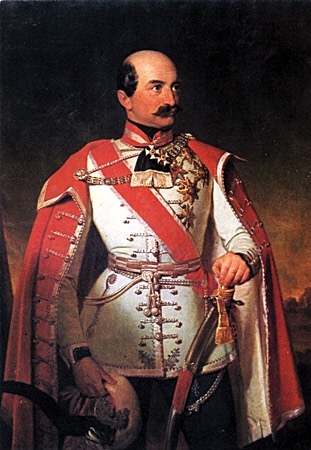 SREDNJA STRUKOVNA ŠKOLABANA JOSIPA JELAČIĆASINJGODIŠNJI PLAN I PROGRAM RADA ŠKOLEŠk. god. 2020./2021.Listopad, 2020.REPUBLIKA HRVATSKASREDNJA STRUKOVNA ŠKOLABANA JOSIPA JELAČIĆA              SINJKlasa:003-06/20-02/9-3Urbroj:2175-28-01-20-1U Sinju,  5.listopada 2020.IZVOD   IZ   ZAPISNIKANa sjednici Školskog odboraSrednje strukovne škole bana Josipa Jelačića-Sinjdana  5.listopada 2020. donijeta jeO D L U K Ada se              GODIŠNJI PLAN I PROGRAM RADA ZA ŠK. GOD. 2020./2021.usvaja kako je predložennakon što je isti usvojilo Nastavničko vijeće i Vijeće roditeljaU Sinju, 5.listopada 2020.Predsjednik Školskog odboraGordana Blažević, prof.________________________SADRŽAJ:1. Izvješće ravnatelja o realizaciji godišnjeg plana i programa rada u šk. god. 2019./2020.…………………………………………..…………….…6	1.1. Uvjeti rada…………………..………………………………….………………….61.2. Opći podatci o učenicima i razedima……………………………………………...61.3. Kvantitativna analiza uspjeha učenika…………………………………………….71.4. Izostanci…………………………………………………………………………...71.5. Završni ispit………………………………………………………………………..71.6. Značajna postignuća (natjecanja)………………………………………………….81.7. Učenici koji se posebno ističu……………………………………………………..81.8. Odgojno-obrazovni rad……………………………………………………………81.9. Rezultati državne mature…………………………………………………………..92. Osnovni podatci……………………………………………………………..…………….103. Materijalno tehnički uvjeti rada škole…………………………………………………..12	3.1. Prostorni uvjeti…………………………………………………………………...12	3.2. Opremljenost prostora……………………………………………………………12	3.3. Razvojni plan i prgram ravnatelja za šk. god. 2020./2021.…………...………….124. Učenici………………………………………………………………………………….….144.1. Broj učenika i odjela za šk.god. 2020./2021.…..…………………………….…..144.2. Broj učenika po strukama u šk. god. 2020./2021……..………………………….154.3. Prikaz broja učenika po programima u razredu………………………………….175. Organizacija nastave……………………………………………………………………...185.1. Prema  broju  radnih  dana  u  tjednu…………………………………………….185.2. Prema dnevnom redu……………………………………………………………..185.3. Izborna  nastava…………………………………………………………….…….205.4. Dopunska  nastava………………………………………………………………..215.5. Priprema za natjecanja……...……………………………………………………225.6. Okvirni Nastavni plan i program rada za dopunsku nastavu iz hrvatskog jezika za šk.god. 2020./2021……………………………………………………………………235.7. Okvirni Nastavni plan i program rada za dopunsku nastavu iz engleskog jezika za šk.god. 2020./2021……………………………………………………………………255.8. Učenici s teškoćama……………………………………………………………...275.9. Izvannastavne aktivnosti……..…………………………………………………..286. Djelatnici škole……………………………………………………………………………296.1. Popis zaposlenika………………………………………………………………...296.2. Zaduženja po predmetima za šk. god. 2020./2021………………………...……..356.3. Zaduženja nastavnika za šk. god. 2020./2021.…...………………………………617. Orijentacijski plan rada škole……………………………………………………….….118	7.1. Odgojno-obrazovna razdoblja……………………………………………….….118	7.2. Razdoblja odmora učenika……………………………………………………...118	7.3. Orijentacijski kalendar završnih ispita………………………………………….1187.4. Rokovi popravnih ispita, završnih ispita (mature), kontrolni ispiti i izvanredni kontrolni ispiti……………………………………………………………………….118	7.5. Kurikulumi  međupredmetnih tema………….………...……………………….119	7.6. Značajni datumi i blagdani Republike Hrvatske………………………………..1198. Plan kulturne i javne djelatnosti ustanove…………………………………………….120	8.1. Priredbe, izložbe, susreti………………………………………………………..120	8.2. Stručne ekskurzije………………………………………………………………120	8.3. Natjecanja……………………………………………………………………….121	8.4. Rekretivne ekskurzije – maturalna putovanja…………………………………..1229. Projekti škole………………………………………………………………….…………12310. Socijalna i zdravstvena zašitita………………………………………………………..12411. Školski preventivni program………………………………………………………..…12512. Okvirni planovi i programi rada škole……………………………………………….129	12.1. Nastavničko vijeće…………………………………………………………….129            12.2. Razredno vijeće………………………………………………………………..130	12.3. Stručna vijeća………………………………………………………………….13112.4. Razredni odjeli………………………………………………………………...13412.5. Razrednik……………………………………………………………………...14112.6. Plan rada Školskog odbor……………………………………………………...14212.7. Vijeće učenika…………………………………………………………………14312.8. Vijeće roditelja………………………………………………………………...14312. 9. Razredništva za šk.god. 2020./2021.……………………………………….…144            12.10. Plan i program rada ravnatelja……………………………………………….14512.11. Plan rada voditelja smjene…………………………………………………....14612.12. Plan i program rada stručnog suradnika – pedagoga…………………………14812.13. Plan i program rada stručnog suradnika – psihologa………………………...15212.14. Plan i program rada tajnika škole…………………………………………….16012.15. Plan i program rada administratora…………………….…………………….16112.16. Plan i program rada školskog knjižničara/ke………………………………...16112.17.  Samovrednovanje – školski tim za kvalitetu………………………………..16613. Vremenik izrade i obrane Završnog rada i pomoćničkog ispita……………………17113.1. Ljetni rok šk.god. 2020./2021…………………………………………………17113.2. Jesenski rok šk.god. 2020./2021………………………………………………17213.3. Zimski rok šk.god. 2020./2021………………………………………………..17313.4. Obrana Završnog rada (za završne razrede)…………………………………...17414. Godišnji fond sati u šk.god. 2020./2021……………………………………………….17615. Državna matura……………………………………………………………………….17716. Prilog 1. Smjernice za rad s potencijalno darovitim učenicima………………………..1791. Izvješće ravnatelja o realizaciji Godišnjeg plana i programa rada u šk. god. 2019./2020.1.1. Uvjeti radaSrednja strukovna škola bana Josipa Jelačića u Sinju ima 3 200 m2  školskog prostorate sa oko 4000 m2 okolnog zemljišta i sportskom dvoranom koju koriste tri škole ukupne površine oko 1820 m2.Nastava se izvodi u 14 učionica i 2 manje učionice- kabineta, zatim u - kabinetu za ugostiteljska zanimanja konobar, kuhar, turističko hotelijerski komercijalist- četiri kabineta informatike- kabinet kemije- kabinet frizera- kabinet kozmetičara- kabinet pedikeraŠkola ima školsku knjižnicu sa oko 6 208 knjige.  Radi u dvije smjene.Školski prostor je maksimalno iskorišten jer su, za zadovoljenje standarda  i reformi nastavnih planova i programa, potrebni razni kabineti i praktikumi za nastavu.1.2. Opći podatci o učenicima i razredimaU školi se tijekom školske godine 2019./2020. školovao 581 učenik.Školsku godinu uspješno su završili svi učenici.Školske godine 2019./2020. imali smo 27 razrednih odjela i to u programu:1.3. Kvantitativna analiza uspjeha učenikaNakon dopunskog rada (kojeg su položili svi učenici)  uspjeh na kraju školske godine 2019./2020. je sljedeći:1.4. IzostanciUkupan broj izostanaka na kraju školske godine 2019./2020. je ukupno bio 39 060 izostanaka čega je 37 754 opravdanih i 1306 neopravdanih sati. Ukupan broj izostanaka po učeniku školske godine 2019./2020. bio je 67,2 sati, te je  izostanaka nešto više/manje u odnosu na prethodnu školsku godinu kada  ih je bilo 96.5 sati. Razlog tomu je što su se izostanci računali do 16. ožujka 2020. nakon čega je zbog pandemije COVID-19 virusa nastava održavana na dalju, tj. učenici nisu pohađali nastavu u Školi. 1.5. Završni ispitOd ukupno 153 učenika maturanata, završni ispit uspješno su položili svi učenici. Značajna postignuća (natjecanja)1.7. Učenici koji se posebno ističuPohvalili smo učenike koji su razred završili odličnim uspjehom, te posebno nagradili  (prigodnim poklonom) učenike koji su sve razrede završili odličnim uspjehom.1.8. Odgojno obrazovni radU ovoj školskoj godini ukupan školski rad odvijao se prema nastavnom planu i programu u razredima do petka, 13. ožujka 2020. Od ponedjeljka 16. ožujka krenulo se sa organizacijom nastave na daljinu što je posljedica širenja COVID-19 virusa. U nastavi na daljinu profesori i učenici su se koristili Yammer aplikacijom. Otvarane su Google classrom učionice za svaki pojedini predmet. Održavali su se video sastanci u početku preko Zoom  aplikacije a nakon  toga preko Google Meet-a. Učenicima koji nisu bili u mogućnosti na taj način pratiti nastavu Škola je posudila svoja računala i Internet. Učenike koji su izostajali sa tog oblika nastave redovito smo zvali i opominjali.Nastavni plan i program je u potpunosti realiziran. Većina učenika postigla je uspjeh u skladu sa svojim sposobnostima i zalaganjem. Uočene pedagoške probleme tijekom školske godine nastojali smo otkloniti u što je moguće kraćem roku i što kvalitetnije.Nastavničko vijeće je tijekom školske godine 2019./2020. održalo 16 sjednica različitog dnevnog reda.Kroz različite aktivnosti pomoći učenicima u suradnji s roditeljima, nastojali smo da ipak uspješno savladaju potrebne sadržaje.Učenici koji su neopravdano napuštali nastavu, neprimjereno se ponašali, kršili kućni red, osim što smo u školi nastojali kroz razgovor promijeniti njihovo ponašanje, prijavljivali smo  Centru za socijalnu skrb, te po potrebi PU Sinj. Suradnja je bila vrlo uspješna. 1.9. Rezultati državne matureIspitna koordinatorica izvijestila je kako su 84 učenika prijavila ispite Državne mature u ljetnom ispitnom roku. Od njih 84 jedan učenik nije pristupio ispitima. Od 83 učenika obvezne ispite  državne mature položilo je njih 64 (77%). I ti su rezultati bolji od prethodne godine kada su ispite Državne mature u ljetnom roku položilo 47 učenika (59 %).Ispit iz hrvatskog jezika položilo je njih 76 (92%). Ispit iz matematike položilo je njih 78 (95%). Ispit iz engleskog jezika položilo je njih 74 (89%). Po razredima 4.A – 27 pristupilo, 26 položilo obvezne ispite Državne mature, 4.B - 22 pristupilo, 19 položilo, 4.C – 13 pristupilo 9 položilo, 4.M 21 pristupilo 14 položilo.RAVNATELJ:                                                                                                Stipe Ivišić,  prof.2. Osnovni podatciOdlukom Skupštine općine Sinj Klasa: 602-03/91-01/6:Urbroj:2175-01-01-91-1 od 31.12.1991. god. ukinut je Centar „10 kolovoz“ Sinj te su osnovane tri samostalne škole kao pravni slIjednici. Tehnološka i obrtnička škola; Tehnička i industrijska škola; Srednja škola.Tehnološka i obrtnička škola upisana je u sudski registar kod Okružnog privrednog suda u Splitu dana 22. srpnja 1992.god. pod brojem Us 60/92 a naziv mijenja 01. srpnja 1993. brojem Us. 66/93 u današnji Srednja strukovna škola bana Josipa Jelačića, Sinj. Pri Trgovačkom sudu u Splitu izvršene su dopune djelatnosti 7. listopada 1994. god.Naša škola ima 28 odjeljenja  sa  606  učenika, te radimo u dvije smjene.3. Materijalno tehnički uvjeti rada škole3.1. Prostorni  uvjetiSrednja  strukovna  škola  bana Josipa  Jelačića, Sinj  sa  oko  3200 m2  školskog prostora  te  sa  oko  4000 m2 okolnog  zemljišta i športskom dvoranom koju koriste tri škole ukupne površine oko 1820 mNastava se izvodi  u:16 učionica i 2 manje učionice - kabinetakabinetu  za  ugostiteljska zanimanja kuhar-konobarčetiri  kabineta informatikekabinet kemijekabinet frizerakabinet kozmetičarašportska  dvorana ( koriste  je  tri  srednje škole grada  Sinja).Škola  ima  školsku  knjižnicu  sa  oko 6 208 knjiga.3.2. Opremljenost  prostoraPrethodnih godina ozbiljno smo radili na poboljšanju i opremanju školskog prostora. Sanirani su sanitarni čvorovi i dijelom obnovljena oprema i namještaj po učionicama, stavljena su nova vrata na uredima te su promijenjene sve školske ploče. Obnova i opremanje učionica vrši se postupno u skladu s financijskim mogućnostima. 3.3. Razvojni plan i prgram ravnatelja za šk. god. 2020./2021.Ovu godinu nastavit ćemo opremu kabineta i ustrajniji rad na napredovanju nastavnika.Urediti kabinet frizera kako za praktičnu nastavu tako i za teorijsku. U kabinetu će biti šest radnih mjesta, tri glavopera i stol za održavanje teorijske nastave. Ugradit ćemo novi projektor, ploču za pisanje, stol za nastavnika. Svaki učenik imat će svoj zaseban ormarić i odvojit ćemo zaseban prostor za presvlaku.Tijekom ove godine trebali bi urediti prostorije za dva kabineta za zanimanje medicinska sestra/ medicinski tehničar opće njege.Stolarija na svim učionicama na prvom i drugom katu je postala opasna za djecu (prije nekoliko godina ispalo je staklo iz jednog okvira). S obzirom na nove mjere koje zahtijevaju brzo provjetravanje nismo u mogućnosti ostvariti isto.Ovu godinu uredili smo jedan sanitarni čvor u potpunosti a planiramo ovu godinu urediti još jedan.Bitan je napredak nastavnika. Koliko je god moguće, poticat ćemo nastavnike na pohađanje i održavanje različitih radionica, predavanja te svih sadržaja koji pomažu rasti u znanju, stjecanju novih kompetencija svakog nastavnika.Prošle godine u našoj školi je održano preko sto različitih predavanja i radionica. Nastavit ćemo to i ove godine.Obilježili smo sve bitnije dane i događaje koji su usko povezani uz život i rad škole.4. Učenici4.1. Broj učenika i odjela za školsku godinu 2020./2021.4.2. Broj učenika po strukama u školskoj godini 2020./2021. Ekonomija, trgovina i poslovna administracijaTurizam i ugostiteljstvoOsobne uslugeUkupno učenika4.3. Prikaz  broja  učenika  po  programima  u  razreduTrogodišnja zanimanjaČetverogodišnja zanimanja5. Organizacija nastave5.1. Prema  broju  radnih  dana  u  tjednu5.2. Prema dnevnom reduZbog ograničenih prostornih mogućnosti  škola radi u dvije smjene. U prvoj smjeni nastava je organizirana u učionicama i kabinetima za 16 razreda a u popodnevnoj za 12. Nastava počinje u 8.00 sati. Zbog epidemioloških razloga poveznih sa sprečavanjem širenja COVID-19 virusa  školski sat traje 40 minuta. Nastava u drugoj smjeni počinje u 13.40 sati za 12 razreda. Škola je proglasila subotu radnim danom, jer postojeći broj sati kao što su praktična nastava, dopunska nastava koja se tijekom tjedna ne može realizirati, te se određeni sadržaji odrađuju subotom.Radno  vrijeme   administrativne službe:Raspored rada  stručno-razvojne službe:Radno vrijeme u prvoj smjeni je 07 00 – 15 00. U  drugoj smjeni  od 12 00 do 20 00. Savjetodavni rad s  učenicima, roditeljima i  nastavnicima  provodi se prema  rasporedu i vidljivo  je  označen.Napomena: Škola radi u petodnevnom  radnom  tjednu  većinu nastavnog plana  i  programa, međutim zbog preopterećenosti  učenika i  obaveza  prema realizaciji  praktične nastave, neki  razredni odjeli moraju  imati nastavu  i  subotom.5. 3. Izborna  nastava5. 4. Dopunska  nastavaCilj: omogućiti učenicima usvajanje sadržaja programa za gimnazije kako bi mogli polagati ispite državne mature  na višoj razini.5.5. Priprema za natjecanja5.6. Okvirni  Nastavni plan i program rada za dopunsku nastavu iz hrvatskog jezika za šk. god. 2020./2021.      RAZRED:  četvrti  4.c, 4.m                                                          ZANIMANJE:  komercijalist, turističko-hotelijerski komercijalist                              NASTAVNICI: Jagoda Bradarić   Cilj: omogućiti učenicima četverogodišnjih strukovnih škola usvajanje sadržaja              programa hrvatskoga  jezika za gimnazije kako bi mogli polagati ispite državne             mature na višoj razini   Zadatci: svrhovito povezivati dosad stečene sadržaje i postignuća s novim sadržajima i                postignućima, razvijati komunikacijsku osposobljenost aktivnom primjenom                jezičnih djelatnosti ( slušanje, govorenje, čitanje, pisanje), temeljitije upoznati                sustav hrvatskoga standardnoga jezika na pravogovornoj, pravopisnoj,                fonološkoj, gramatičkoj, leksičkoj i stilističkoj  razini, usvojiti dodatna znanja                 o teoriji i povijesti književnosti, upoznati više reprezentativnih djela hrvatske i                   svjetske književnosti, poticati zanimanje za jezično, književno, scensko i                   filmsko stvaranjeKNJIŽEVNOST        -      ekspresionizam-opće odrednice        -      A.B. Šimić:Pjesnici, Opomena,        -      L. Pirandelo: Šest lica traži autora        -      P.Neruda: Noćas bih mogao napisati…        -      F.G.Lorca: Konjikova pjesma i T.S.Eliot: Pusta zemlja            -      F. Kafka: Proces i Preobražaj        -      E. Hemingway: Starac i more        -      M. Krleža: Kraljevo, Baraka pet be, Predgovor Podravskim motivima,                  Povratak Filipa Latinovicza        -      T. Ujević: Oproštaj, Naše vile, Visoki jablani,        -      D.Tadijanović: Prsten        -      I.G.Kovačić. Jama        -     A. Camus: Stranac        -     E. Ionesco: Stolice        -     S. Beckett: U očekivanju Godota        -     R.Marinković: Kiklop        -     J. Pupačić: Moj križ svejedno gori        -     A. Šoljan: Kratki izlet        -     I Aralica : Psi u trgovištu        -     pismeno izražavanje: esej (vježba)JEZIK  -     antonijmija i antoniomi: pravi i tvorbeni antonimi;        binarni, stupnjeviti i obratniarhaizmi i zastarjelicekolokvijalizmi, žargonizmi, vulgarizmiprevedenice i značenjske posuđenice, tuđicevrste prilagodbejezični savjetnikonomastikatvorba riječijezični purizam i frazemivrste frazema, frazemi sintagme, frazemi rečenice, imenički, glagolski, pridjevni,…glosari, aneksni rječnicileksikografski članak, natuknica i odrednicahrvatska leksikografija:najstariji rječniciDeklaracija o nazivu i položaju hrvatskoga jezikaJEZIČNO IZRAŽAVANJE                  -    rasprava-    esej-    komunikacijski tekstovi  UKUPNO SATI:     128KNJIŽEVNOST:   88                 JEZIK:     28IZRAŽAVANJE:     125.7. Okvirni Nastavni plan i program rada za dopunsku nastavu iz engleskog jezika za šk. god. 2020./2021.Razred: četvrti 4.a, 4.b, 4.c, 4.mZanimanje: ekonomist, komercijalist, turističko–hotelijerski komercijalistNastavnici: Edvard Efendić, Ana GulićCilj: omogućiti učenicima četverogodišnjih strukovnih škola usvajanje i         nadopunjavanje sadržaja programa engleskog jezika za gimnazije kako bi         mogli polagati ispite državne mature na višoj raziniZadatci: razvijati pismenu i usmenu komunikaciju na stranom jeziku primjenom                jezičnih vještina (čitanje s razumijevanjem, slušanje s razumijevanjem,                pismeno izražavanje, usmeno izražavanje).OSNOVNA RAZINAČITANJEVRSTE TEKSTOVA (kratke, poruke, obavijesti, članci, osobna pisma,                                       razglednice, e-mail)VRSTE ZADATAKA (zadatci višestrukog izbora, zadatci povezivanja,                                        zadatci dopunjavanja)PISANJEzadaci produženog odgovorapisanje kratkih poruka, odgovora na pozivnicefond riječi (40- 60)   SLUŠANJEzadatci: razumijevanje osnovnog smisla, razumijevanje bitnih informacija( zadatci povezivanja, zadatci višestrukog izbora)       UKUPNO SATI: 128           ČITANJE:       48PISANJE:        40           SLUŠANJE:    40VIŠA RAZINAČITANJEZadatci: razumijevanje specifičnih informacija, detaljno razumijevanje                    teksta (kohezija i koherentnost), uporaba prikladnog leksika i                    strukturalnih obrazaca ponuđeni tekstovi od 160- 200 riječi, 400- 600 riječiPISANJEosposobiti učenike pisanju raspravljačkih eseja (ponuditi različite teme, naglasiti uvod, razradu teme i zaključak)obratiti pozornost na odvojene paragrafe, uporabu veznika, točnih       gramatičkih struktura itd.zajednički diskutirati o pogreškama (spelling)fond riječi od 200 i višeSLUŠANJEslušnim vježbama pomoć i učenicima što boljem razumijevanju izvornihgovornikarazumjeti opću praksurazumjeti glavne mislirazumjeti specifične informacije5.8. Učenici  s  teškoćamaU školi ne postoje organizirane  grupe  za rad  u posebnim  odjelima. Prema dokumentaciji iz  osnovne škole trenutno imamo 33 učenika koji su radili po prilagođenom ili individualiziranom programu iz jednog ili više predmeta te jednog učenika u invalidskim kolicima. Za dva učenika imamo po jednog pomoćnika u nastavi.5.9. Izvannastavne aktivnosti      Školski športski klub Ciljevi – prevencija ovisnosti, razvijanje zdravih stilova života, zadovoljavanje biopsihosocijalnih potreba za kretanjem.Namjena - razvijanje i poticanje fair-playa, sretnije zajednice i postizanje trajnog mira, sudjelovanje   u sportskim natjecanjima.Nositelj: Josip MalbašaNatječemo se u rukometu Ž/M, košarka M, nogomet M/Ž, stolnom tenisu M/Ž i kross – trčanju M/Ž.6. Djelatnici škole 6.1. Popis zaposlenika:                                             6.2. Zaduženja  po predmetima za školsku godinu  2020./2021.Nastavni predmet: Hrvatski jezik Nastavni predmet: Engleski  jezik s dopisivanjem, Engleski  jezikNastavni predmet: Talijanski  jezik Nastavni predmet: Latinski jezikNastavni predmet: VjeronaukNastavni predmet: Tjelesna i zdravstvena kulturaNastavni predmet: PovijestNastavni predmet: Povijest hrvatske kulturne baštine, Estetika i umjetnostNastavni predmet: Geografija, Turistička geografija, Turistička geografija HrvatskeNastavni predmet: Politika i gospodarstvo, Etika, Građanski odgojNastavni predmet: Psihologija prodaje, Ponašanje potrošača, Poslovna psihologija s komunikacijom, Psihologija komunikacije, Poslovna psihologija i komunikacijaNastavni predmet: Matematika, Matematika u struci, Gospodarska Matematika, FizikaNastavni predmet: Informatika, Računalstvo, Osnove informatikeNastavni predmeti: Biologija i KemijaNastavni predmeti: Poznavanje materijalaPraktična nastava u školiPraktična nastava u radnom procesuEKONOMIJA I TRGOVINANastavni predmet: Strukovne vježbeNastavni predmet: Računovodstvo, Osnove računovodstva, Računovodstvo troškova imovine, Računovodstvo i kontrola, KnjigovodstvoNastavni predmet: Poslovne komunikacijeNastavni predmeti: Osnove ekonomijeNastavni predmet: PoduzetništvoNastavni predmeti: StatistikaNastavni predmet: Trgovinsko poslovanjeNastavni predmeti:   Marketing u turizmuNastavni predmeti: (izborna nastava)Nastavni predmeti:  Poznavanje robeNastavni predmeti:  Pravno okruženje poslovanjaNastavni predmeti: Trgovačka praksaNastavni predmet: Kuharstvo, Kuharstvo sa slastičarstvomNastavni predmet: Ugostiteljsko posluživanjeNastavni predmeti: Poznavanje robe i prehranaNastavni predmet: Praktična nastava6.3. Zaduženja nastavnika za šk. god. 2020./2021.Ime i prezime: Sanja NikolićIme i prezime: Jagoda BradarićIme i prezime: Ivana Pavić Simunić Ime i prezime: Natalija VardićIme i prezime: Željana NovakovićIme i prezime: Vesna  MusulinIme i prezime:  Ana Gulić Ime i prezime: Ivana CvitkovićIme i prezime: Dragica KelavaIme i prezime: Anđela Šuste Ime i prezime: Jelena PenićIme i prezime: Edvard EfendićIme i prezime: Marinka Žolo-MarunicaIme i prezime: Helena Balajić Ime i prezime: Vanja Jadrijević TomasIme i prezime: Iva Mušterić       Ime i prezime: Josip MalbašaIme i prezime: Ivica BorićIme i prezime: Marija  Beljo (Zamjena Anđela Cvitković)    Ime i prezime: Stjepan MarkovićIme i prezime: Ante Jureta  Ime i prezime: Ani Nikolić-Malora  (zamjena Ante Jureta)Ime i prezime: Mirjana BogdanIme i prezime: Milena VukovićIme i prezime: Antonija Radić-PoljakIme i prezime: Branimir KrivićIme i prezime: Gordana BlaževićIme i prezime: Ruža GudeljIme i prezime: Davorka Vukasović VučićIme i prezime: Željko Cvitković-ĐoneIme i prezime: Ines Vučković Ime i prezime: Kaja TočevIme i prezime: Lenka VoloderIme i prezime: Željka  VukoIme i prezime: Mirna Zec (Župić)Ime i prezime: Terezija DelijaIme i prezime: Vinka ŽupićIme  i prezime: Barbara BatovanjaIme i prezime: Jelena PoljakIme  i prezime: Marijana BilandžićIme  i prezime:  Vlatka BilobrkVučemiloIme i prezime:  Mia Bitunjac PutnikIme i prezime:  Ljubomir ErdelezIme i prezime:  Zvjezdana Filipović GrčićIme i prezime:  Mislav Grčić-RakoIme i prezime:  Sanja Ljubičić Ime i prezime:  Iva MarijanovićIme i prezime:  Vesna MarunicaIme i prezime:  Matea Pavić PoljakIme i prezime:  Nada RatkovićIme i prezime:  Ana RoguljićIme i prezime:  Ana SamardžićIme i prezime:  Ines Stipanović Ime i prezime:  Đani ErcegIme i prezime:  Marija ŠimunovićIme i prezime: Zdravko HrgovićIme i prezime: Mate Vrgoč Ime i prezime: Goran BatareloIme i prezime: Sablić Katarina (zamjena Ivana Buljan)Ime i prezime: Helena Vučković7. Orijentacijski plan rada škole7.1. Odgojno-obrazovna razdoblja7.2. Razdoblja  odmora  učenika7.3. Orijentacijski kalendar završnih ispita7.4. Rokovi popravnih ispita, završnih ispita (mature), kontrolni ispiti  i  izvanredni  kontrolni  ispiti7.5. Kurikulumi  međupredmetnih temaS početkom školske godine 2020./2021. u primjeni kurikulumi svih međupredmetnih tema (Građanski odgoj i obrazovanje, NN 10/2019, Poduzetništvo,  NN7/2019, Održivi razvoj, NN 7/2019, Osobni i socijalni razvoj, NN 7/2019, Učiti kako učiti, NN 7/2019, Uporaba IKTa, NN7/2019, Zdravlje, NN10/2019 i 21/2019) koje će profesori koje će profesori uklopiti u svoje nastavne planove i programe te razrednici u svoje satove razrednika tijekom škoslske godine 2020./2021.7.6. Značajni datumi i blagdani Republike Hrvatske8. Plan  kulturne  i  javne  djelatnosti  ustanove8.1. Priredbe, izložbe, susreti8.2. Stručne ekskurzije Natjecanja8.4. Rekreativne  ekskurzije – maturalna putovanjaIzletiNapomena:Prema materijalnim  mogućnostima  učenika i prema pristiglim ponudama tijekom listopada i studenog odabrat će se najpovoljnija destinacija za maturalnu  ekskurziju. Vrijeme putovanja bit će realizirano u skladu sa Pravilnikom o izvođenju izleta, ekskurzija i drugih odgojno obrazovnih aktivnosti izvan škole (NN 81/2015).9. PROJEKTI ŠKOLEMeđunarodni dan prava potrošača – 15.3.2021.Ciljevi: poboljšati razumijevanje i prihvaćanje vrijednosti i standarde EU kroz zaštitu prava potrošača, senzibilizirati učenike – buduće prodavače za poštivanje prava potrošačaSajam vježbeničke tvrtkeCilj: uključivanje učenika u stvarni poslovni svijet, poticanje kreativnosti                 i timskog rada i suradnja s tvrtkama iz okružja10. Socijalna  i  zdravstvena  zaštita ŠKOLSKI PREVENTIVNI PROGRAM ZA ŠK.GOD.  2020./2021.VODITELJ PROGRAMA: Antonija Radić Poljak, stručni suradnik psihologPROGRAM REALIZIRAJU: nastavnici, stručni suradnici, knjižničarka, ravnateljSvrha školskog preventivnog programa je poučavanje učenika općim životnim vještinama, sprječavanje i suzbijanje neprihvatljivih oblika ponašanja, pomoć u donošenju ispravnih odluka i uspješnom rješavanju problema, promicanje znanja i vještina koje mogu učvrstiti i unaprijediti zdrav stil življenja, prevenciju bolesti, pravilnu organizaciju slobodnog vremena te kvalitetna ponudu sportskih i drugih kreativnih sadržaja.Provođenje školskog preventivnog programa organizirano je kroz cjelokupnu redovnu nastavu, aktivnosti u školi kao i izvannastavne aktivnosti obuhvaćene kurikulumom škole. Sadržaji uključeni u nastavu i kroz međupredmetne teme -  također su dio preventivnih aktivnosti.CILJ programa:1. Kroz mjesečna RV pratiti odgojnu problematiku razreda, preveniratineželjena ponašanja, i pravovremeno reagirati.2. Dogovarati na RV zajedničke aktivnosti kako bi nastavnici zajednički djelovaliu školi s ciljem poduzimanja mjera zaštite učenika, osamostaljivanja ipreuzimanja odgovornosti za svoje ponašanje.3. Identificirati i pratiti učenike s rizičnim ponašanjem. Međusobnom suradnjomnastavnika, roditelja i stručnih suradnika nastojati zaštititi učenika, pružitimu potrebnu stručnu pomoć, uključiti po potrebi vanjske institucije.4. Senzibilizirati nastavnike i ostalo osoblje na različitosti, uvažavajući pravo naindividualnost, pa jednim dijelom i posebnost ( misleći svakako na pozitivnekarakteristike). 5. Učenike poučiti konstruktivnim načinima rješavanja problema krozindividualne razgovore, savjetovanja i radionice6. Uključiti učenike u humanitarne aktivnosti s ciljem osvješćivanja empatije isocijalne uključenosti.12. Okvirni planovi i programi rada škole Nastavničko vijećeRazredno vijećeStručna vijeća (aktivi)Razredni  odjeli - teme za sat razrednikaPrvi razred Drugi razredTreći  razredČetvrti razredRazrednik12.6. Plan rada školskog odbora 12.7. Vijeće učenika Vijeće učenika se organizira tijekom listopada biranjem rukovodstva i primanjem novih članova.12.8. Vijeće roditelja12.9. Razredništva za šk. god. 2020./2021.12.10. Plan i program rada ravnatelja12.11. Plan rada voditelja smjene12.12. Plan i program rada stručnog suradnika – pedagoga 12.13. Plan i program rada stručnog suradnika – psihologa 12.14. Plan i program rada tajnika školePoslovi tajnika škole definirani  su samim  radnim mjestom,  a vrijeme realizacije poslova  određeno je prirodom posla i promjenama u zakonskim obvezama.12.15. Plan i program rada administratoraPoslovi administratora škole definirani su Pravilnikom o djelokrugu rada tajnika te administrativno- tehničkog i pomoćnog osoblja u srednjoškolskoj ustanovi (NN 02/11).U skladu s tim administrativni radnik vodi evidenciju podataka o učenicima i priprema različite potvrde na osnovi tih evidencija, obavlja poslove vezane uz obradu podataka u elektroničkim maticama, zaprima, razvrstava, urudžbira i otprema poštu te obavlja druge administrativne poslove. U ovoj školskoj godini administrator radi pola radnog vremena te se poslovi dogovoraju s ravnateljem unutar radnog vremena po prioritetu posla.12.16. Plan i program rada školskog knjižničara/ke12.17.  SAMOVREDNOVANJE - ŠKOLSKI TIM ZA KVALITETU Rad školskog tima za kvalitetu, prema hrvatskom modelu samovrednovanja škola, temelji se na odgovorima na tri ključna pitanja: Koliko je dobra naša škola?- koliko smo zadovoljni radom škole u odnosu na postavljene ciljeve, te koliko nam je potrebno i korisno samovrednovanjeKako to znamo?- opisujemo korištenje objektivnih mjerila u procjeni stanjaŠto učiniti da budemo bolji?- objašnjavamo pripremu i sadržaj izvještaja i plana razvoja u svrhu unaprjeđenja kvalitete.Članovi Tima za kvalitetu u našoj školi su:Antonija Radić Poljak, prof. koordinator za kvalitetu i samovrednovanjeStjepan Marković, prof. član iz reda nastavnika Nada Ratković, prof.  član iz reda nastavnikaIvica Borić, prof.  iz reda nastavnikaAnamarija Doljanin, član na prijedlog osnivačačlan iz reda Vijeća roditelja – Stipe Grčićčlan iz reda Vijeća učenika – biti će izabran naknadnoŠkolski tim za kvalitetu čine suradnici čiji je cilj osigurati što kvalitetniju izobrazbu svakog učenika, a osnovna mu je zadaća da u školu ugradi proces samovrednovanja. Budući da ne postoji legislativa koja propisuje strogu strukturu tima i unaprijed zacrtan plan aktivnosti, rad školskog tima temelji se na inicijativi članova čija je zadaća samostalno istraživanje, napredovanje i kontinuirano unaprjeđenje škole. Jasno je da se proces samovrednovanja razlikuje od škole do škole, stoga se od školskoga tima očekuje da proces samovrednovanja prilagodi potrebama i specifičnostima svoje škole te da samostalno procijeni, planira i sudjeluje u provedbi aktivnosti kako bi se unaprijedio rad škole.Prošle školske godine uz Tim za kvalitetu u Timu za samovrednovanje bili su slijedeći nastavnici: G. Blažević, Ž. Novaković, M. Vrgoč, G. Baterlo, M. Grčić-Rako, M. Vuković, R. Gudelj,  Ž. Cvitković-Đone, M. Šimunović.Članovi timova za samovrednovanje za šk. god. 2020./2021. bit će izabrani na Nastavničkom vijeću u listopadu.Godišnji plan unapređenja za našu školu po prioritetnim područjima je sljedeći:13. Vremenik izrade i obrane završnog rada i pomoćničkog ispita13.1. Ljetni rok šk. god. 2020./2021.13.2.  Jesenski rok šk.god. 2020/2021. 13.3. Zimski rok šk.god. 2020./2021.13.4. OBRANA ZAVRŠNOG RADA (ZA  ZAVRŠNE RAZREDE)obrani može pristupiti učenik koji je uspješno završio srednjoškolsko obrazovanje i čiju je izradu rada mentor prihvatio i za nju predložio pozitivnu ocjenuučenik prezentira završni rad u obliku obrane pred povjerenstvom čiji je jedan član mentorobrana u pravilu traje do 30 minutaučenik mora doći pred prostoriju za obranu najmanje 30 minuta prije početka obrane.Rokovi za prijavu obrane i predaju završnog rada:učenik prijavljuje obranu završnog rada školi prijavnicom za obranu koju propisuje         škola i to:do 31. ožujka 2021. za ljetni rokdo 30. lipnja 2021. za jesenski rokdo 28. studenog 2021. za zimski rok      UČENIK PREDAJE RAD MENTORUtijekom godine do 1. lipnja 2021. za ljetni rokdo 14. kolovoza 2021. za jesenski rokdo 19. siječnja 2022. za zimski rok       ROKOVI ZA OBRANU ZAVRŠNOG RADAljetni rok – od 11. i 12. lipnja (3.f), ostali 20., i 21. lipnja 2021.jesenski rok – poslije popravnog roka -  27. kolovoza i 28. kolovoza 2021.zimski rok – 30. i 31. siječnja 2022.OCJENA ZAVRŠNOG RADAopći uspjeh iz izrade i obrane završnog rada je aritmetička sredina ocjena izrade i        obrane završnog rada;učenik koji je iz izrade ocijenjen ocjenom nedovoljan,  ne može pristupiti obrani, već se  upućuje na ponovnu izradu s izmijenjenom temom;učenik koji je iz izrade ocijenjen prolaznom ocjenom, a iz obrane ocjenom;nedovoljan na sljedećem roku ponavljat će obranu bez ponavljanja izrade;ne ocjenjuje se učenik koji je prijavio obranu, ali nije pristupio;prosudbeni odbor utvrđuje konačnu ocjenu izrade, konačnu ocjenu obrane, te opći uspjeh izrade i obrane završnog rada za svakog učenika na prijedlog povjerenstva.IZDAVANJE SVJEDODŽBIza ljetni rok 13. lipnja 2021. (3.f),  ostali 27. lipnja 2021.za jesenski rok 29. kolovoza 2021.       -     za zimski rok 5. veljače 2022.14. Godišnji fond sati u šk.god. 2020./2021. (Stručni dio)TEORETSKA NASTAVA	PRAKTIČNA NASTAVA  STRUČNA PRAKSARAZRED	TJEDNO	GODIŠNJE	TJEDNO         GODIŠNJE	ZAVRŠNI RAD1. a		32		1120		  -		   -		    -1. b		33		1155 		  -		   -		  801. c		33		1155		  -		   -		  801.g                    24                       840                    4                       140                        -1.e                    30                       1120                   -                          -                         -1.f		17		 595	          25.7		900		    -1.kh		11		385		21		735		1821 m		33	            1155		  3		105		182UKUPNO	213		7525	        	53.7		1880		5242. a		32		1120		  -		    -		  -2 .b		32		1120		  -		    -		 802. c		32		1120		  -		    -		 802.g                     24                      840                    7                      245                      -2.d                     24                      840                    7                      245                      -2.kh                   20                      700                    8                      280                   1822.f		17		 595	             25.7		900		  -2.m                    33                     1155                    3	             105                   182UKUPNO	214        	7490	           50.7		1775		5243.a		32		1120		  -		    -		 -3.b		32		1120		  -		    - 		 803.c		32		1120		  -		    -		 803.g                    18                       576                   14                      448                    -3.f		17		 544		25		800		  -3.k                     22                       704                   14                     448                    403.h		20		 640		 16		512	     	403.m                   33	            1155                     3		105 	           182UKUPNO	206	           6979	             72	            2313	           4224.a		32	           1024		-		    -		-4.b		32	           1024		-		    -		404.c                     32                    1024                    -                             -                   404.m                    33 	           1056		3 		  96		  -UKUPNO	129	           4128	             3		  96	             80   UKUPNO	 762	         26122               179.4	              6064	          155015. DRŽAVNA  MATURAU školskoj godini 2020./2021. u našoj školi održat će se  državna matura za  učenike 4.a - ekonomist4.b – komercijalist4.c -  komercijalist4.m – turističko hotelijerski komercijalistŠkolsko ispitno povjerenstvo u našoj školi čine:Stipe Ivišić,  ravnateljAna Roguljić, ispitni koordinatorEdvard Efendić, osoba koja zamjenjuje ispitnog koordinatoraBranka Vlastelica, članJosip Alebić, članVinka Župić, članAntonija Radić Poljak, članŠkolsko ispitno povjerenstvo obavlja sljedeće poslove:
− utvrđuje preliminarni popis učenika za polaganje ispita na temelju zaprimljenih predprijava       i dostavlja ga Centru;
− utvrđuje konačan popis pristupnika koji su ispunili uvjete za polaganje ispita i dostavlja    ga Centru;
− odlučuje o opravdanosti naknadne prijave ispita državne mature, promjeni prijavljenih ispita        državne mature i odjavi ispita državne mature;- odlučuje o opravdanosti nepristupanja pristupnika polaganju ispita;- prati provedbu ispita državne mature;
− zaprima i rješava prigovore pristupnika u svezi s nepravilnostima provedbe ispita i prigovore pristupnika na ocjene te utvrđuje opravdanost prigovora i o tome obavještava Centar u roku od 48 sati;
− utvrđuje i ostale poslove nastavnika u provedbi ispita;
− obavlja i druge poslove koji proizlaze iz naravi provedbe ispita.
Ispitno povjerenstvo dužno je biti nazočno na ispitnim mjestima tijekom cijele provedbe državne mature i ispita državne matureDežurni nastavnici na ispitima državne mature su svi članovi NV-a prema rasporedu. Prilog 1.SMJERNICE ZA RAD S POTENCIJALNO DAROVITIM UČENICIMAČlanak 1.(1)	Smjernicama za rad s potencijalno darovitim učenicima (dalje: Smjernice) uređuje se način uočavanja, školovanja, praćenja i poticanja potencijalno darovitih učenika škole bana Josipa Jelačića, Sinj.(2)	Izrazi koji se koriste u ovom dokumentu, a imaju rodno značenje, koriste se neutralno i odnose se jednako na muški i na ženski rod.                                                                        Članak 2.(1)	U školi bana Josipa Jelačića, Sinj formira se Stručni tim za potencijalno darovite učenike (dalje: Tim).(2)	Osnovne zadaće Tima su planiranje, organiziranje i provođenje sustavnog rada s potencijalno darovitim učenicima, praćenje njihovog napredovanja te pružanje informacija roditeljima potencijalno darovitih učenika te suradnja s Centrom izvrsnosti SDŽ.                                                                       Članak 3.(1)	Članovi Tima su ravnatelj škole, voditelj Tima i stručni suradnik.(2)	Članovima Tima pridružuju se mentori, u pravilu profesori pojedinih predmeta koji, ovisno o projektnom zadatku, vode pojedine grupe učenika.  Članak 4.(1)	Ravnatelj daje sve suglasnosti za rad Tima te podjelu zaduženja i radnih zadataka.Članak 5.(1)	Tim za potencijalno darovite učenike čine stručni suradnici ustanove te učitelji/nastavnici ovisno o predmetnom području potencijalno darovitih, a prema potrebi i drugi stručnjaci. (2)	Tim:             - provodi postupak utvrđivanja darovitosti,            - provodi procjenu napretka potencijalno darovitih učenika i utvrđuje program rada,             - u suradnji s mentorom izrađuje individualizirani kurikulum za učenika,             - koordinira i prati rad s potencijalno darovitim učenicima,            - pruža stručnu pomoć potencijalno darovitom učeniku, učiteljima/nastavnicima i                 roditeljima            - osigurava povezanost djelovanja svih sudionika u provedbi programa za                potencijalno darovitog učenika,             - sudjeluje u postupku završavanja školovanja u kraćem vremenu od propisanog,             - vodi dokumentaciju o potencijalno darovitim učenicima,             - izvještava učiteljsko/nastavničko vijeće škole o postignutim rezultatima potencijalno               darovitog učenika. Članak 6.(1)	Tim za potencijalno darovite učenike i voditelja tima imenuje ravnatelj škole u prvom        tjednu školske godine za tekuću školsku godinu. Voditelj tima imenuje se iz redova članova tima.       Voditelj tima osigurava povezanost djelovanja svih sudionika provedbe programa za potencijalno darovite učenike i vodi evidenciju o radu tima. (2)	Voditelj Tima saziva sastanke, koordinira rad tima te o radu informira učenike, roditelje, mentore, CI SDŽ i javnost.(3)	Stručni suradnik u suradnji s CI SDŽ vrši identifikaciju potencijalno darovitih učenika koja uključuje testiranja te, po potrebi, intervju, a tijekom rada na projektima po potrebi pruža         podršku učenicima i roditeljima.(4)	Mentori kreiraju programe za dodatni rad, vode grupu učenika u radu, pružaju podršku u pripremi prezentacije projektnih zadataka, vode učenikovu mapu u suradnji sa stručnim suradnikom te  evaluiraju projektne zadatke učenika za koje su zaduženi.Članak 7.(1)	Roditelji potencijalno darovitih učenika upoznaju se s Timom i projektnim zadacima za tekuću školsku godinu, daju suglasnost za sudjelovanje učenika u radu CI SDŽ.(2)	Učenik i roditelji učenika imaju pravo biti upoznati s rezultatima testova učenika.(3)	Sve podatke koje stručni suradnik i druge osobe kojima su ti podaci dostupni dobiju u procesu identifikacije potencijalno darovitih učenika, dužni su čuvati kao profesionalnu tajnu.Članak 8.(1)	Uključivanjem u programe koje za potencijalno darovite učenike organizira škola ili CI SDŽ, učenik preuzima obvezu aktivno i redovito sudjelovati u njegovoj provedbi te sudjelovati u najmanje 70% programa.Članak 9.(1)	Učenik koji aktivno sudjeluje u programima CI SDŽ dobiva na kraju ciklusa potvrdu o sudjelovanju i provedenim projektnim zadacima.Članak 10.(1)	Tim ima pravo isključiti učenika koji je uključen u program, a koji zaostaje u redovnom nastavnom procesu. Tim ima pravo isključiti učenika koji se ne pridržava odredbi Članka 8. ovih Smjernica te odredbi Statuta i Pravilnika o kućnom redu.Članak 11.(1)	Izmjene i dopune ovih Smjernica vrše se na način predviđen za njegovo donošenje.Uočavanje i utvrđivanje darovitosti Članak 12.(1)	Postupak utvrđivanje darovitosti je stručan postupak procjenjivanja i mjerenja sposobnosti učenika zbog određivanja vrste darovitosti koja se provodi u suradnji s Centrom izvrsnosti SDŽ koji predlaže postupke testiranja za prijam u programe rada s potencijalno darovitom djecom.(2)	Tim na temelju rezultata testiranja i mišljenja predmetnih učitelja/nastavnika odabire učenike koje će se pratiti i podupirati kao potencijalno darovite učenike kroz sustav CI SDŽ.(3)	Ako pojedini stručnjaci izvan škole utvrde potencijalnu darovitost učenika, školskom timu dostavlja se dokumentacija o potencijalno darovitom učeniku. Članak 13.(1)	Roditelj, učitelj/nastavnik ili stručni suradnik koji uoči potencijalnu darovitost učenika može podnijeti pisani zahtjev učiteljskom/nastavničkom vijeću koje donosi odluku o provedbi postupka utvrđivanja darovitosti u suradnji s CI SDŽ. (2)	Školski tim u suradnji s CI SDŽ organizira postupak utvrđivanja potencijalne darovitosti, a  uz pisanu suglasnost roditelja učenika čije se utvrđivanje darovitosti provodi. (3)	Mjerenje standardiziranim testovima provode stručni suradnici psiholozi, a ako škola nema zaposlenog stručnog suradnika psihologa, osigurava ga osnivač škole iz mjesno najbliže škole ili uz pomoć Centra izvrsnosti SDŽ. U procjeni osobina učenika sudjeluju stručni suradnici pedagozi, učitelji/nastavnici i roditelji. (4)	U postupku utvrđivanja potencijalne darovitosti koriste se instrumenti i postupci za provedbu utvrđivanja darovitosti: psihologijski standardizirani testovi općih i specifičnih sposobnosti namijenjeni za skupnu i individualnu primjenu, instrumenti za ispitivanje kreativnosti i osobina ličnosti, intervjui, skale procjena te skale za samoprocjenu. Stručne upute i instrumentarij za utvrđivanje potencijalno darovitih učenika početkom svake školske godine utvrdit će Centar izvrsnosti SDŽ.(5)	Utvrđivanje potencijalne darovitosti provodi se individualno i/ili skupno. (6)	Tim u provođenju postupka utvrđivanja potencijalne darovitosti i rada s potencijalno darovitim učenicima može tražiti stručnu pomoć Centra izvrsnosti SDŽ.(7)	O rezultatima utvrđivanja potencijalne darovitosti škola obavještava roditelja i učenika koji je utvrđen kao darovit te Centar izvrsnosti SDŽ.(8)	Na temelju rezultata utvrđivanja darovitosti, Tim u suradnji s mentorom izrađuje individualizirani kurikulum za potencijalno darovitog učenika na koji učiteljsko/nastavničko vijeće daje suglasnost. Oblici rada s darovitim učenicima Članak 14.(1)	Učenici utvrđeni kao potencijalno daroviti uključuju se u oblike rada za potencijalno darovite učenike koje izrađuje Tim te takvi oblici rada postaju sastavni dio školskog kurikuluma koji donosi škola.(2)	Oblici rada za potencijalno darovite učenike potiču posebne interese i sposobnosti potencijalno darovitih učenika te im omogućuju način i brzinu učenja koji su primjereni njihovoj darovitosti, a istodobno podržavaju društveno-emocionalni razvoj potencijalno darovitih učenika. (3)	Oblici rada za potencijalno darovite učenike obuhvaćaju i: -	pristup posebnim izvorima znanja, -	rad s mentorom, 	-	izradu individualnih programa za učenike po pojedinim područjima, -	osigurano e–učenje u najbližoj školi u kojoj se učeniku može osigurati potrebna pomoć mentora, -	sudjelovanje na državnim i međunarodnim natjecanjima i smotrama, -	osigurana sredstva na državnoj razini te sredstva jedinica lokalne, područne (regionalne) samouprave za povećane troškove rada pri provođenju programa rada s darovitim učenicima,-	sudjelovanje u programima Centra izvrsnosti SDŽ.Članak 15.(1)	Oblici rada za potencijalno darovite učenike ostvaruju se kontinuirano tijekom školske godine, a provode se u različitom trajanju. Mogu se provoditi kao višednevne radionice, centri izvrsnosti, ljetne škole, škole stvaralaštva, istraživački projekti, natjecanja, mentorstvo i dr. (2)	Škola u skladu s mogućnostima može realizirati specijalizirane sadržaje po područjima darovitosti (sadržaji za poticanje izvrsnosti), u koje se mogu uključiti potencijalno daroviti učenici s lokalne, područne (regionalne), državne i međunarodne razine. (3)	Škole mogu u provedbi sadržaja za potencijalno darovite učenike surađivati sa znanstvenim institucijama, istraživačkim centrima u proizvodnim organizacijama, javnim ustanovama i drugim pravnim i fizičkim subjektima koji ispunjavaju uvjete za rad s potencijalno darovitim učenicima. Članak 16.(1)	Oblici rada za potencijalno darovite učenike, kao dio školskog kurikuluma, mogu se provoditi individualno (mentor - učenik) i skupno (mentor - više učenika). (2)	Individualizirani oblici rada planiraju se za potencijalno darovitog učenika, a sadržajem, opsegom i brzinom svladavanja nastavnih sadržaja odgovaraju njegovim potrebama. (3)	Skupni oblici rada mogu se planirati za skupinu potencijalno darovitih učenika u određenom području i/ili s ciljem sudjelovanja u zajedničkome projektnom zadatku. Skupni oblici rada mogu se provoditi kroz programe Centra izvrsnosti SDŽ.(4)	Individualizirane ili skupne oblike rada s potencijalno darovitim učenicima vodi mentor ako su oni organizirani u školi.(5)	Za povećane troškove rada mentora s potencijalno darovitim učenicima škola podnosi zahtjev nadležnom ministarstvu. Zahtjev treba sadržavati specifikaciju troškova za provođenje predviđenih oblika rada. (6)	Odluku o naknadi za rad mentora donosi, svake godine, ministar nadležan za obrazovanje. Članak 17.(1)	Predmetni kurikulum u kojem učenik pokazuje potencijalnu darovitost obogaćuje se dodatnim sadržajima. Obogaćeni predmetni kurikulum podrazumijeva skup sadržaja i postupaka kojima se postojeći predmetni kurikulum horizontalno proširuje. (2)	Obogaćeni predmetni kurikulum predlaže i izrađuje, u suradnji sa školskim timom, razredni odnosno predmetni učitelj/nastavnik i mentor. (3)	Obogaćeni predmetni kurikulum pojedinog nastavnog predmeta donosi učiteljsko/nastavničko vijeće. Članak 18.(1)	Škola je dužna pratiti razvoj potencijalno darovitih učenika te voditi evidenciju i dokumentaciju o potencijalno darovitim učenicima. (2)	Mapa potencijalno darovitog učenika sadrži dokumente značajne za odgojno-obrazovni proces darovitog učenika te osigurava uvid u postupke utvrđivanja potencijalne darovitosti, praćenje razvoja i postignuća darovitog učenika, u programe i oblike rada u kojima je sudjelovao, izvješća školskog tima, opažanja i procjene te druge dokumente značajne za odgojno-obrazovni proces darovitog učenika. (3)	Obrazac za vođenje mape potencijalno darovitog učenika sastavni je dio ovoga pravilnika. (4)	Mapu vodi voditelj školskoga tima. (5)	Osobe koje u skladu s odredbama ovoga pravilnika imaju uvid u dokumentaciju potencijalno  darovitog učenika dužne su štititi tajnost podataka. (6)	Mapa potencijalno darovitog učenika može se voditi u elektronskom obliku.Praćenje napretka i rada s darovitim učenicima Članak 19.(1)	Nakon završenog postupka utvrđivanja potencijalne darovitosti škola vodi evidenciju o potencijalno darovitim učenicima, sukladno članku 18. ovih Smjernica, o čemu najmanje jedanput godišnje izvješćuje Centar izvrsnosti SDŽ i ministarstvo nadležno za obrazovanje ukoliko ono zatraži istu. (2)	Tim prati rad s potencijalno darovitim učenicima radi kontinuirane nadogradnje oblika rada s njima. (3)	Tim na kraju školske godine, a prema potrebi i češće, izvješćuje učiteljsko/nastavničko vijeće škole o postignutim rezultatima potencijalno darovitog učenika u odnosu na postavljene ciljeve, predlaže promjene oblika rada s darovitim učenikom te redovito surađuje s roditeljima. Članak 20.(1)	Ove Smjernice stupaju na snagu danom donošenja.Ravnatelj: Stipe Ivišić, prof.ZanimanjeBroj razrednih odjelaEkonomist  4Komercijalist  8Turističko hotelijerski komercijalist  4Prodavač  4Kuhar/konobar  2Kuhar  1Konobar  1Frizer/kozmetičar  3Ukupno: 27UspjehBroj učenikaPostotakodličnih74vrlo dobrih280dobrih214dovoljnih12nedovoljnih0 srednja ocjenaNaziv programaBroj učenikaPonavljagodinuPoložili završni ispit  (ljetni+jesenski rok)Upućeni nazimski rokekonomist280280komercijalist410420turističko hotelijerskikomercijalist230230prodavač210210kuhar/konobar240240frizer/ kozmetičar120120Ukupno: 15301530Ime i prezime natjecateljaRaz.PodručjeOsvojeno mjestoGabrijela Gašpar, Mirna Jurko i Ema Lovrić3.AStatistika3.mjesto na Državnom natjecanjuAnđela Dukić i Iva Čovo2.APoduzetništvo – kategorija –poslovni izazov u online okruženjuUčenice prošle prvi krugAlberta Veronika Ivković Mandac4.CMeđužupanijsko natjecanje u disciplini Komercijalni poslovimjestoBože Vugdlija3.KHRegionalno Gastro natjecanje za sve škole iz Dubrovačko-neretvanske i Splitsko-dalmatinske županije – disciplina kuharstvomjestoKatja Tomić4.MRegionalno Gastro natjecanje za sve škole iz Dubrovačko-neretvanske i Splitsko-dalmatinske županije – disciplina slastičarmjestoKarla Munivrana, Veronika Norac-Kevo, Franciska Pupić-Bakrač i Magdalena Odrljin4.AVjeronaučna olimpijada 2020. – nadbiskupijska razinamjestoUčenica Franciska Pupić-Bakrać se osobito istaklnula među svim natjecateljima sa najvećim brojem bodova u kategoriji pojedinačnog rješavanja testa.Naziv i sjedište škole:             SREDNJA STRUKOVNA ŠKOLA
            BANA JOSIPA JELAČIĆA
            SINJ      b) Adresa, županija: DINKA  ŠIMUNOVIĆA   14                                       21230  SINJ                                       SPLITSKO-DALMATINSKA ŽUPANIJA     c) ŠIFRA ŠKOLE: 17-075-501d) Ukupanbroj učenikae) Ukupan broj odjelaUkupan broj zaposlenihUkupan broj zaposlenihUkupan broj zaposlenihd) Ukupanbroj učenikae) Ukupan broj odjelaRAVNATELJ1Pomoćno osobljed) Ukupanbroj učenikae) Ukupan broj odjelaAdministrativno osoblje2.5560628NastavnikaStručnih suradnikaStručnih suradnika60628592,52,5PROGRAMIPROGRAMIPROGRAMIREDOVNI   UČENICIREDOVNI   UČENICIREDOVNI   UČENICIEkonomijaitrgovinaEkonomisti4EkonomijaitrgovinaProdavači4EkonomijaitrgovinaKomercijalisti8Turizam i ugostiteljstvoKonobar/kuhar2Turizam i ugostiteljstvoKuhari1Turizam i ugostiteljstvoKonobar1Turizam i ugostiteljstvoTurističko-hotelijerski  komercijalist4Osobne uslugeFrizeriKozmetičari3Medicinski tehničar (sestra) opće njegeMedicinski tehničar (sestra) opće njege1RazredUkupan broj učenika  po razreduMŽBroj ponavljačaBroj ponavljačaUkupan broj  učenika s teškoćama u razvojuRazredUkupan broj učenika  po razreduMŽUŽ1.A246181.B273241.C203171.E243211.KH1911831.G1331051.F2542151.M247172.A262242.B247172.C2581712.D8352.F2412312.G2114742.KH2418632.M248163.A2361723.B274233.C216153.F2212113.G1421253.H2520523.K4223.M245194.A249154.B27131414.C216154.M22517UKUPNO60618142633ZanimanjeRazredBroj učenikaMuškiŽenskeEKONOMIST1.A246182.A262243.A236174.A24915UKUPNO:4972374ZanimanjeRazredBroj učenikaMuškiŽenskeKOMERCIJALIST1.B, 1.C27+203+324+172.B, 2.C24+257+817+173.B, 3.C27+214+623+154.B, 4.C27+2113+614+15UKUPNO:819250142ZanimanjeRazredBroj učenikaMuškiŽenskePRODAVAČ1.G133102.G, 2.D21+814+37+53.G14212UKUPNO:4562234ZanimanjeRazredBroj učenikaMuškiŽenskeTURISTIČKO
HOTELIJERSKI 
KOMERCIJALIST1.M24717TURISTIČKO
HOTELIJERSKI 
KOMERCIJALIST2.M24816TURISTIČKO
HOTELIJERSKI 
KOMERCIJALIST3.M24519TURISTIČKO
HOTELIJERSKI 
KOMERCIJALIST4.M22517UKUPNO:4942569ZanimanjeRazredBroj učenikaMuškiŽenskeKONOBAR1.KH7522.KH121113.K422UKUPNO:323185ZanimanjeRazredBroj učenikaMuškiŽenskeKUHAR1.KH12662. KH12753.H25205UKUPNO:3493316ZanimanjeRazredBroj učenikaMuškiŽenskiFRIZER1. F13492. F111103. F1019UKUPNO:334628KOZMETIČAR1.F120122. F130133. F12012UKUPNO:337037RazredBroj učenika1. razred1762. razred1763. razred1604. razred94UKUPNO: 28606Redni brojZanimanje - razredZanimanje - razredZanimanje - razredBroj odjelaBroj učenika1.PRODAVAČIPRODAVAČIPRVI1131.PRODAVAČIPRODAVAČIDRUGI221+81.PRODAVAČIPRODAVAČITREĆI114UKUPNO:UKUPNO:UKUPNO:UKUPNO:4422.KONOBARKONOBARPRVI0.572.KONOBARKONOBARDRUGI0.5122.KONOBARKONOBARTREĆI14UKUPNO:UKUPNO:233.KUHARKUHARPRVI0.5123.KUHARKUHARDRUGI0.5123.KUHARKUHARTREĆI125UKUPNO:UKUPNO:494.FRIZER-KOZMETIČARPRVIPRVI1254.FRIZER-KOZMETIČARDRUGIDRUGI1244.FRIZER-KOZMETIČARTREĆITREĆI122UKUPNO:UKUPNO:UKUPNO:UKUPNO:71UKUPNO:UKUPNO:UKUPNO:UKUPNO:185Redni brojZanimanje - razredZanimanje - razredZanimanje - razredBroj odjelaBroj učenika1.EKONOMISTEKONOMISTPrvi1241.EKONOMISTEKONOMISTDrugi1261.EKONOMISTEKONOMISTTreći1231.EKONOMISTEKONOMISTČetvrti124        UKUPNO:        UKUPNO:        UKUPNO:        UKUPNO:4972.KOMERCIJALISTKOMERCIJALISTPrvi227+202.KOMERCIJALISTKOMERCIJALISTDrugi224+252.KOMERCIJALISTKOMERCIJALISTTreći227+212.KOMERCIJALISTKOMERCIJALISTČetvrti227+21       UKUPNO:       UKUPNO:       UKUPNO:       UKUPNO:81923.TURISTIČKO HOTELIJERSKI KOMERCIJALISTTURISTIČKO HOTELIJERSKI KOMERCIJALISTPrvi1243.TURISTIČKO HOTELIJERSKI KOMERCIJALISTTURISTIČKO HOTELIJERSKI KOMERCIJALISTDrugi1243.TURISTIČKO HOTELIJERSKI KOMERCIJALISTTURISTIČKO HOTELIJERSKI KOMERCIJALISTTreći1243.TURISTIČKO HOTELIJERSKI KOMERCIJALISTTURISTIČKO HOTELIJERSKI KOMERCIJALISTČetvrti122        UKUPNO:        UKUPNO:        UKUPNO:4944.4.MEDICINSKI TEHNIČAR/SESRA OPĆE NJEGEMEDICINSKI TEHNIČAR/SESRA OPĆE NJEGE124      UKUPNO:      UKUPNO:      UKUPNO:      UKUPNO:124      UKUPNO:      UKUPNO:      UKUPNO:      UKUPNO:17407MjesecBroj nastavnih dana (sa subotama)Broj radnih danaNedjelje, blagdani i prazniciRUJAN23264LISTOPAD27274STUDENI22228PROSINAC202011SIJEČANJ191912VELJAČA20208OŽUJAK27274TRAVANJ191911SVIBANJ25251LIPANJ16 + (5 dop)246SRPANJ5 (dopunska)274KOLOVOZ5 (popravni rokovi)256Ravnatelj700 – 1500    - vrijeme  rada  sa  strankama – 900 - 1200Tajništvo i računovodstvo700 -  1500   -  vrijeme  rada  sa  strankama – 900 - 1300Administrator0900 -  1300  - vrijeme  rada  sa  strankama                         1400 – 1800 – četvrtkomDANIPEDAGOGPSIHOLOGVODITELJ SMJENEKNJIŽNIČARPONEDJELJAK1. smjena1. smjena2. smjena1. smjenaUTORAK1.smjena2. smjena2. smjena2. smjenaSRIJEDA2. smjena1. smjena1. smjena2. smjenaČETVRTAK1. smjena2. smjena2. smjena1. smjenaPETAK2. smjena1.smjena1. smjena1. smjenaRed. brojNaziv  predmetaZanimanjeBroj učenika po razreduBroj sati po razredu tjednoBroj razredaUkupno  sati po  predmetu tjedno1.Talijanski  jezikkomercijalist1.b, 1.c, 2.b, 2.c, 3.b, 3.c, 4b, 4.c1.B - 281.C - 202.B - 242.C - 253.B - 273.C - 214.B - 274.C - 21222222        8162.Tjelesna i zdravstvena kulturafrizer- koz.1.f,  2.f, 3.f1.f - 252.f - 243.f - 221333.Ljekovito biljefrizer- kozmetičar 2.f241114.Vlasuljarstvofrizer, 3.f101115.Dekorativna kozmetikafrizer-3.fFrizer – 101116.Aromaterapijakozmetičar, 3.fKozm. – 121117.Globalno poslovno okruženjeekonomist, 1.a242128.Osnove turizmaekonomist, 2.a262129.Upravljanje prodajomekonomist, 3.a2321210.Analiza financijskih izvješćaekonomist, 4.a2421211.Kreativnost u poslovanjuprodavač,1.g1322212.Prezentacijske vještineprodavač, 2.g i 2.d21+82+22413.Odnosi s kupcimaprodavač, 3.g3.g – 1421414.Vjeronaukekonomist komercijalistturis,-hot. komerc.med.teh./sestraprodavačkonobarkuhar frizer kozmetičar6041272715.Etikaekonomistkuharkonobar4111                       UKUPNO SATI                                                                                                UKUPNO SATI                                                                         69696969Red. br.Naziv  predmetaZanimanjeBroj učenikaBroj sati po razredu tjednoBr. razredaBr. razredaUkupno sati po predmetu tjednoPredmetninastavnik1.Hrvatski jezikkomercijalist4.c - 211111Jagoda Bradarić2.Hrvatski jezikturističko hotelijerski komercijalist4.m- 231111Jagoda Bradarić3.Engleski jezikEkonomistKomercijalist4.A, 4.B i 4.C1+1+11+1+133Edvarad Efendić4.Engleski jezikTurističko hotelijerski komercijalist4.C1111Ana Gulić5.Psihologija4.A,4.B,4.C, 4.M1141Antonia Radić PoljakUkupno:Ukupno:Ukupno:Ukupno:Ukupno:Ukupno:Ukupno:7Redni brojNaziv  predmetaUkupno sati po predmetu tjednoPredmetniNastavnik1.Engleski jezik1Željana Novaković2.Talijanski jezik1Dragica Kelava3.Vjeronauk2Helena Balajić4.Priprema za natjecanje (frizeri/kozmetičari)1Željka Vuko5.TZK (INA)2Josip MalbašaUkupno:                                                                           5Ukupno:                                                                           5Ukupno:                                                                           5Ukupno:                                                                           5RazredBroj učenika1.F51.G51.KH32.C12.F12.G42.KH33.A23.F13.G53.H24.B1Ukupno:33RedbrojRadno mjestoIME I PREZIMEzvanje – stručna spremaRADNI STAŽSATI RADA TJEDNORADNI ODNOSneodređeno/određeno1.RavnateljSTIPE IVIŠIĆdipl. teolog1540neodređeno2.PedagogJOSIP ALEBIĆProf. pedagogije840neodređeno3Psihologprofesor psihologijeANTONIJA RADIĆ POLJAKdipl.psiholog820neodređeno4.KnjižničarBRANKA  VLASTELICAdipl.bibliotekar840neodređeno5.Voditelj smjeneStručni učiteljVINKA   ŽUPIĆ,inženjer tehnologVŠS3727/40neodređenoRed.brojRadno mjestoIME I PREZIMEzvanje – stručna spremaRADNI STAŽSATI RADA TJEDNORADNI ODNOSneodređeno/određeno1.Tajnik školeMILIDINA MIĆdipl.ing.kem.teh.+DPPS3740neodređeno2.Voditelj računovodstvaJADRANKA GRČIĆ RAKOdipl. ekonomist1140neodređeno3.AdministratorMARTINA JAKELIĆprvostupnik javne uprave220neodređeno4.Podvornik-domarMIRO JELOVIĆSSSZamjena: STIPE ŠIMLEŠA3240neodređeno5.SpremačicaSANJA KARDOŠSSS2840neodređeno6.SpremačNEVEN BULJANNKV1440neodređeno7.SpremačicaMIRJANA JUKIĆNKV2740 neodređeno8.SpremačicaMLADENKA GAURINANKV2340neodređenoRed.brojNASTAVNIPREDMETIME NASTAVNIKAzvanje – stručna spremaRADNISTAŽBROJ SATI TJEDNOG ZADUŽENJARADNI ODNOSneodređeno/određeno1.HRVATSKI JEZIKNATALIJA VARDIĆ, prof. hrvatskog jezika i književnosti3218/40neodređeno puno2.HRVATSKI JEZIKJAGODA BRADARIĆ, hrvatskog jezika i književnosti3220/40neodređeno puno3.HRVATSKI JEZIKSANJA   NIKOLIĆ, prof. hrvatskog jezika i književnosti2220/40neodređeno puno4.HRVATSKI JEZIKIVANA PAVIĆ-SIMUNIĆ, prof.  hrvatskog jezika i književnosti920/40neodređeno puno5.TZK-aVANJA JADRIJEVIĆ TOMAS prof.fizičke kulture3116//30neodređeno nepuno6.TZK-aIVA  MUŠTERIĆ prof. TZK-a2622/40neodređeno puno7.TZK-aJOSIP  MALBAŠA prof. TZK-a1122/40neodređeno puno8.PREDMETIIZŽELJKA  VUKO, dipl.ing Kemije+DPPS 1622/40neodređeno puno9.PODRUČJAKEM.TEHNOL.ANA ROGULJIĆ, magistra inž. kem.t ehnol + DPPS623/40neodređeno puno10.MATEMEMATIKADAVORKA VUKASOVIĆ-VUČIĆ prof. matematike3520/40neodređeno puno11.MATEMATIKAGORDANA BLAŽEVIĆ, prof.matematike i fizike2821/40neodređeno puno12.MATEMATIKABRANIMIR KRIVIĆ, prof. matematike i fizike2020/40neodređeno puno13.MATEM-INFORMATIKARUŽA  GUDELJ, prof.mat. i informatike 1821/40neodređeno puno14.INFORMATIKAŽELJKO CVITKOVIĆ-ĐONE, prof. informatike2322/40neodređeno puno15.INFORMATIKAINES VUČKOVIĆ,dipl.ing elektro.+DPPS2822/40neodređeno puno16.INFORMATIKAKAJA TOČEV, prof. informatike710.6/18neodređeno nepuno17.POVIJEST-ENGLSTJEPAN MARKOVIĆ prof. povijesti i filozofije2922 /40(na 60 dana do natječaja)neodređeno 18.POVIJEST-ENGLAnte Jureta, prof. povijesti44/40neodređeno nepuno19.POVIJEST HRV. KUL. BAŠTINEANI NIKOLIĆ-MALORA, dipl. pov. umjetnosti i prof. sociologijeZamjena Ante Jureta, prof. povijesti77/19neodređeno nepuno20.GEOGRAFIJAIVICA  BORIĆ, prof.geografije1622/40neodređeno puno21.GEOGRAFIJAMARIJA BELJO, prof. geografijeZamjena Anđela Cvitković77/40neodređeno nepuno22.ENGLESKI JEZIKŽELJANA NOVAKOVIĆ, prof.eng.3221/40neodređeno puno23.TALIJANSKI  I ENGLESKI  JEZIKDRAGICA KELAVA ,prof. engleskog jezika i književnosti prof. talijanskog jezika i književnosti2421/40neodređeno puno24.TALIJANSKI JEZIKANĐELA ŠUSTE, prof. hrvatskog jezika i književnosti i prof. talijanskog jezika i književnosti1021/40neodređeno puno25.ENGLESKI JEZIKANA  GULIĆ, prof.  engleskog i talijanskog jezika i književnosti921/40neodređeno puno26.TALIJANSKI JEZIKJELENA PENIĆ, prof. talijanskog jezika i književnosti18/40određeno nepuno27.ENGLESKI JEZIKEDVARD EFENDIĆ, prof. engleskog jezika918/40neodređenonepuno28.ENGLESKI JEZIKIVANA CVITKOVIĆ, prof.engleskog i latinskog jezika i književnosti1721/40neodređeno puno29.ENGLESKI JEZIKVESNA MUSULIN, prof. engleskog jezika i književnosti i sociologije3721/40neodređeno puno30.POLITIKA I GOSP.MIRJANA BOGDAN,prof. sociologije i filozofije2719/40neodređeno puno31.PSIHOLOGIJAMILENA  VUKOVIĆ, prof.psihologije3422/40neodređeno puno32.BIOLOGIJA I HIGIJENALENKA VOLODER, prof.biol.kem3422/40neodređeno puno33.VJERONAUKHELENA  BALAJIĆ, dipl. kateheta2121/40neodređeno puno-kanonsko poslanje-34.VJERONAUKMarinka Žolo  Marunica, prof. vjeronauka28/15određeno nepuno35.STRUČNIIVA MARJANOVIĆ, diol.ekon.+DPPS3522/40neodređeno puno36.STRUČNIANA SAMARDŽIĆ,dipl.ekon.+DPPS2922/40neodređeno puno37.PREDMETILJUBOMIR ERDELEZ,dipl.ekon.+DPPS3022/40neodređeno puno38.EKONOMIJA-SANJA LJUBIČIĆ,dipl.ekon.+DPPS3022/40neodređeno puno39.VESNA MARUNICA dipl.ekon.+DPPS3011/20neodređeno nepuno40.-TRGOVINAĐani Erceg, dipl.ekon.+DPPS16/40(na 60 dana do natječaja)određeno nepuno41.ZVJEZDANA FILIPOVIĆ-GRČIĆ,dipl.ek+DPPS 3322/40neodređeno puno42.MARIJANA BILANDŽIĆ,dipl.ekon + DPPS2022/40neodređeno puno43.VLATKA   BILOBRK VUČEMILO, dipl.ekon + DPPS1222/40neodređeno puno44.MATEA   PAVIĆ POLJAK,dipl ekon + DPPS822/40neodređeno puno45.MIA  BITUNJAC,dipl.pravnik + DPPS719.4/22neodređeno nepuno46.MISLAV GRČIĆ-RAKO, dipl.ekon + DPPS1122/40neodređeno puno47.NADA  RATKOVIĆ, dipl.ekonomist + DPPS1922/40neodređeno puno48.INES  STIPANOVIĆ,str.spec.trgovinskog poslovanja + DPPS1122/40neodređeno puno49.FRIZERIIKOZMETIČARITEREZA DELIJA,dipl.inf+DPPS-frizer3622/40neodređeno puno50.FRIZERIIKOZMETIČARIJELENA   POLJAK kozmetičar majstor1322/28neodređeno puno51.FRIZERIIKOZMETIČARIVINKA ŽUPIĆ, ing.tehn.+DPPS+voditelj3729,5/40neodređeno puno52.FRIZERIIKOZMETIČARIBarbara Batovanja, majstor frizer210.5/15neodređeno nepuno53.STRUČNI HELENA VUČKOVIĆ,dipl.ing.preh.teh+DPPS1214/25neodređeno nepuno54.STRUČNI MATE  VRGOČ,ekon+V.st.konobar spec3022/40neodređeno puno55.PREDMETI   IZDRAVKO HRGOVIĆ dipl.ekon.+ V.st.kuhar sp3124/40neodređeno puno56.PRAKTIČNAMARIJA ŠIMUNOVIĆ stručni specijalalist menadžmenta + kuhar specijalist1323,07/40neodređeno puno57.PRAKTIČNAGORAN  BATARELOstručni učitelj kuharstva1425/40neodređeno puno58.PRAKTIČNASABLIĆ KATARINAmag. oec + konobar specijalistZamjena Ivana Buljan724,5/28(na 60 dana do natječaja)Neodređeno punoOdređeno puno59.PSIHOLOGIJAANTONIJA RADIĆ POLJAKProf. psihologije43/40OdređenonepunoRedni brojRazredZanimanjetjedni/godišnjibroj satiNastavnik1.1.aekonomist3/ 105Ivana Pavić Simunić2.2.aekonomist3 /105Sanja Nikolić3.3.aekonomist3/105Anđela Šuste4.4.aekonomist3/96Anđela Šuste5.1.bkomercijalist3/105Ivana Pavić Simunić6.1.ckomercijalist3/105Natalija Vardić7.2.bkomercijalist3/105Ivana Pavić Simunić8.2.ckomercijalist3/105Ivana Pavić Simunić9.3.bkomercijalist3/105Anđela Šuste10.3.ckomercijalist3/105Jagoda Bradarić11.4.bkomercijalist3/96Anđela Šuste12.4.ckomercijalist3/96Jagoda Bradarić12.dopunska nastavakomercijalist1/32Jagoda Bradarić13.1.mtur.- hot.kom.3/105Ivana Pavić Simunić14.2.mtur.- hot.kom.3/105Sanja Nikolić15.3.mtur.- hot.kom.3/105Natalija Vardić16.4.mtur.- hot.kom.3/96Ivana Pavić Simunić16.dopunska nastavatur.- hot.kom.1/32Jagoda Bradarić17.1.gprodavač3/105Natalija Vardić   18.2.dprodavač3/105Jagoda Bradarić19.2.gprodavač3/105Jagoda Bradarić20.3.gprodavač3/96Jagoda Bradarić21.1.ffrizer- koz.3/105Natalija Vardić22.2.ffrizer-koz.3/105Natalija Vardić23.3.ffrizer-koz.3/96Sanja Nikolić24.1.khkonobar-kuhar3/105Natalija Vardić25.2.khkonobar3/105Sanja Nikolić26.3.hkuhar3/105Sanja Nikolić27.3.kkon-kuhar3/96Sanja Nikolić   28.  1.emedicinski teh.5/175Anđela ŠusteUkupno satiUkupno satiUkupno sati88Redni brojRazredZanimanjetjedni/godišnji broj satiNastavnik1.1.aekonomist3/105Ivana Cvitković2.2.aekonomist3/105Ana Gulić3.3.aekonomist3/105Željana Novaković4.4.aekonomist3/96Željana Novaković4.dopunska nastavaekonomist1/32Edvard Efendić5.1.bkomercijalist3/105Ivana Cvitković6.1.ckomercijalist3/105Ivana Cvitković7.2.bkomercijalist3/105Vesna Musulin8.2.ckomercijalist3/105Vesna Musulin9.3.bkomercijalist3/105Vesna Musulin10.3.ckomercijalist3/105Vesna Musulin11.4.bkomercijalist3/96Željana Novaković11.dopunska nastavakomercijalist1/32Edvard Efendić12.4.ckomercijalist3/96Ivana Cvitković12.dopunska nastavakomercijalist1/32Edvard Efendić13.1.mturis.hot.kom. 3/105Ana Gulić14.2.mturis.hot.kom. 3/105Ana Gulić15.3.mturis.hot.kom. 3/105Željana Novaković16.4.mturis.hot.kom.3/96Željana Novaković16.dopunska nastavaturis.hot.kom.1/32Ana Gulić17.1.gprodavač2/70Edvard Efendić18.2.dprodavač2/70Edvard Efendić19.2.gprodavač2/70Ana Gulić20.3.gprodavač2/64Ana Gulić21.1.ffrizer- koz.2/70Edvard Efendić22.2.ffrizer- koz.2/70Vesna Musulin233.ffrizer- koz.2/64Ivana Cvitković24.1.khkonobar3/105Vesna Musulin1.khkuhar2/70Vesna Musulin25.2.khkonobar3/105Edvard Efendić2.khkuhar2/70Edvard Efendić26.3.kkonobar3/96Ivana Cvitković27.3.hkuhar2/64Edvard Efendić28.1.emedicinski teh.3/105Željana Novaković                                                                    Ukupno sati:             79                                                                    Ukupno sati:             79                                                                    Ukupno sati:             79                                                                    Ukupno sati:             79                                                                    Ukupno sati:             79Redni brojRedni brojRazredZanimanjeTjedni/godišnji broj satiNastavnik1.1.1.bkomercijalist2/70Dragica Kelava2.2.1.ckomercijalist2/70Dragica Kelava3.3.2.bkomercijalist2/70Anđela Šuste4.4.2.ckomercijalist2/70Dragica Kelava5.5.3.bkomercijalist2/70Dragica Kelava6.6.3.ckomercijalist2/70Ana Gulić7.7.4.bkomercijalist2/64Dragica Kelava8.8.4.ckomercijalist2/64Jelena Penić9.9.1.mturis.- hot. kom.3/105Dragica Kelava10.10.2.mturis.- hot. kom.3/105Dragica Kelava11.11.3.mturis.- hot. kom.2/70Dragica Kelava12.12.4.mturis.- hot. kom.2/64Dragica Kelava13.13.1.khkonobar-kuhar2/70Jelena Penić14.14.2.khkonobar/kuhar2/70Jelena Penić15.15.3.hkuhar2/70Jelena Penić16. 3.k 3.kkonobar3/96Ana GulićUkupno sati :   35Ukupno sati :   35Ukupno sati :   35Ukupno sati :   35Ukupno sati :   35Ukupno sati :   35Redni brojRazredZanimanjeTjedni/godišnji broj satiNastavnik1.1.emedicinski tehničar2/70Ivana CvitkovićRedni brojRazredZanimanjeTjedni/godišnji broj satiNastavnik1.1.aekonomist1/35Helena Balajić2.2.aekonomist1/35Helena Balajić3.3.aekonomist1/35Helena Balajić4.4.aekonomist1/32Helena Balajić5.1.bkomercijalist1/35Helena Balajić6.1.ckomercijalist1/35Helena Balajić7.2.bkomercijalist1/35Helena Balajić8.2.ckomercijalist1/35Marinka Žolo Marunica9.3.bkomercijalist1/35Marinka Žolo Marunica10.3.ckomercijalist1/35Helena Balajić11.4.bkomercijalist1/32Helena Balajić12.4.ckomercijalist1/32Marinka Žolo Marunica13.1.mturist.hot.komer.1/35Helena Balajić14.2.mturist.hot.komer.1/35Helena Balajić15.3.mturist.hot.komer.1/35Helena Balajić16.4.mturist.hot.komer.1/32Helena Balajić17.1.gturist.hot.komer.1/35Marinka Žolo Marunica18.2.dprodavač1/35Helena Balajić19.2.gprodavač1/35Marinka Žolo Marunica20.3.gprodavač1/32Marinka Žolo Marunica21.1.ffrizer- koz.1/35Marinka Žolo Marunica22.2.ffrizer-kozmetičar1/35Helena Balajić23.3.ffrizer-kozmetičar1/32Helena Balajić24.1.khkonobar-kuhar1/35Helena Balajić25.2.khkonobar1/35Marinka Žolo Marunica26.3.hkuhar1/35Marinka Žolo Marunica27.3.kkonobar-kuhar1/32Helena Balajić28.1.emed.teh.1/35Helena BalajićUkupno sati:                    28                       Ukupno sati:                    28                       Ukupno sati:                    28                       Ukupno sati:                    28                       Ukupno sati:                    28                       Redni brojRazredZanimanjetjedni/godišnji    broj satiNastavnik1.1.aekonomist2/ 70Iva Mušterić2.2.aekonomist2/ 70Iva Mušterić3.3.aekonomist2/ 70Iva Mušterić    4.4.aekonomist2/ 64Iva Mušterić5.1.bkomercijalist2/ 70Iva Mušterić6.1.ckomercijalist2/ 70Josip Malbaša7.2.bkomercijalist2/ 70Iva Mušterić8.2.ckomercijalist2/ 70Josip Malbaša9.3.bkomercijalist2/ 70Iva Mušterić10.3.ckomercijalist2/ 70Josip Malbaša11.4.bkomercijalist2/ 64Iva Mušterić12.4.ckomercijalist2/ 64Josip Malbaša13.1.mturist.hot.komer.2/ 70Iva Mušterić14.2.mturist.hot.komer.2/ 70Josip Malbaša15.3.mturist.hot.komer.2/ 70Josip Malbaša16.4.mturist.hot.komer.2/ 64Josip Malbaša17.1.gprodavač2/ 70Vanja Jadrijević Tomas18.2.dprodavač2/70Josip Malbaša19.2.gprodavač2/ 70Josip Malbaša20.3.gprodavač2/ 64Vanja Jadrijević Tomas21.1.ffrizer- koz.1+1/35+35Vanja Jadrijević Tomas22.2.ffrizer-koz.1+1/35+35Vanja Jadrijević Tomas23.3.ffrizer-koz.1+1/32+32Vanja Jadrijević Tomas24.1.khkonobar-kuhar2/ 70Iva Mušterić25.2.khkonobar2/70Vanja Jadrijević Tomas26.3.hkuhar2/ 70Iva Mušterić27.3.kkonobar/kuhar2/ 64Vanja Jadrijević Tomas28.1.emed.teh.2/70Josip MalbašaUkupno sati:                        56  Ukupno sati:                        56  Ukupno sati:                        56  Ukupno sati:                        56  Ukupno sati:                        56  Redni brojRazredZanimanjetjedni/godišnjibroj satiNastavnik1.1.aekonomist2/ 70Stjepan Marković2.2.aekonomist2/ 70Stjepan Marković3.1.bkomercijalist2/ 70Stjepan Marković4.1.ckomercijalist2/ 70Stjepan Marković5.2.bkomercijalist2/ 70Stjepan Marković6.2.ckomercijalist2/ 70Stjepan Marković7.1.mturist.-hotel.komerc.2/ 70Stjepan Marković8.2.mturist.-hotel.komerc.2/ 70Stjepan Marković9.1.emed.teh2/70Stjepan Marković10.1.gprodavač2/ 70Ante Jureta11.1.ffrizer-koz.2/ 70Stjepan Marković12.1.khkonobar-kuhar2/ 70Ante JuretaUkupno sati:               24Ukupno sati:               24Ukupno sati:               24Ukupno sati:               24Ukupno sati:               24Redni brojRazredZanimanjetjedni/godišnjibroj satiNastavnik1.3.mturist.hotel.komerc.2/70Ante Jureta2.3.kkonobar2/64Ante Jureta3.3.hkuhar2/64Ante Jureta4.3.ffrizer1/32Ante JuretaUkupno sati:                    7Ukupno sati:                    7Ukupno sati:                    7Ukupno sati:                    7Ukupno sati:                    7Redni brojRazredZanimanjetjedni/godišnjibroj satiNastavnik1.1.aekonomist2/ 70Ivica Borić2.2.aekonmist2/ 70Ivica Borić3.3.aekonomist2/ 70Ivica Borić4.4.aekonomist2/ 64Ivica Borić5.1.bkomercijalist2/ 70Ivica Borić6.1.ckomercijalist2/ 70Anđela Cvitković7.2.bkomercijalist2/ 70Ivica Borić8.2.ckomercijalist2/ 70Ivica Borić9.3.mturis.- hot. komerc.1/ 35Anđela Cvitković10.4.mturis.- hot. komerc.1/ 32Ivica Borić11.2.gprodavač2/ 70Ivica Borić12.2.dprodavač2/70Anđela Cvitković13.2.khkonobar2 /70Anđela Cvitković13.1.emed.teh.2/70Ivica BorićUkupno sati:          26Ukupno sati:          26Ukupno sati:          26Ukupno sati:          26Ukupno sati:          26Redni brojRazredZanimanjetjedni/godišnjibroj satiNastavnik1.1.bkomercijalist2/70Mirjana Bogdan2.1.ckomercijalist2/70Mirjana Bogdan3.3.mtur.-hot.kom.2/70Mirjana Bogdan4.3.gprodavač2/64Mirjana Bogdan5.2.ffrizer-kozm.2/70Mirjana Bogdan6.3.kkonobar2/64Mirjana Bogdan7.3.hkuhar2/64Mirjana Bogdan8.4.a 2.fetika1Mirjana Bogdan9.1.emed.teh2/70Mirjana BogdanUkupno sati:                 17Ukupno sati:                 17Ukupno sati:                 17Ukupno sati:                 17Ukupno sati:                 17Redni brojRazredZanimanjetjedni/godišnjibroj satiNastavnik1.4.bkomercijalist2/64Milena Vuković2.4.ckomercijalist2/64Milena Vuković3.3.mtur.-hot.kom.2/70Milena Vuković5.3.gprodavač1/32Milena Vuković6.1.ffrizer1/35Milena Vuković7.2.ffrizer1/35Milena Vuković8.2.fkozmetičar1/35Milena Vuković9.3.fkozmetičar1/32Antonija Radić Poljak10.2.khkonobar2/70Milena VukovićUkupno sati:                          13Ukupno sati:                          13Ukupno sati:                          13Ukupno sati:                          13Ukupno sati:                          13Redni brojRazredZanimanjeTjedni/godišnji broj satiIme i prezime nastavnika1.1.aekonomist3/105Branimir Krivić2.2.aekonomist3/105Gordana Blažević3.3.aekonomist3/105Branimir Krivić4.4.aekonomist3/96Gordana Blažević5.1.bkomercijalist3/105Branimir Krivić6.1.ckomercijalist3/105Gordana Blažević7.2.bkomercijalist3/105Gordana Blažević8.2.ckomercijalist3/105Branimir Krivić9.3.bkomercijalist3/105Ruža Gudelj10.3.ckomercijalist3/105Davorka Vukasović Vučić11.4.bkomercijalist2/64Branimir Krivić12.4.ckomercijalist2/64Ruža Gudelj13.1.mtur.-hot.kom.3/105Gordana Blažević14.2.mtur.-hot.kom.3/105Davorka Vukasović Vučić15.3.mtur.-hot.kom.2/70Davorka Vukasović Vučić16.4.mtur.-hot.kom.2/64Davorka Vukasović Vučić17.1.gprodavač2/70Ruža Gudelj18.2.gprodavač2/70Davorka Vukasović Vučić19.2.dprodavač2/70Gordana Blažević20.3.gprodavač2/64Ruža Gudelj21.1.ffrizer-koz.2/70Davorka Vukasović Vučić22.2.ffrizer-koz.1/35Davorka Vukasović Vučić23.3.ffrizer-koz.1/32Davorka Vukasović Vučić24.1.khkonobar- kuhar2/70Gordana Blažević25.2.khkonobar-kuhar2/70Branimir Krivić263.kkonobar2/64Branimir Krivić27.3.hkuhar2/64Davorka Vukasović Vučić28.1.emed.teh.3/105Davorka Vukasović Vučić29.1.emed.teh.2/70Branimir Krivić                                                            Ukupno sati:  69                                                            Ukupno sati:  69                                                            Ukupno sati:  69                                                            Ukupno sati:  69                                                            Ukupno sati:  69Redni brojRazredZanimanjeGrupatjedni broj satigodišnjibroj satiNastavnik1.1.Aekonomist1.270Željko Cvitković-Đone1.1.Aekonomist2.270Ines Vučković2.2.Aekonomist1.270Željko Cvitković-Đone2.2.Aekonomist2.270Ines Vučković3.1.Emed. teh.1.135Željko Cvitković Đone3.1.Emed. teh.2.135Ruža Gudelj4.1.Bkomercijalist1.1.370Kaja Točev4.1.Bkomercijalist2270Ines Vučković  5.2.Bkomercijalist1.270Željko Cvitković-Đone  5.2.Bkomercijalist2.1.370Ines Vučković6.2.KHkonobar/kuhar1.135Željko Cvitković-Đone6.2.KHkonobar/kuhar2.135Ines Vučković7.2.Mtur. hot. kom.1.270Željko Cvitković-Đone7.2.Mtur. hot. kom.2.270Ines Vučković8.3.Ckomercijalist1.1.770Ines Vučković8.3.Ckomercijalist2.270Ruža Gudelj9.1.Ffrizer1.270Ines Vučković9.1.Ffrizer2270Kaja Točevi10.1.Ckomercijalist1.270Ines Vučković10.1.Ckomercijalist2.1.370Kaja Točev11.2.Dprodavač1.270Ines Vučković12.2.Gprodavač1.270Ruža Gudelj12.2.Gprodavač2.270Ines Vučković  13.3.Bkomercijalist1.270Ines Vučković  13.3.Bkomercijalist2.1.770Ruža Gudelj14.1.Mtur.hot.kom.1.270Ruža Gudelj14.1.Mtur.hot.kom.2.270Kaja Točev15.2.Ckomercijalist1.1.370Ruža Gudelj 15.2.Ckomercijalist2.270Kaja Točev                          UKUPNO  SATI:                          UKUPNO  SATI:                          UKUPNO  SATI:                          UKUPNO  SATI:50,6Redni brojRazredRazredRazredZanimanjeZanimanjeZanimanjetjedni/godišnjibroj satiNastavnik1.1.a1.a1.aekonomistekonomistekonomist2/ 70Lenka VoloderAnatomija i fiziologijaAnatomija i fiziologijaAnatomija i fiziologijaAnatomija i fiziologijaAnatomija i fiziologijaAnatomija i fiziologijaAnatomija i fiziologijaAnatomija i fiziologijaAnatomija i fiziologija2.2.f2.f2.fkozmetičarkozmetičarkozmetičar1/ 35Lenka VoloderBiologija s higijenom i ekologijomBiologija s higijenom i ekologijomBiologija s higijenom i ekologijomBiologija s higijenom i ekologijomBiologija s higijenom i ekologijomBiologija s higijenom i ekologijomBiologija s higijenom i ekologijomBiologija s higijenom i ekologijomBiologija s higijenom i ekologijom3.1.m1.m1.mturis.-hot.kom.turis.-hot.kom.turis.-hot.kom.2/ 70Lenka Voloder4.1.k1.k1.kkonobarkonobarkonobar2/ 70Lenka Voloder5.1.h1.h1.hkuharkuharkuhar1/ 35Lenka Voloder6.2.h2.h2.hkuharkuharkuhar2/70Lenka VoloderZdravstveni odgojZdravstveni odgojZdravstveni odgojZdravstveni odgojZdravstveni odgojZdravstveni odgojZdravstveni odgojZdravstveni odgojZdravstveni odgoj7.2.f2.ffrizerfrizerfrizerfrizer1/ 35Lenka VoloderLjekovito bilje (izborni)Ljekovito bilje (izborni)Ljekovito bilje (izborni)Ljekovito bilje (izborni)Ljekovito bilje (izborni)Ljekovito bilje (izborni)Ljekovito bilje (izborni)Ljekovito bilje (izborni)Ljekovito bilje (izborni)8.2.f2.f2.f2.ff.-k.1/ 351/ 35Lenka VoloderAromaterapija (izborni)Aromaterapija (izborni)Aromaterapija (izborni)Aromaterapija (izborni)Aromaterapija (izborni)Aromaterapija (izborni)Aromaterapija (izborni)Aromaterapija (izborni)Aromaterapija (izborni)9.3.fkoz.koz.koz.koz.1/ 321/ 32Lenka VoloderAnatomija i fiziologijaAnatomija i fiziologijaAnatomija i fiziologijaAnatomija i fiziologijaAnatomija i fiziologijaAnatomija i fiziologijaAnatomija i fiziologijaAnatomija i fiziologijaAnatomija i fiziologija10.2.f2.f2.fkozmetičarkozmetičarkozmetičar2/ 70dijetetikadijetetikadijetetikadijetetikadijetetikadijetetikadijetetikadijetetikadijetetika11.3.f3.f3.f3.fkozmetičarkozmetičar1/ 32    Lenka VoloderKemijaKemijaKemijaKemijaKemijaKemijaKemijaKemijaKemija  12.             1.a      ekonomist  12.             1.a      ekonomist  12.             1.a      ekonomist  12.             1.a      ekonomist  12.             1.a      ekonomist  12.             1.a      ekonomist  12.             1.a      ekonomist2/ 70Lenka Voloder  13.             1.e      med.teh.opće njege  13.             1.e      med.teh.opće njege  13.             1.e      med.teh.opće njege  13.             1.e      med.teh.opće njege  13.             1.e      med.teh.opće njege  13.             1.e      med.teh.opće njege  13.             1.e      med.teh.opće njege2/70Željka Vuko                                    	Biologija                                    	Biologija                                    	Biologija                                    	Biologija                                    	Biologija                                    	Biologija                                    	Biologija                                    	Biologija                                    	Biologija13.              1.e      med.teh.opće njege	3/105    Lenka Voloder13.              1.e      med.teh.opće njege	3/105    Lenka Voloder13.              1.e      med.teh.opće njege	3/105    Lenka Voloder13.              1.e      med.teh.opće njege	3/105    Lenka Voloder13.              1.e      med.teh.opće njege	3/105    Lenka Voloder13.              1.e      med.teh.opće njege	3/105    Lenka Voloder13.              1.e      med.teh.opće njege	3/105    Lenka Voloder13.              1.e      med.teh.opće njege	3/105    Lenka Voloder13.              1.e      med.teh.opće njege	3/105    Lenka Voloder                            Ukupno sati:                             Ukupno sati:                             Ukupno sati:                             Ukupno sati:                             Ukupno sati:                             Ukupno sati:                             Ukupno sati: 23Redni brojRedni brojRazredRazredRazredRazredZanimanjeZanimanjeZanimanjetjedni/godišnjibroj satitjedni/godišnjibroj satitjedni/godišnjibroj satiNastavnik1.1.1.f1.f1.f1.ffrizerfrizerfrizer1/ 351/ 351/ 35Željka Vuko2.2.2.f2.f2.f2.ffrizerfrizerfrizer1/ 351/ 351/ 35Željka Vuko3.3.3.f3.f3.f3.ffrizerfrizerfrizer2/ 642/ 642/ 64Željka VukoPrimijenjena kemijaPrimijenjena kemijaPrimijenjena kemijaPrimijenjena kemijaPrimijenjena kemijaPrimijenjena kemijaPrimijenjena kemijaPrimijenjena kemijaPrimijenjena kemijaPrimijenjena kemijaPrimijenjena kemijaPrimijenjena kemijaPrimijenjena kemija4.1.f1.f1.f1.fkozmetičarkozmetičarkozmetičar1/ 351/ 351/ 351/ 35    Željka VukoTehnologija  frizerstvaTehnologija  frizerstvaTehnologija  frizerstvaTehnologija  frizerstvaTehnologija  frizerstvaTehnologija  frizerstvaTehnologija  frizerstvaTehnologija  frizerstvaTehnologija  frizerstvaTehnologija  frizerstvaTehnologija  frizerstvaTehnologija  frizerstvaTehnologija  frizerstva5.5.1.f1.ffrizerfrizerfrizerfrizerfrizer1/ 351/ 351/ 35Tereza Delija6.6.2.f2.ffrizerfrizerfrizerfrizerfrizer2/ 352/ 352/ 35Tereza Delija7.7.3.f3.ffrizerfrizerfrizerfrizerfrizer2/ 642/ 642/ 64Tereza Delija                                          Dermatologija                                          Dermatologija                                          Dermatologija                                          Dermatologija                                          Dermatologija                                          Dermatologija                                          Dermatologija                                          Dermatologija                                          Dermatologija                                          Dermatologija8.8.8.3.fkozmetičarkozmetičarkozmetičarkozmetičarkozmetičarkozmetičar1/ 321/ 32Lenka VoloderDermatologijaDermatologijaDermatologijaDermatologijaDermatologijaDermatologijaDermatologijaDermatologijaDermatologijaDermatologijaDermatologijaDermatologijaDermatologija9.9.9.3.ffrizerfrizerfrizerfrizerfrizerfrizer1/ 321/ 32Tereza DelijaVlasuljarstvo (izborna)Vlasuljarstvo (izborna)Vlasuljarstvo (izborna)Vlasuljarstvo (izborna)Vlasuljarstvo (izborna)Vlasuljarstvo (izborna)Vlasuljarstvo (izborna)Vlasuljarstvo (izborna)Vlasuljarstvo (izborna)Vlasuljarstvo (izborna)Vlasuljarstvo (izborna)Vlasuljarstvo (izborna)Vlasuljarstvo (izborna)10.10.10.3.ffrizerfrizerfrizerfrizerfrizerfrizer1/ 321/ 32Tereza DelijaDekorativna kozmetika (izborna)Dekorativna kozmetika (izborna)Dekorativna kozmetika (izborna)Dekorativna kozmetika (izborna)Dekorativna kozmetika (izborna)Dekorativna kozmetika (izborna)Dekorativna kozmetika (izborna)Dekorativna kozmetika (izborna)Dekorativna kozmetika (izborna)Dekorativna kozmetika (izborna)Dekorativna kozmetika (izborna)Dekorativna kozmetika (izborna)Dekorativna kozmetika (izborna)11.11.11.3.ffrizerfrizerfrizerfrizerfrizerfrizer1/ 321/ 32Tereza DelijaKozmetologijaKozmetologijaKozmetologijaKozmetologijaKozmetologijaKozmetologijaKozmetologijaKozmetologijaKozmetologijaKozmetologijaKozmetologijaKozmetologijaKozmetologija12.12.1.f1.fkozmetičarkozmetičarkozmetičarkozmetičarkozmetičar1/ 351/ 351/ 35Željka Vuko13.13.2.f2.f„„„„„1/ 351/ 351/ 35Željka Vuko14.14.3.f3.f„„„„„2/ 642/ 642/ 64Željka VukoTehnološke vježbeTehnološke vježbeTehnološke vježbeTehnološke vježbeTehnološke vježbeTehnološke vježbeTehnološke vježbeTehnološke vježbeTehnološke vježbeTehnološke vježbeTehnološke vježbeTehnološke vježbeTehnološke vježbe15.15.1.f1.ffrizerfrizerfrizer1/ 351/ 351/ 351/ 351/ 35Vinka Župić15.15.1.f1.fkozmetičarkozmetičarkozmetičar1/ 351/ 351/ 351/ 351/ 35Željka Vuko16.16.2.f2.ffrizerfrizerfrizer2/ 702/ 702/ 702/ 702/ 70Vinka Župić16.16.2.f2.fkozmetičarkozmetičarkozmetičar2/ 702/ 702/ 702/ 702/ 70Željka Vuko17.17.3.f3.ffrizerfrizerfrizer2/ 642/ 642/ 642/ 642/ 64Vinka Župić17.17.3.f3.fkozmetičarkozmetičarkozmetičar2/ 642/ 642/ 642/ 642/ 64Željka VukoOsnove kozmetikeOsnove kozmetikeOsnove kozmetikeOsnove kozmetikeOsnove kozmetikeOsnove kozmetikeOsnove kozmetikeOsnove kozmetikeOsnove kozmetikeOsnove kozmetikeOsnove kozmetikeOsnove kozmetikeOsnove kozmetike18.18.1.f1.f1.f1.fkozmetičarkozmetičarkozmetičar1/ 321/ 32Jelena PoljakJelena Poljak19.19.2.f2.f2.f2.f„„„2/ 702/ 70Željka VukoŽeljka Vuko20.20.3.f3.f3.f3.f„„„2/ 642/ 64 Željka Vuko Željka VukoUkupno sati:Ukupno sati:Ukupno sati:Ukupno sati:Ukupno sati:Ukupno sati:Ukupno sati:       32       32Red. brojRazredZanimanjetjedni/godišnjibroj satiNastavnik1.1.ffrizer9.3/325Tereza Delija1.1.fkozmetičar7.3/255Jelena Poljak2.2.ffrizer5.7/200Barbara Batovanja2.2.fkozmetičar5.7/200Jelena Poljak3.3.ffrizer3/96Barbara Batovanja3.3.fkozmetičar3/96Jelena PoljakUkupnoUkupnoUkupno40.70 Red.brojRazredZanimanjetjedni/godišnjibroj satiNastavnik1.1.ffrizer15.4/540Vinka Župić1.1.fkozmetičar3,85Jelena Poljak2.2.ffrizer18/630Tereza Delija2.2.fkozmetičar4,5Jelena Poljak3.3.ffrizer20/640Tereza Delija3.3.fkozmetičarJelena PoljakUkupnoUkupnoUkupno61.75R.b.Raz.ZanimanjeGrupatjednibroj satiGod.broj satiNastavnik1.1.bkomercijalistI.270Ljubičić Sanja1.1.bkomercijalistII.0.5720Marijanović Iva2.1.ckomercijalistI.270Filipović-Grčić Zvjezdana2.1.ckomercijalistII.0.5720Samardžić Ana3.2.bkomercijalistI.270Filipović-Grčić Zvjezdana   4.2.ckomercijalistI.270Grčić-Rako Mislav   4.2.ckomercijalistII.0.2910Samardžić Ana5.3.bkomercijalistI.270Marijanović Iva5.3.bkomercijalistII.270Bilobrk Vučemilo Vlatka6.3.ckomercijalistI.270Marijanović Iva6.3.ckomercijalistII.270Pavić Poljak Matea7.4.bkomercijalistI.264Bilobrk Vučemilo Vlatka7.4.bkomercijalistII.1.5650Marijanović Iva8.4.ckomercijalistI.264Pavić Poljak Matea8.4.ckomercijalistII.1.5650Marijanović Iva        Ukupno sati:        Ukupno sati:        Ukupno sati:24.55Redni broj.Redni broj.RazredZanimanjeGrupatjednibrojsatigodbroj satiNastavnik1.1.1.bkomercijalistI.270Ratković Nada2.2.1.ckomercijalistI.270Pavić Poljak Matea3.3.2.bkomercijalistI.270Ratković Nada4.4.2.ckomercijalistI.270Pavić Poljak Matea5.5.3.bkomercijalistI.270Bilobrk Vučemilo Vlatka6.6.3.ckomercijalistI.270Pavić Poljak Matea7.7.1.aekonomist270Samardžić Ana8.8.2.aekonomist3105Ratković Nada9.9.3.aekonomist3105Samardžić Ana10.10.4.aekonomist4128Ratković NadaRačunovodstvo i kontrolaRačunovodstvo i kontrolaRačunovodstvo i kontrolaRačunovodstvo i kontrolaRačunovodstvo i kontrolaRačunovodstvo i kontrola11.11.4.mtur.hot.kom.264Bilobrk Vučemilo VlatkaKnjigovodstvoKnjigovodstvoKnjigovodstvoKnjigovodstvoKnjigovodstvoKnjigovodstvoKnjigovodstvoKnjigovodstvo12.3.m3.mtur.hot.kom.270Samardžić Ana13.4.m4.mtur.hot.kom.264Samardžić AnaUkupno sati:Ukupno sati:Ukupno sati:Ukupno sati:30Redni brojRaz.Raz.ZanimanjeZanimanjeZanimanjeGrupatjednibroj satigod.brojsatiNastavnik1.1.b1.bkomercijalistkomercijalistkomercijalistI.270Ljubičić Sanja1.1.b1.bkomercijalistkomercijalistkomercijalistII.0.725Bitunjac Putnik Mia2.1.c1.ckomercijalistkomercijalistkomercijalistI.270Ljubičić Sanja2.1.c1.ckomercijalistkomercijalistkomercijalistII.0.725Bitunjac Putnik Mia3.2.b2.bkomercijalistkomercijalistkomercijalistI.270Ljubičić Sanja3.2.b2.bkomercijalistkomercijalistkomercijalistII.1.2945Bilandžić Marijana4.2.c2.ckomercijalistkomercijalistkomercijalistI.270Ljubičić Sanja4.2.c2.ckomercijalistkomercijalistkomercijalistII.1.2945Bilandžić Marijana5.3.b3.bkomercijalistkomercijalistkomercijalistI.270Bilandžić Marijana5.3.b3.bkomercijalistkomercijalistkomercijalistII.1.7160Ljubičić Sanja6.3.c3.ckomercijalistkomercijalistkomercijalistI.270Bilandžić Marijana6.3.c3.ckomercijalistkomercijalistkomercijalistII.1.7160Ljubičić Sanja7.4.b4.bkomercijalistkomercijalistkomercijalistI.264Ljubičić Sanja7.4.b4.bkomercijalistkomercijalistkomercijalistII.1.5650Bilandžić Marijana8.4.c4.ckomercijalistkomercijalistkomercijalistI.264Bilandžić Marijana8.4.c4.ckomercijalistkomercijalistkomercijalistII.1.5650Ljubičić Sanja9.1.a1.aekonomistekonomistekonomistI.270Bitunjac Putnik Mia9.1.a1.aekonomistekonomistekonomistII.270Bitunjac Putnik Mia10.2.a2.aekonomistekonomistekonomistI.270Ljubičić Sanja10.2.a2.aekonomistekonomistekonomistII.270Bilandžić MarijanaProdajna komunikacijaProdajna komunikacijaProdajna komunikacijaProdajna komunikacijaProdajna komunikacijaProdajna komunikacijaProdajna komunikacijaProdajna komunikacijaProdajna komunikacijaProdajna komunikacija11.1.g1.gprodavačprodavač270Filipović-Grčić ZvjezdanaKomunikacijsko prezentacijske vještineKomunikacijsko prezentacijske vještineKomunikacijsko prezentacijske vještineKomunikacijsko prezentacijske vještineKomunikacijsko prezentacijske vještineKomunikacijsko prezentacijske vještineKomunikacijsko prezentacijske vještineKomunikacijsko prezentacijske vještineKomunikacijsko prezentacijske vještineKomunikacijsko prezentacijske vještine13.13.3.a3.aekonomist270Pavić Poljak MateaPoslovanje prodavaonicePoslovanje prodavaonicePoslovanje prodavaonicePoslovanje prodavaonicePoslovanje prodavaonicePoslovanje prodavaonicePoslovanje prodavaonicePoslovanje prodavaonicePoslovanje prodavaonicePoslovanje prodavaonice14.1.g1.gprodavačprodavač135Pavić Poljak Matea            Ukupno sati:            Ukupno sati:            Ukupno sati:            Ukupno sati:            Ukupno sati:39.52Redni brojRazredZanimanje     tjedni/godišnjibroj satiNastavnik1.1.aekonomist2/70Grčić-Rako Mislav2.2.aekonomist2/70Grčić-Rako Mislav3.3.aekonomist2/70Marunica Vesna4.4.aekonomist2/64Marunica VesnaDruštveno odgovorno poslovanjeDruštveno odgovorno poslovanjeDruštveno odgovorno poslovanjeDruštveno odgovorno poslovanjeDruštveno odgovorno poslovanje5.         2.aekonomist2/70Ratković Nada              Ukupno sati:              Ukupno sati:              Ukupno sati:10Redni brojRazredZanimanjetjedni/godišnjibroj satiNastavnik1.1.aekonomist2/70Erdelez Ljubomir2.2.aekonomist3/105Erdelez Ljubomir3.3.bkomercijalist2/70Stipanović Ines4.3.ckomercijalist2/70Erdelez Ljubomir5.4.bkomercijalist3/96Erdelez Ljubomir6.4.ckomercijalist3/96Erdelez LjubomirTransport, špedicija i osiguranjeTransport, špedicija i osiguranjeTransport, špedicija i osiguranjeTransport, špedicija i osiguranjeTransport, špedicija i osiguranje7.4.bkomercijalist2/64Bilobrk Vučemilo Vlatka8.4.ckomercijalist2/64Grčić-Rako MislavTehnika vanjskotrgovinskog poslovanjaTehnika vanjskotrgovinskog poslovanjaTehnika vanjskotrgovinskog poslovanjaTehnika vanjskotrgovinskog poslovanjaTehnika vanjskotrgovinskog poslovanja9.4.bkomercijalist3/96Šimunović Marija10.4.ckomercijalist3/96Marunica Vesna                            Ukupno sati:                            Ukupno sati:                            Ukupno sati:25Redni brojRazredZanimanjetjedni/godišnjibroj satiNastavnikStatistikaStatistikaStatistikaStatistikaStatistika1.3.aekonomist2 /70Ratković Nada2.3.mtur.hot.kom2/70Marijanović Iva                 Ukupno sati:                 Ukupno sati:                 Ukupno sati:4Redni brojRazredZanimanjetjedni/godišnjibroj satiNastavnik1.1.bkomercijalist2/70Grčić-Rako Mislav2.1.ckomercijalist2/70Grčić-Rako Mislav3.2.bkomercijalist3/105Stipanović Ines4.2.ckomercijalist3/105Bilandžić Marijana5.3.bkomercijalist3/105Bilobrk Vučemilo Vlatka6.3.ckomercijalist3/105Grčić-Rako MislavNabavno poslovanjeNabavno poslovanjeNabavno poslovanjeNabavno poslovanjeNabavno poslovanje7.1.gprodavač4/140Ana SamardžićProdajno poslovanjeProdajno poslovanjeProdajno poslovanjeProdajno poslovanjeProdajno poslovanje8.2.gprodavač3/105Stipanović Ines2.dprodavač3/105Šimunović MarijaPoslovna dokumentacijaPoslovna dokumentacijaPoslovna dokumentacijaPoslovna dokumentacijaPoslovna dokumentacija9.3.gprodavač1/32Ratković Nada                          Ukupno sati:                          Ukupno sati:                          Ukupno sati:27Redni brojRazredZanimanjeZanimanjetjedni/godišnjibroj satiNastavnik1.4.mtur.hot.kom.tur.hot.kom.2/64Bilobr Vučemilo Vlatka2.3.kkonobarkonobar1/32Grčić-Rako MislavMarketingMarketingMarketingMarketingMarketingMarketing3.3.aekonomistekonomist2/ 70Marijanović Iva4.4.aekonomistekonomist2/ 64Marijanović Iva5.4.bkomercijalistkomercijalist3/96Bilobrk Vučemilo Vlatka6.4.ckomercijalistkomercijalist3/96Marijanović IvaBankarstvo i osiguranjeBankarstvo i osiguranjeBankarstvo i osiguranjeBankarstvo i osiguranjeBankarstvo i osiguranjeBankarstvo i osiguranje7.3.aekonomistekonomist3/105Erdelez Ljubomir8.4.aekonomistekonomist2/ 64Erdelez LjubomirVježbenička tvrtkaVježbenička tvrtkaVježbenička tvrtkaVježbenička tvrtkaVježbenička tvrtkaVježbenička tvrtka9.3.aekonomistI.grupa2/70Ratković Nada9.3.aekonomistII.grupa2/70Matea Pavić Poljak10.4.aekonomistI.grupaII.grupa2/642/64Ratković Nada Bilandžić Marijana Tržište kapitalaTržište kapitalaTržište kapitalaTržište kapitalaTržište kapitalaTržište kapitala11.4.aekonomist2/ 64Erdelez LjubomirOsnove marketingaOsnove marketingaOsnove marketingaOsnove marketingaOsnove marketingaOsnove marketinga12.2.gprodavačprodavač2/ 70Filipović-Grčić Zvjezdana13.2.dprodavačprodavač2/ 70Filipović-Grčić ZvjezdanaPromet i putničke agencijePromet i putničke agencijePromet i putničke agencijePromet i putničke agencijePromet i putničke agencijePromet i putničke agencije14.4.mtur.hot.kom.tur.hot.kom.2/64Grčić Rako MislavRecepcijsko poslovanjeRecepcijsko poslovanjeRecepcijsko poslovanjeRecepcijsko poslovanjeRecepcijsko poslovanjeRecepcijsko poslovanje15.4.mtur.hot.kom.tur.hot.kom.2/ 64Filipović-Grčić ZvjezdanaOrganizacija poslovanja poduzeća u ugostiteljstvuOrganizacija poslovanja poduzeća u ugostiteljstvuOrganizacija poslovanja poduzeća u ugostiteljstvuOrganizacija poslovanja poduzeća u ugostiteljstvuOrganizacija poslovanja poduzeća u ugostiteljstvuOrganizacija poslovanja poduzeća u ugostiteljstvu16.1.mtur.hot.kom.tur.hot.kom.2/70Pavić Poljak Matea17.2.mtur.hot.kom.tur.hot.kom.2/70Filipović-Grčić Zvjezdana18.3.mtur.hot.kom.tur.hot.kom.2/70Filipović-Grčić Zvjezdana19.4.mtur.hot.kom.tur.hot.kom.2/64Filipović-Grčić ZvjezdanaOrganizacija poslovanja ugostiteljskih poduzećaOrganizacija poslovanja ugostiteljskih poduzećaOrganizacija poslovanja ugostiteljskih poduzećaOrganizacija poslovanja ugostiteljskih poduzećaOrganizacija poslovanja ugostiteljskih poduzećaOrganizacija poslovanja ugostiteljskih poduzeća20.2.khKonobar-kuharKonobar-kuhar2/70Samardžić Ana21.3.hkuharkuhar2/70Mislav Grčić Rako22.3.kkuharkuhar2/64Marunica VesnaOsnove turizmaOsnove turizmaOsnove turizmaOsnove turizmaOsnove turizmaOsnove turizma23.1.mturist.hot.kom.turist.hot.kom.2/70Samardžić Ana24.1.khkonobar-kuharkonobar-kuhar2/70Samardžić Ana                                Ukupno sati:                                Ukupno sati:                                Ukupno sati:                                Ukupno sati:54Redni brojRazredZanimanjetjedni/godišnjibroj satiNastavnikGlobalno poslovno okruženje  Globalno poslovno okruženje  Globalno poslovno okruženje  Globalno poslovno okruženje  1.1.aekonomist2/70Bitunjac Putnik MiaOsnove turizmaOsnove turizmaOsnove turizmaOsnove turizmaOsnove turizma2.2.aekonomist2/70Samardžić AnaUpravljanje prodajomUpravljanje prodajomUpravljanje prodajomUpravljanje prodajomUpravljanje prodajom3.3.aekonomist2/70Pavić Poljak MateaAnaliza financijskih izvještajaAnaliza financijskih izvještajaAnaliza financijskih izvještajaAnaliza financijskih izvještajaAnaliza financijskih izvještaja4.4.aekonomist2/64Šimunović MarijaKreativnost u poslovanju                  Kreativnost u poslovanju                  Kreativnost u poslovanju                  Kreativnost u poslovanju                  Kreativnost u poslovanju                  5.1.gprodavač2/70Filipović-Grčić ZvjezdanaPrezentacijske vještinePrezentacijske vještinePrezentacijske vještinePrezentacijske vještinePrezentacijske vještine6.2.gprodavač2/70Marijanović Iva7.2.dprodavač2/70Pavić Poljak MateaOdnosi s kupcimaOdnosi s kupcimaOdnosi s kupcimaOdnosi s kupcimaOdnosi s kupcima8.3.gprodavač2/64Bilobrk Vučemilo Vlatka                            Ukupno sati:                            Ukupno sati:                            Ukupno sati:16Redni brojRazredZanimanje: KomercijalistZanimanje: Komercijalisttjedni/godišnji broj satiNastavnik1.1.b3/105Stipanović Ines2.1.c3/105Roguljić Ana3.2.b3/105Stipanović Ines4.2.c3/105Roguljić Ana5.3.b3/105Stipanović Ines6.3.c3/105Stipanović Ines7.4.b2/64Roguljić Ana8.4.c2/64Roguljić AnaUkupno sati:         22Ukupno sati:         22Ukupno sati:         22Ukupno sati:         22Ukupno sati:         22Ukupno sati:         22Poznavanje robePoznavanje robePoznavanje robePoznavanje robePoznavanje robePoznavanje robeProdavačProdavačProdavačProdavačProdavačProdavač11. 1.g1.g3/105Roguljić Ana (Đani Erceg)12.2.d2.d3/105Roguljić Ana13.2.g2.g3/105Roguljić Ana (Đani Erceg)14.3.g3.g2/ 64Stipanović InesUkupno sati:    11Ukupno sati:    11Ukupno sati:    11Ukupno sati:    11Ukupno sati:    11Ukupno sati:    11Redni brojRazredZanimanjeZanimanjetjedni/godišnji broj satiNastavnik1.4.aekonomistekonomist2/64Bitunjac Putnik MiaPoslovno dopisivanjePoslovno dopisivanjePoslovno dopisivanjePoslovno dopisivanjePoslovno dopisivanjePoslovno dopisivanje2.  1.mtur.-hot.komtur.-hot.kom1/35Bitunjac Putnik Mia3.2.mtur.-hot.komtur.-hot.kom1/35Bitunjac Putnik MiaGospodarsko pravoGospodarsko pravoGospodarsko pravoGospodarsko pravoGospodarsko pravoGospodarsko pravo4.2.m2.mtur.-hot.kom.2/70Bitunjac Putnik MiaOsnove trgovačkog pravaOsnove trgovačkog pravaOsnove trgovačkog pravaOsnove trgovačkog pravaOsnove trgovačkog pravaOsnove trgovačkog prava5.3.b3.bkomercijalist2/70Bitunjac Putnik Mia6.3.c3.ckomercijalist2/70Bitunjac Putnik MiaUkupno sati:     10Ukupno sati:     10Ukupno sati:     10Ukupno sati:     10Ukupno sati:     10Ukupno sati:     10R.br.RazredZanimanjetjednibroj satigodišnjibroj satiNastavnik1.1.gprodavač41401Bilandžić Marijana2.2.dprodavač72451,75Marijanović Iva3.2.gprodavač72451,75Ratković Nada4.3.gprodavač144483.5Bilandžić Marijana Ukupno sati:                                                             8 Ukupno sati:                                                             8 Ukupno sati:                                                             8 Ukupno sati:                                                             8 Ukupno sati:                                                             8Stručna  praksaStručna  praksaStručna  praksaStručna  praksaStručna  praksaStručna  praksa5.1.b,1.ckomercijalist2.3 x 20Grčić Rako Mislav6.2.b,2.ckomercijalist2.3 x 20Stipanović InesBilandžić Marijana7.3.b,3.ckomercijalist2.3 x 20Bilobrk Vučemilo VlatkaGrčić Rako Mislav8.4.b,4.ckomercijalist1.25  x 20Šimunović MarijaMarunica Vesna           Ukupno sati:                                                          281,07           Ukupno sati:                                                          281,07           Ukupno sati:                                                          281,07           Ukupno sati:                                                          281,07           Ukupno sati:                                                          281,07Red. Br.RazredZanimanjetjedni/godišnjibroj satiNastavnik1.1.m (dvije grupe)tur.-hot.kom.3x2(105x2)Marija Šimunović2.2.m (dvije grupe)tur.-hot.kom.4x2(140x2)Zdravko Hrgović3.3.m (dvije grupe)tur.-hot.kom.4x2(140x2)Zdravko Hrgović4.4.m (dvije grupe)tur.-hot.kom.4x2(128x2)Goran Batarelo5.  1.kh   (1. grupa)1.kh   (2.grupa)konobarkuhar07/ 245Goran Batarelo6.2.kh (1.grupa)2.kh (2.grupa)konobar kuhar2/707/70Marija ŠimunovićMarija Šimunović7.3.h (1.grupa)3.h (2.grupa)kuhar8/256Zdravko Hrgović7.3.h (1.grupa)3.h (2.grupa)kuhar8/256Goran BatareloUkupno sati:Ukupno sati:Ukupno sati:62Red. br.RazredZanimanjetjedni/godišnjibroj satiNastavnik1.1.mtur.-hot.kom2x2/70x2Ivana Buljan2.2.mtur.-hot.kom3x2/105x2Ivana Buljan3.3.mtur.-hot.kom3x2/105x2Mate Vrgoč   4.4.mtur.-hot.kom3x2/96x2Mate Vrgoč5.1.khkonobar5/175Mate Vrgoč6.2.khkonobar3/175Ivana Buljan7.2.khkuhar (dvije grupe)2/70Ivana Buljan8.3.kkonobar (dvije grupe)6/ 192Mate VrgočUkupno sati:Ukupno sati:Ukupno sati:38Red. br.RazredRazredZanimanjeZanimanjetjedni/godišnji broj satiNastavnik1.1.m1.m1.mtur.-hot.kom2/70Helena Vučković2.2.m2.m2.mtur.-hot.kom2/70Helena Vučković3.1.k1.h1.k1.h1.k1.hkonobar2/70Helena Vučković3.1.k1.h1.k1.h1.k1.hkuhar2/70Helena Vučković4.5.2.k2.k2.kkonobar1/35Helena Vučković4.5.2.h2.h2.hkuhar2/70Helena Vučković6.6.3.k3.kkonobar1/32Helena Vučković     7.     7.3.h3.hkuhar2/ 64Helena Vučković                                Ukupno sati:                                Ukupno sati:                                Ukupno sati:                                Ukupno sati:                                Ukupno sati:14Red. br.RazredZanimanjetjedni/godišnjibroj satiNastavnik1.Tjedna praksa1.mtur.-hot.kom.3/105/ 0,75Ivana Buljan1.Ljetna praksa1.mtur.-hot.kom.182Ivana Buljan2.Tjedna praksa2.m tur.-hot.kom.3/105/ 0,75Ivana Buljan2.Ljetna praksa2.m tur.-hot.kom.182Ivana Buljan3.Tjedna praksa3.mtur.-hot.kom.3/105/ 0,75Mate Vrgoč3.Ljetna praksa3.mtur.-hot.kom.182/Mate Vrgoč   4.Tjedna praksa4.mtur.-hot.kom.3/96/ 0,7596Mate Vrgoč5.Tjedna praksa1.kh konobar kuhar8/280/2Ivana Buljan6.Ljetna praksa1.kh konobar kuhar182Ivana Buljan7.Tjedna praksa2.kh- konobar8/280/ 2Marija Šimunović7.Tjedna praksa2.hh - kuhar8/280/ 2Marija Šimunović7.Ljetna praksa2.kh- konobar2.hh-kuhar182182Marija ŠimunovićMarija Šimunović8.Tjedna praksa3.k -konobar3.h - kuhar8/256/ 28/256/ 2Ivana BuljanIvana Buljan  8.Ukupno sati:Ukupno sati:13Redni broj Redni broj Nastavni predmetzanimanje/razredzanimanje/razredBroj učenikaBroj sati tjedno1.1.Hrvatski jezik2.a2.a2631.1.Hrvatski jezikekonomistekonomist2632.2.Hrvatski jezik2.m2.m2432.2.Hrvatski jeziktur.hot.kom.tur.hot.kom.2433.3.Hrvatski jezik2.kh2.kh2433.3.Hrvatski jezikkonobar/kuharkonobar/kuhar2434.4.Hrvatski jezik3.f3.f2234.4.Hrvatski jezikfrizer/kozmetičarfrizer/kozmetičar2235.5.Hrvatski jezik3.k3.k435.5.Hrvatski jezikkonobarkonobar436.Hrvatski jezikHrvatski jezik3.h3.h2536.Hrvatski jezikHrvatski jezikkuharkuhar2537.RazrednikRazrednikRazrednik2a262UKUPNO  SATI TJEDNO: UKUPNO  SATI TJEDNO: UKUPNO  SATI TJEDNO: UKUPNO  SATI TJEDNO: UKUPNO  SATI TJEDNO: 20Redni broj Nastavni predmetNastavni predmetzanimanje/razredBroj učenikaBroj učenikaBroj sati tjedno1.Hrvatski jezikHrvatski jezik4.c212131.Hrvatski jezikHrvatski jezikkomercijalist212132.Hrvatski jezikHrvatski jezik3.c212132.Hrvatski jezikHrvatski jezikkomercijalist212133.3.Hrvatski jezik3.g141433.3.Hrvatski jezikprodavač141434.4.Hrvatski jezik2.g212134.4.Hrvatski jezikprodavač212135.5.Hrvatski jezik2.d8835.5.Hrvatski jezikprodavač8836.6.Hrvatski jezik (pripreme za maturu)4.c i 4.m26.6.Hrvatski jezik (pripreme za maturu)27.7.Knjižnica320320UKUPNO  SATI  TJEDNO:UKUPNO  SATI  TJEDNO:UKUPNO  SATI  TJEDNO:UKUPNO  SATI  TJEDNO:UKUPNO  SATI  TJEDNO:UKUPNO  SATI  TJEDNO:Redni broj Nastavni predmetzanimanje/razredBroj učenikaBroj sati tjedno1.Hrvatski jezik1.b2831.Hrvatski jezikkomercijalist2832.Hrvatski jezik2.b2432.Hrvatski jezikkomercijalist2433.Hrvatski jezik2.c2533.Hrvatski jezikkomercijalist2534.Hrvatski jezik4.m2234.Hrvatski jeziktur.hot.kom.2235.Hrvatski jezik1.a2435.Hrvatski jezikekonomist2436.Hrvatski jezik1.m2436.Hrvatski jeziktur.hot.kom.243  Razrednik  Razrednik4.b272UKUPNO  SATI TJEDNO:UKUPNO  SATI TJEDNO:UKUPNO  SATI TJEDNO:UKUPNO  SATI TJEDNO:20Redni broj Redni broj Nastavni predmetzanimanje/razredBroj učenikaBroj sati tjedno1.1.Hrvatski jezik3.m2431.1.Hrvatski jeziktur. hot. kom.2432.2.Hrvatski jezik2.f2432.2.Hrvatski jezikfrizer/kozmetičar2433.3.Hrvatski jezik1.c2033.3.Hrvatski jezikkomercijalist2034.4.Hrvatski jezik1.f2534.4.Hrvatski jezikfrizer/kozmetičar2535.5.Hrvatski jezik1.kh1935.5.Hrvatski jezikkonobar/kuhar1936.6.Hrvatski jezik1.g1336.6.Hrvatski jezikprodavač1337.Staž 30 god.+Staž 30 god.+2UKUPNO  SATI TJEDNO: UKUPNO  SATI TJEDNO: UKUPNO  SATI TJEDNO: UKUPNO  SATI TJEDNO: UKUPNO  SATI TJEDNO: 20Redni broj Nastavni predmetNastavni predmetZanimanje/razredZanimanje/razredBroj učenikaBroj sati tjedno1.Engleski jezik s dopisivanjemEngleski jezik s dopisivanjem3.a3.a2431.Engleski jezik s dopisivanjemEngleski jezik s dopisivanjemekonomistekonomist2432.Engleski jezik s dopisivanjemEngleski jezik s dopisivanjem4.a4.a32.Engleski jezik s dopisivanjemEngleski jezik s dopisivanjemekonomistekonomist33.Engleski jezikEngleski jezik1.e1.e2433.Engleski jezikEngleski jezikmed. teh.med. teh.2434.Engleski jezikEngleski jezik3.m3.m2434.Engleski jezikEngleski jeziktur. hot. kom.tur. hot. kom.2435.5.Engleski jezik4.b4.b2735.5.Engleski jezikkomercijalistkomercijalist2736.6.Engleski jezik4.m222236.6.Engleski jeziktur. hot. kom.222237.7.Čl. 7 prav. o  normi nastavnika u srednjoj školi27.7.Čl. 7 prav. o  normi nastavnika u srednjoj školi28.8.Natjecanje iz engleskog jezika4m222218.8.Natjecanje iz engleskog jezika22221UKUPNO  SATI  TJEDNO:                                                                                                              21UKUPNO  SATI  TJEDNO:                                                                                                              21UKUPNO  SATI  TJEDNO:                                                                                                              21UKUPNO  SATI  TJEDNO:                                                                                                              21UKUPNO  SATI  TJEDNO:                                                                                                              21UKUPNO  SATI  TJEDNO:                                                                                                              21UKUPNO  SATI  TJEDNO:                                                                                                              21Redni broj Nastavni predmetNastavni predmetzanimanje/razredBroj učenikaBroj sati tjedno1.Engleski jezikEngleski jezikkomercijalist2431.Engleski jezikEngleski jezik2.b2432.Engleski jezikEngleski jezikkomercijalist2532.Engleski jezikEngleski jezik2.c2533.Engleski jezikEngleski jezikkomercijalist2733.Engleski jezikEngleski jezik3.b2734.Engleski jezikEngleski jezikkomercijalist2134.Engleski jezikEngleski jezik3.c2135.5.Engleski jezikFrizer22425.5.Engleski jezik2.f2426.6.Engleski jezikkuhar1226.6.Engleski jezik1.kh1227.7.Engleski jezikkonobar737.7.Engleski jezik1.kh738.8.Radni staž – 30 god.Radni staž – 30 god.Radni staž – 30 god.2UKUPNO  SATI TJEDNO:UKUPNO  SATI TJEDNO:UKUPNO  SATI TJEDNO:UKUPNO  SATI TJEDNO:UKUPNO  SATI TJEDNO:21Redni broj Nastavni predmetNastavni predmetZanimanje/razredBroj učenikaBroj sati tjedno1.Engleski jezikEngleski jezik2.m2431.Engleski jezikEngleski jeziktur.hot.kom.2432.Engleski jezikEngleski jezik2.a2632.Engleski jezikEngleski jezikekonomist2633.Engleski jezikEngleski jezik1.m2433.Engleski jezikEngleski jeziktur.hot.kom.2434.Engleski jezikEngleski jezik3.g1424.Engleski jezikEngleski jezikprodavač1425.5.Engleski jezik2.g2125.5.Engleski jezikprodavač2126.6.Engleski jezik – dopunska nastava4.m2216.6.Engleski jezik – dopunska nastavatur.hot.kom.2217.7.Talijanski jezik3.c2127.7.Talijanski jezikkomercijalist2128.8.Talijanski jezik3.k438.8.Talijanski jezikkonobar43RazrednikRazrednikRazrednik2.m242UKUPNO  SATI TJEDNO:UKUPNO  SATI TJEDNO:UKUPNO  SATI TJEDNO:UKUPNO  SATI TJEDNO:UKUPNO  SATI TJEDNO:           21Redni broj Nastavni predmetNastavni predmetzanimanje/razredBroj učenikaBroj sati tjedno1.Latinski jezikLatinski jezik1.e2421.Latinski jezikLatinski jezikmed. teh.2422.Engleski jezikEngleski jezik3.f2222.Engleski jezikEngleski jezikfrizer/kozmetičar2223.Engleski jezikEngleski jezik4.c2133.Engleski jezikEngleski jezikkomercijalist2134.4.Engleski jezik1.b2834.4.Engleski jezikkomercijalist2835.5.Engleski jezik1.c2035.5.Engleski jezikkomercijalist2036.6.Engleski jezik3.k436.6.Engleski jezikkonobar437.7.Engleski jezik1.a2437.7.Engleski jezikekonomist243Razrednik:Razrednik:Razrednik:1.e242UKUPNO  SATI TJEDNO:UKUPNO  SATI TJEDNO:UKUPNO  SATI TJEDNO:UKUPNO  SATI TJEDNO:21Redni broj Nastavni predmetzanimanje/razredBroj učenikaBroj sati tjedno1.Talijanski jezik1.b2821.Talijanski jezikkomercijalist2822.Talijanski jezik1.c2022.Talijanski jezikkomercijalist2023.Talijanski jezik1.m2433.Talijanski jeziktur.hot.kom.2434.Talijanski jezik2.m2434.Talijanski jeziktur.hot.kom.2435.Talijanski jezik2.c2525.Talijanski jezikkomercijalist2526.Talijanski jezik3.m2426.Talijanski jeziktur.hot.kom2427.Talijanski jezik3.b2727.Talijanski jezikkomercijalist2728.Talijanski jezik4.b2728.Talijanski jezikkomercijalist2729.Talijanski jezik4.m2229.Talijanski jeziktur.hot.kom22210.Talijanski jezik3.m i 4.m110.Talijanski jeziknatjecanje1UKUPNO SATI TJEDNO:UKUPNO SATI TJEDNO:UKUPNO SATI TJEDNO:UKUPNO SATI TJEDNO:21Redni broj Nastavni predmetNastavni predmetzanimanje/razredBroj učenikaBroj sati tjedno1.Talijanski jezikTalijanski jezik2.b2421.Talijanski jezikTalijanski jezikkomercijalist2422.Hrvatski jezikHrvatski jezik3.a2332.Hrvatski jezikHrvatski jezikekonomist2333.Hrvatski jezikHrvatski jezik4.a2433.Hrvatski jezikHrvatski jezikekonomist2434.4.Hrvatski jezik3.b2734.4.Hrvatski jezikkomercijalist2735.5.Hrvatski jezik    4.b2735.5.Hrvatski jezikkomercijalist2736.6.Hrvatski jezik1.e2456.6.Hrvatski jezikmed. teh.245Razrednik:Razrednik:Razrednik:2.b242UKUPNO  SATI TJEDNO:UKUPNO  SATI TJEDNO:UKUPNO  SATI TJEDNO:UKUPNO  SATI TJEDNO:21Redni broj Nastavni predmetNastavni predmetzanimanje/razredBroj učenikaBroj sati tjedno1.Talijanski jezikTalijanski jezik4.c2121.Talijanski jezikTalijanski jezikkomercijalist2122.Talijanski jezikTalijanski jezik1.kh1922.Talijanski jezikTalijanski jezikkonobar/kuhar1923.Talijanski jezikTalijanski jezik2.kh2423.Talijanski jezikTalijanski jezikkonobar/kuhar2424.4.Talijanski jezik3.h2524.4.Talijanski jezikkuhar252UKUPNO SATI TJEDNO:UKUPNO SATI TJEDNO:UKUPNO SATI TJEDNO:UKUPNO SATI TJEDNO:8Red. broj Nastavni predmetNastavni predmetzanimanje/razredbroj učenikabroj sati tjedno1.Engleski jezik – dopunska nastavaEngleski jezik – dopunska nastavaekonomist2411.Engleski jezik – dopunska nastavaEngleski jezik – dopunska nastava4.a2412.Engleski jezik - dopunska nastavaEngleski jezik - dopunska nastavakomercijalist2712.Engleski jezik - dopunska nastavaEngleski jezik - dopunska nastava4.b2713.3.Engleski jezik - dopunskakomercijalist2113.3.Engleski jezik - dopunska4.c2114.4.Engleski jezikprodavač824.4.Engleski jezik2.d825.5.Engleski jezik2.kh1225.5.Engleski jezikkuhar1226.6.Engleski jezik2.kh1236.6.Engleski jezikkonobar1237.7.Engleski jezik1.f1227.7.Engleski jezikfrizer1228.8.Engleski jezikprodavač1328.8.Engleski jezik1.g1329.9.Engleski jezik3.h2529.9.Engleski jezikkuhar252RazrednikRazrednikRazrednik2.d82UKUPNO  SATI TJEDNO:UKUPNO  SATI TJEDNO:UKUPNO  SATI TJEDNO:UKUPNO  SATI TJEDNO:UKUPNO  SATI TJEDNO:18Red. br.Nastavni predmetNastavni predmetzanimanje/razredBroj učenikaBroj sati tjedno1.VjeronaukVjeronaukkomercijalist25+27+211+1+11.VjeronaukVjeronauk2.c, 3.b, 4.c25+27+211+1+12.VjeronaukVjeronaukprodavač13+21+141+1+12.VjeronaukVjeronauk1.g, 2.g, 3.g13+21+141+1+14.VjeronaukVjeronaukkonobar- kuhar2414.VjeronaukVjeronauk2.kh2415.Vjeronaukkuharkuhar2515.Vjeronauk3.h3.h2516.Vjeronaukfrizerfrizer1216.Vjeronauk1.f1.f121UKUPNO   SATI  TJEDNO:UKUPNO   SATI  TJEDNO:UKUPNO   SATI  TJEDNO:UKUPNO   SATI  TJEDNO:UKUPNO   SATI  TJEDNO:9Red. br.Nastavni predmetzanimanje/ razred  Broj učenikaBroj sati tjedno1.Vjeronaukekonomist24, 24, 23, 241+1+1+11.Vjeronauk1.a, 2.a, 3.a,4.a24, 24, 23, 241+1+1+12.Vjeronaukkomercijalist28, 20, 24, 21, 271+1+1+1+1+12.Vjeronauk1.b, 1.c,  2.b, 3c, 4.b28, 20, 24, 21, 271+1+1+1+1+13.Vjeronaukturističko-hotelijerski komercijalist24, 24, 24, 221+1+1+13.Vjeronauk1.m, 2.m, 3.m, 4.m24, 24, 24, 221+1+1+14.Vjeronaukprodavač814.Vjeronauk2.d815.VjeronaukFrizer- kozmetičar24, 231+15.Vjeronauk2.f, 3.f24, 231+16.Vjeronaukkonobar-kuhar192416.Vjeronauk1.kh, 2.h192417.Vjeronaukkonobar417.Vjeronauk3.k418.Vjeronaukmed.teh.2418.Vjeronauk1.e2419.Vjeronaukdodatna2m, 3.m2UKUPNO  SATI TJEDNO:UKUPNO  SATI TJEDNO:UKUPNO  SATI TJEDNO:21RednibrojNastavni predmetzanimanje/razredbroj učenikabroj sati tjedno1.Tjelesna i zdravstvenakulturafrizer-kozmetičar25, 24, 232+2+21.Tjelesna i zdravstvenakultura1.f, 2.f, 3.f25, 24, 232+2+22.Tjelesna i zdravstvenakulturaprodavač13, 142+22.Tjelesna i zdravstvenakultura1.g, 3.g13, 142+23.Tjelesna i zdravstvenakulturakonobar-kuhar2423.Tjelesna i zdravstvenakultura2.kh2424.Tjelesna i zdravstvenakulturakonobar424.Tjelesna i zdravstvenakultura3.k425.Razrednik1.g132UKUPNO  SATI TJEDNO:UKUPNO  SATI TJEDNO:UKUPNO  SATI TJEDNO:16Red.   br.Nastavni predmetZanimanje/RazredBroj učenikaBroj sati tjedno1.Tjelesna i zdravstvena kulturaekonomist24, 26, 23, 242+2+2+21.Tjelesna i zdravstvena kultura1.a, 2.a, 3.a, 4.a24, 26, 23, 242+2+2+22.Tjelesna i zdravstvena kulturakomercijalist28, 24, 27, 272+2+2+22.Tjelesna i zdravstvena kultura1.b, 2.b, 3.b, 4.b28, 24, 27, 272+2+2+23.Tjelesna i zdravstvena kulturaturističko-hotelijerski komercijalist2423.Tjelesna i zdravstvena kultura1.m2425.Tjelesna i zdravstvena kulturakuhari/konobari1925.Tjelesna i zdravstvena kultura1.kh1926.Tjelesna i zdravstvena kulturakuhar3.h252 UKUPNO  SATI TJEDNO: UKUPNO  SATI TJEDNO: UKUPNO  SATI TJEDNO: UKUPNO  SATI TJEDNO:22Red. br.Red. br.Nastavni predmetZanimanje/RazredBroj učenikaBroj sati tjedno1.1.Tjelesna i zdravstvena kulturakomercijalist20+25+21+212+2+2+21.1.Tjelesna i zdravstvena kultura1.c, 2.c, 3.c, 4.c20+25+21+212+2+2+22.2.Tjelesna i zdravstvena kulturaturističko-hotelijerski komercijalist24, 24, 222+2+22.2.Tjelesna i zdravstvena kultura 2.m, 3.m, 4.m24, 24, 222+2+23.3.Tjelesna i zdravstvena kulturaprodavač21, 82+23.3.Tjelesna i zdravstvena kultura2.g, 2.d21, 82+24.Tjelesna i zdravstvena kulturaTjelesna i zdravstvena kulturamed. teh.2424.Tjelesna i zdravstvena kulturaTjelesna i zdravstvena kultura1.e242RAZREDNIK:RAZREDNIK:RAZREDNIK:3.m2UKUPNO  SATI TJEDNO:UKUPNO  SATI TJEDNO:UKUPNO  SATI TJEDNO:UKUPNO  SATI TJEDNO:UKUPNO  SATI TJEDNO:22Red.brojNastavni predmetZanimanje/RazredBroj učenikaBroj sati tjedno1.Geografijaekonomist24+26+23+242+2+2+21.Geografija1.a, 2a, 3.a, 4.a24+26+23+242+2+2+22.Geografijakomercijalist28+24+252+2+22.Geografija1.b, 2.b, 2.c28+24+252+2+23.Geografijamed. teh.2423.Geografija1.e2424.Geografijaprodavač2124.Geografija2.g2125.Turistička geografijatur.hot.kom2215.Turistička geografija4.m221Sindikalni povjerenikSindikalni povjerenik1Razrednik:Razrednik:2.a232UKUPNO  SATI  TJEDNO:UKUPNO  SATI  TJEDNO:UKUPNO  SATI  TJEDNO:22RednibrojRednibrojNastavni predmetZanimanje/RazredBroj učenikaBroj sati tjedno1.1.Turistička geografijakonobar1221.1.Turistička geografija2.kh1222.2.Geografijaprodavač822.2.Geografija2.d823.GeografijaGeografijakomercijalist2023.GeografijaGeografija1.c2024.Turistička geografijaTuristička geografijatur.hot.kom.2414.Turistička geografijaTuristička geografija3.m241UKUPNO  SATI TJEDNO:UKUPNO  SATI TJEDNO:UKUPNO  SATI TJEDNO:UKUPNO  SATI TJEDNO:7RednibrojNastavni predmetZanimanje/RazredBroj učenikaBroj sati tjedno1.Povijestekonomist24+242+21.Povijest1.a, 2.a24+242+22.Povijestkomercijalist28+2024+252+2+2+22.Povijest1.b,1.c,2.b,2.c28+2024+252+2+2+23.Povijestturističko-hotelijerski k.24+242+23.Povijest1.m, 2.m24+242+24.Povijestmed.teh.2424.Povijest1.e2425.Povijestfrizer-kozmetičar2525.Povijest1.f252Razrednik:Razrednik:ekonomist1.a242UKUPNO  SATI  TJEDNO:UKUPNO  SATI  TJEDNO:UKUPNO  SATI  TJEDNO:UKUPNO  SATI  TJEDNO:22RednibrojNastavni predmetzanimanje/razredBroj učenikaBroj sati tjedno1.Povijestprodavč1321.Povijest1.g1322.Povijestkonobar/kuhar1922.Povijest1.kh192UKUPNO SATI TJEDNOUKUPNO SATI TJEDNOUKUPNO SATI TJEDNOUKUPNO SATI TJEDNO4RednibrojNastavni predmetzanimanje/razredBroj učenikaBroj sati tjedno1.Povijest hrvatske kulturne baštineturističko-hotelijerski kom.2421.Povijest hrvatske kulturne baštine3.m2422.Povijest hrvatske kulturne baštinekonobar422.Povijest hrvatske kulturne baštine3.k423.Povijest hrvatske kulturne baštinekuhar2523.Povijest hrvatske kulturne baštine3.h2524.Estetika i umjetnostfrizer1014.Estetika i umjetnost3.f101UKUPNO SATI TJEDNOUKUPNO SATI TJEDNOUKUPNO SATI TJEDNOUKUPNO SATI TJEDNO7Red. br.Nastavni predmetzanimanje/razredBrojučenikaBrojsatitjedno1.Politika i gospodarstvo komercijalist2821.Politika i gospodarstvo 1.b2822.Politika i gospodarstvokomercijalist2022.Politika i gospodarstvo1.c2023.Politika i gospodarstvofrizer/kozmetičar2523.Politika i gospodarstvo2.f2524.Politika i gospodarstvotur.hot. kom.2424.Politika i gospodarstvo3.m2425.Politika i gospodarstvokonobar425.Politika i gospodarstvo3.k426.Politika i gospodarstvokuhar2526.Politika i gospodarstvo3.h2527.Građanski odgojmed.teh.2427.Građanski odgoj1.e2428.Etika (izborni predmet)19.Zaštita na radu310.Radni staž – preko 30. god.2RAZREDNIK:RAZREDNIK:4.b2 UKUPNO  SATI TJEDNO: UKUPNO  SATI TJEDNO: UKUPNO  SATI TJEDNO:22R.br.R.br.Nastavni predmetzanimanje/razredbrojučenikabrojsatitjedno1.1.Psihologija prodajekomercijalist27+212+21.1.Psihologija prodaje4.b i 4.c27+212+22.2.Poslovna psihologija i komunikacijaturističko hotelijerski komercijalist2422.2.Poslovna psihologija i komunikacija3.m 2423.3.Psihologija komunikacijefrizeri  12 + 121 + 13.3.Psihologija komunikacije1.f i 2.f  12 + 121 + 14.4.Psihologija komunikacijekozmetičari       1314.4.Psihologija komunikacije2.f       1315.5.Ponašanje potrošačaprodavač1415.5.Ponašanje potrošača3.g1417.7.Poslovna psihologija ikomunikacijakonobar/kuhar2427.7.Poslovna psihologija ikomunikacija2.kh2428.SatničarSatničar6Čl. 24 kolektivnog ugovora za Srednje školeČl. 24 kolektivnog ugovora za Srednje školeČl. 24 kolektivnog ugovora za Srednje škole2RazrednikRazrednikRazrednik1.F252UKUPNO SATI TJEDNO:UKUPNO SATI TJEDNO:UKUPNO SATI TJEDNO:UKUPNO SATI TJEDNO:22R.br.Nastavni predmetzanimanje/razredbrojučenikabrojsatitjedno1.Stručni suradnik20/402.Psihologija komunikacijefrizer/kozmetičar2212.Psihologija komunikacije3.f2213.Razrednikkomercijalist     2023.Razrednik1.c     2024.Dopunska Dopunska 1UKUPNO SATI TJEDNO:UKUPNO SATI TJEDNO:UKUPNO SATI TJEDNO:24Red. br.Nastavni predmetzanimanje/razredbroj učenikabroj sati tjedno1.Matematika ekonomist2331.Matematika 3.a2332.Matematikakomercijalist2722.Matematika4.b2723.Matematikakomercijalist2533.Matematika2.c2534.Gospodarska matematikakonobar/kuhar2424.Gospodarska matematika2.kh2425.Gospodarska matematikakonobar425.Gospodarska matematika3.k426.Matematikaekonomist2436.Matematika1.a2437.Matematikakomercijalist2837.Matematika1.b2838.Fizikamed.teh.2428.Fizika1.e242UKUPNO  SATI TJEDNO:UKUPNO  SATI TJEDNO:UKUPNO  SATI TJEDNO:20Red.  br.Red.  br.Nastavni predmetZanimanje/razredBroj učenikaBroj sati tjedno1.1.Matematikaekonomist2631.1.Matematika2.a2632.2.Matematikakomercijalist2432.2.Matematika2.b2433.3.Matematikaekonomist2433.3.Matematika4.a2434.4.Matematikaprodavač824.4.Matematika2.d825.5.Gospodarska matematikatur.hot.kom.335.5.Gospodarska matematika1.m336.MatematikaMatematikakomercijalist2536.MatematikaMatematika1.c2537Gospodarska matematikaGospodarska matematika1.kh1927Gospodarska matematikaGospodarska matematikakonobar/kuhar192RazrednikRazrednikRazrednik3.A242UKUPNO SATI TJEDNOUKUPNO SATI TJEDNOUKUPNO SATI TJEDNOUKUPNO SATI TJEDNO21Red. br.Nastavni predmetzanimanje/razredbroj učenikabroj sati tjedno1.Matematikaprodavač1321.Matematika1.g1322.Matematikakomercijalist2732.Matematika3.b2733.Matematikakomercijalist2123.Matematika4.c2124.Matematikaprodavač1424.Matematika3.g1425.Informatikamed. teh.2415.Informatika1.e2416.Računalstvokonobar/kuhar1926.Računalstvo1.kh1927.Osnove informatikeprodavač2127.Osnove informatike2.g2128.Informatikakomercijalist251.38.Informatika2.c251.39.Informatikakomercijalist271.79.Informatika3.b271.710.Informatikainformatika21210.Informatika3.c21211.Računalstvotur.hot.kom24211.Računalstvo1.m242UKUPNO SATI TJEDNO:UKUPNO SATI TJEDNO:UKUPNO SATI TJEDNO:UKUPNO SATI TJEDNO:21Red. br.Nastavni predmetZanimanje/razredBroj učenikaBroj sati tjedno1.Matematikamed.teh2431.Matematika1.e2432.Matematika u strucifrizer/kozmetičar2522.Matematika u struci1.f2523.Matematikaprodavač2123.Matematika2.g2124.Matematika u strucifrizer/kozmetičar2414.Matematika u struci2.f2415.Gospodarska matematikatur.hot.kom.2435.Gospodarska matematika2.m2436.Matematika u strucifrizer/kozmetičar2216.Matematika u struci3.f2217.Gospodarska matematikatur.hot.kom.2427.Gospodarska matematika3.m2428.Gospodarska matematikatur.hot.kom.2328.Gospodarska matematika4.m2329.Matematikakomercijalist2139.Matematika3.c21310.Gospodarska matematikakuhar25210.Gospodarska matematika3.h252UKUPNO  SATI TJEDNO:UKUPNO  SATI TJEDNO:UKUPNO  SATI TJEDNO:UKUPNO  SATI TJEDNO:21RednibrojNastavni predmetzanimanje/razredbroj učenikabroj sati tjedno1.Informatikaekonomija (grupa)1221.Informatika1.a1222.Informatikamedic. Teh (grupa)1212.Informatika1.e1213.Informatikaekonomija (grupa)1223.Informatika2.a1224.Informatikakomercijalist (grupa)1224.Informatika2.b1225.Računalstvokuhar/konobar1215.Računalstvo2.kh1216.Računalstvoturist. hot. kom.1226.Računalstvo2.m1227.Voditelj inf. kabineta10  RAZREDNIK  RAZREDNIK2.kh242UKUPNO  SATI  TJEDNO:UKUPNO  SATI  TJEDNO:UKUPNO  SATI  TJEDNO:UKUPNO  SATI  TJEDNO:22RednibrojNastavni predmetzanimanje/razredbroj učenikabroj sati tjedno1.Računalstvohot.tur.kom.2421.Računalstvo2.m2422.Računalstvokuhar/konobar2412.Računalstvo2.kh2413.Informatikaekonomist2623.Informatika2.a2624.Informatikaekonomist2424.Informatika1.a2425.Informatikakomercijalist241.35.Informatika2.b241.36.Informatikakomercijalist2126.Informatika3.c2127.Računalstvofrizer1227.Računalstvo1.f1228.Informatikakomercijalist2828.Informatika1.b2829.Informatikakomercijalist2029.Informatika1.c20210.Osnove informatikeprodavač8210.Osnove informatike2.d8211.Osnove informatikeprodavač21211.Osnove informatike2.g21212.Informatikekomercijalist27212.Informatike3.b272UKUPNO SATI TJEDNOUKUPNO SATI TJEDNOUKUPNO SATI TJEDNOUKUPNO SATI TJEDNO22RednibrojNastavni predmetzanimanje/razredbroj učenikabroj učenikabroj sati tjedno1.Informatikakomercijalist20201.31.Informatika1.c20201.32.Informatikakomercijalist252522.Informatika2.c252523.Informatikakomercijalist28281.33.Informatika1.b28281.34.Računalstvohot.tur. kom.242424.Računalstvo1.m242425.Računalstvofrizerfrizer1225.Računalstvo1.f1.f1226.Računalstvokonobar/kuharkonobar/kuhar1926.Računalstvo1.kh1.kh192UKUPNO SATI  TJEDNO:UKUPNO SATI  TJEDNO:UKUPNO SATI  TJEDNO:UKUPNO SATI  TJEDNO:UKUPNO SATI  TJEDNO:10.6RednibrojNastavni predmetzanimanje/razredzanimanje/razredbroj učenikabroj sati tjedno1.Biologijaekonomistekonomist2421.Biologija1.A1.A2422.Biologija med. tehmed. teh2432.Biologija 1.E1.E2433.Biologija s higijenom i ekologijomtur. hot. kom.tur. hot. kom.2423.Biologija s higijenom i ekologijom1.M1.M2424.Biologija s higijenom i ekologijomkonobarkonobar724.Biologija s higijenom i ekologijom1.KH1.KH725.Biologija s higijenom i ekologijomkuharkuhar1215.Biologija s higijenom i ekologijom1.KH1.KH1216.Biologija s higijenom i ekologijomkuharkuhar1226.Biologija s higijenom i ekologijom2.KH2.KH1227.Anatomija i fiziologijakozmetičarkozmetičar1317.Anatomija i fiziologija2.F2.F1318.Zdravstveni odgojfrizerfrizer2418.Zdravstveni odgoj2.F2.F2419.Ljekovito bilje (izborni predmet)frizer/kozmetičarfrizer/kozmetičar2419.Ljekovito bilje (izborni predmet)2.F2.F24110.Dijetetikakozmetičarkozmetičar12110.Dijetetika3.F3.F12111.Dermatologijakozmetičar1212111.Dermatologija3.F1212112.Aromaterapija (izborni predmet)kozmetičarkozmetičar12112.Aromaterapija (izborni predmet)3.F3.F12114.Kemijaekonomistekonomist24214.Kemija1.A1.A242Složenost programa (više od 3 programa)Složenost programa (više od 3 programa)Složenost programa (više od 3 programa)Složenost programa (više od 3 programa)1 UKUPNO  SATI TJEDNO: UKUPNO  SATI TJEDNO: UKUPNO  SATI TJEDNO: UKUPNO  SATI TJEDNO:21Red.brojNastavni predmetNastavni predmetNastavni predmetzanimanje/razredbroj učenikabroj sati tjedno1.KozmetologijaKozmetologijaKozmetologijakozmetičar1311.KozmetologijaKozmetologijaKozmetologija1.F1312.KozmetologijaKozmetologijaKozmetologijakozmetičar1312.KozmetologijaKozmetologijaKozmetologija2.F1313.Tehnološke vježbeTehnološke vježbeTehnološke vježbekozmetičar1313.Tehnološke vježbeTehnološke vježbeTehnološke vježbe1.F1314.Tehnološke vježbeTehnološke vježbeTehnološke vježbekozmetičar1324.Tehnološke vježbeTehnološke vježbeTehnološke vježbe2.F1325.Tehnološke vježbeTehnološke vježbeTehnološke vježbekozmetičar1225.Tehnološke vježbeTehnološke vježbeTehnološke vježbe3.F1226.Primjenjena kemijaPrimjenjena kemijaPrimjenjena kemijakozmetičar1316.Primjenjena kemijaPrimjenjena kemijaPrimjenjena kemija1.F1317.Osnove kozmetikeOsnove kozmetikeOsnove kozmetikekozmetičar1327.Osnove kozmetikeOsnove kozmetikeOsnove kozmetike2.F1328.Osnove kozmetikeOsnove kozmetikeOsnove kozmetikekozmetičar1228.Osnove kozmetikeOsnove kozmetikeOsnove kozmetike3.F1229.9.Poznavanje materijalaPoznavanje materijalafrizer1219.9.Poznavanje materijalaPoznavanje materijala1.F12110.10.Poznavanje materijalaPoznavanje materijalafrizer11110.10.Poznavanje materijalaPoznavanje materijala2.F11111.11.Poznavanje materijalaPoznavanje materijalafrizer10211.11.Poznavanje materijalaPoznavanje materijala3.F10212.12.KemijaKemijamed.teh.24212.12.KemijaKemija1.E24213.13.Osnove kozmetikeOsnove kozmetikekozmetičar13113.13.Osnove kozmetikeOsnove kozmetike1.F13114.14.Priprema za natjecanjePriprema za natjecanjefrizer/kozmetičar22114.14.Priprema za natjecanjePriprema za natjecanje3.F221RAZREDNIKRAZREDNIKRAZREDNIK3.F3.F222UKUPNO  SATI TJEDNO:UKUPNO  SATI TJEDNO:UKUPNO  SATI TJEDNO:UKUPNO  SATI TJEDNO:UKUPNO  SATI TJEDNO:22Red. br.Nastavni predmetZanimanje/razedBroj učenikaBroj sati tjedno1.Kozmetologijafrizer1221.Kozmetologija3.f122UKUPNO SATI TJEDNOUKUPNO SATI TJEDNOUKUPNO SATI TJEDNOUKUPNO SATI TJEDNO2RednibrojNastavni predmetzanimanje/razredbroj učenikabroj sati tjedno1.Tehnologija frizerstva1.F1211.Tehnologija frizerstvafrizer1212.Tehnologija frizerstva2.F1122.Tehnologija frizerstvafrizer1123.Tehnologija frizerstva3.F1023.Tehnologija frizerstvafrizer1024.Dermatologija3.F1014.Dermatologijafrizer101      5.Dekorativna kozmetika (izborni)3.F10+121      5.Dekorativna kozmetika (izborni)frizer-kozmetičar10+1216.Vlasuljarstvo3.F1016.Vlasuljarstvofrizer1017.Praktična nastava u školi1.F129,37.Praktična nastava u školifrizer129,38.Praktična nastava u radnom procesu3.F1058.Praktična nastava u radnom procesufrizer105RAZREDNIKRAZREDNIK2.F242UKUPNO  SATI TJEDNO:UKUPNO  SATI TJEDNO:UKUPNO  SATI TJEDNO:UKUPNO  SATI TJEDNO:21,24RednibrojNastavni predmetzanimanje/razredbroj učenikabroj sati tjedno1.Voditelj smjene102.Tehnološke vježbe1.F1212.Tehnološke vježbefrizer1213.Tehnološke vježbe2.F1123.Tehnološke vježbefrizer1124.Tehnološke vježbe3.F1024.Tehnološke vježbefrizer1025.Praktična nastava u radnom procesu1.F123,855.Praktična nastava u radnom procesufrizer123,856.Praktična nastava u radnom procesu2.F114,56.Praktična nastava u radnom procesufrizer114,57.Voditelj kabineta frizera i kozmetičara37.Voditelj kabineta frizera i kozmetičara3  UKUPNO  SATI TJEDNO:  UKUPNO  SATI TJEDNO:  UKUPNO  SATI TJEDNO:  UKUPNO  SATI TJEDNO:26.35Red. br.Nastavni predmetZanimanje/razedBroj učenikaBroj sati tjedno1.Praktična nastava u školifrizer1261.Praktična nastava u školi2.f1262.Praktična nastava u radnom procesufrizer124.52.Praktična nastava u radnom procesu2.f124.5UKUPNO SATI TJEDNOUKUPNO SATI TJEDNOUKUPNO SATI TJEDNOUKUPNO SATI TJEDNO10.5RednibrojNastavni predmetzanimanje/razredbroj učenikabroj sati tjedno1.Praktična nastava u školikozmetičar127.31.Praktična nastava u školi1.f 127.32.Praktična nastava u školikozmetičar135.72.Praktična nastava u školi2.f 135.73.Praktična nastava u školikozmetičar1233.Praktična nastava u školi3.f 1234.Praktična nastava u radnom procesukozmetičar123.854.Praktična nastava u radnom procesu1.f 123.855.Praktična nastava u radnom procesukozmetičar134.55.Praktična nastava u radnom procesu2.f 134.56.Praktična nastava u radnom procesukozmetičar1256.Praktična nastava u radnom procesu3.f 125UKUPNO  SATI TJEDNO:UKUPNO  SATI TJEDNO:UKUPNO  SATI TJEDNO:UKUPNO  SATI TJEDNO:29,35Red. brojNastavni  predmetZanimanje/razredBroj učenikaBroj sati tjedno1.Poslovne komunikacijekomercijalist24+251,29 +1,291.Poslovne komunikacije2.b, 2.c24+251,29 +1,292.Poslovne komunikacijekomercijalist27+212 + 22.Poslovne komunikacije3.b, 3.c27+212 + 23.Poslovne komunikacijekomercijalist27+211,56 + 23.Poslovne komunikacije4.b, 4.c27+211,56 + 24.Poslovne komunikacijeekonomist2624.Poslovne komunikacije2.a2625.Vježbenička tvrtkaekonomist2325.Vježbenička tvrtka3.a2326.Trgovinsko poslovanjekomercijalist2536.Trgovinsko poslovanje2.c2537.Trgovačka praksa(1+3,5=4,5)T=87,00%P=16,07%T+P=103,07%prodavač13+1427.Trgovačka praksa(1+3,5=4,5)T=87,00%P=16,07%T+P=103,07%1.g, 3.g13+142RAZREDNIK:RAZREDNIK:2. c2UKUPNO SATI TJEDNO:UKUPNO SATI TJEDNO:UKUPNO SATI TJEDNO:UKUPNO SATI TJEDNO:22,67Red. brojNastavni  predmetZanimanje/razredBroj učenikaBroj sati tjedno1.Trgovinsko poslovanjekomercijalist2731.Trgovinsko poslovanje3.b2732.Računovodstvokomercijalist2722.Računovodstvo3.b2723.Odnosi s kupcimaprodavač1423.Odnosi s kupcima3.g1424.Strukovne vježbekomercijalist2724.Strukovne vježbe3.b2725.Strukovne vježbekomercijalist2725.Strukovne vježbe4.b2726.Marketing u turizmuturističko-hotel. komercijalist2226.Marketing u turizmu4.m2227.Transport, špedicija i osiguranjekomercijalist2727.Transport, špedicija i osiguranje4.b2728.Marketingkomercijalist2738.Marketing4.b2739.Računovodstvo i kontrolaturističko-hotel. komercijalist2229.Računovodstvo i kontrola4.m222RAZREDNIK:RAZREDNIK:3.b272UKUPNO SATI TJEDNO:UKUPNO SATI TJEDNO:UKUPNO SATI TJEDNO:UKUPNO SATI TJEDNO:22Red. brojNastavni  predmetZanimanje/razredBroj učenikaBroj sati tjedno1.Pravno okruženje poslovanjaekonomist2421.Pravno okruženje poslovanja4.a2422.Poslovno dopisivanjeturističko-hotel. komercijalist24+241+12.Poslovno dopisivanje1.m, 2.m24+241+13.Gospodarsko pravoturističko-hotel. komercijalist2423.Gospodarsko pravo2.m2424.Osnove trgovačkog pravakomercijalist27+212+24.Osnove trgovačkog prava3.b i 3.c27+212+25. Poslovne komunikacijekomercijalist28+200,70+0,705. Poslovne komunikacije1.b, 1.c28+200,70+0,706.Poslovne komunikacijeekonomist2446.Poslovne komunikacije1.a2447.Globalno poslovno okruženjeekonomist2427.Globalno poslovno okruženje1.a242RAZREDNIK:RAZREDNIK:4m222UKUPNO SATI TJEDNO:UKUPNO SATI TJEDNO:UKUPNO SATI TJEDNO:UKUPNO SATI TJEDNO:19,4Red. brojNastavni  predmetZanimanje/razredBroj učenikaBroj sati tjedno1.Poduzetništvoekonomist2421.Poduzetništvo1.a2422.Poduzetništvoekonomist2632.Poduzetništvo2.a2633.Bankarstvo i osiguranjeekonomist2333.Bankarstvo i osiguranje3.a2334.Bankarstvo i osiguranjeekonomist2424.Bankarstvo i osiguranje4.a2425.Tržište kapitalaekonomist2425.Tržište kapitala4.a2426.Poduzetništvokomercijalist2126.Poduzetništvo3.c2127.Poduzetništvokomercijalist2737.Poduzetništvo4.b2738.Poduzetništvokomercijalist2138.Poduzetništvo4.c213RAZREDNIKRAZREDNIK4.c212UKUPNO SATI TJEDNO:UKUPNO SATI TJEDNO:UKUPNO SATI TJEDNO:UKUPNO SATI TJEDNO:22Red. br.Nastavni  predmetZanimanje/razredBroj učenikaBroj sati tjedno1.Organizacija poslovanja poduzeća u ugostiteljstvuturističko-hotelijerski komercijalist24+24+222+2+21.Organizacija poslovanja poduzeća u ugostiteljstvu2.m,3 m,4 m24+24+222+2+22.Recepcijsko poslovanjeturističko-hotelijerski komercijalist2222.Recepcijsko poslovanje4 m2223.Strukovne vježbekomercijalist2023.Strukovne vježbe1.c2024.Strukovne vježbekomercijalist2424.Strukovne vježbe2.b2425.Kreativnost u poslovanjuprodavač1325.Kreativnost u poslovanju1.g1326.Prodajna komunikacijaprodavač1326.Prodajna komunikacija1.g 1327.Osnove marketingaprodavač21+82+27.Osnove marketinga2.g+2.d21+82+2Preko 30 godina radnog staža (-2 sata)Preko 30 godina radnog staža (-2 sata)UKUPNO SATI TJEDNO:UKUPNO SATI TJEDNO:UKUPNO SATI TJEDNO:UKUPNO SATI TJEDNO:20Red. brojNastavni  predmetZanimanje/razredBroj učenikaBroj sati tjedno1.Osnove ekonomijeekonomist24+262+21.Osnove ekonomije1.a +2.a24+262+22.Trgovinsko poslovanjekomercijalist20+212+32.Trgovinsko poslovanje1.c +3.c20+212+33.Trgovinsko poslovanjekomercijalist2823.Trgovinsko poslovanje1.b2823.Poslovanje prodavaoniceprodavač1313.Poslovanje prodavaonice1.g1314.Transport, špedicija i osiguranjekomercijalist2124.Transport, špedicija i osiguranje4.c2125.Strukovne vježbekomercijalist252 5.Strukovne vježbe2.c252 6.Promet i putničke agencijetur.hotel.kom.2226.Promet i putničke agencije4.m2227.Marketing u turizmukonobar417.Marketing u turizmu3.k418.Organizacija poslovanja ugostiteljskih poduzećakuhar1228.Organizacija poslovanja ugostiteljskih poduzeća2.kh122RAZREDNIK:RAZREDNIK:3.h252UKUPNO SATI TJEDNO:UKUPNO SATI TJEDNO:UKUPNO SATI TJEDNO:UKUPNO SATI TJEDNO:23Red. brojNastavni  predmetZanimanje/razredBroj učenikaBroj sati tjedno1.Poslovne komunikacijekomercijalist28+202+21.Poslovne komunikacije1.b, 1.c28+202+22.Poslovne komunikacijekomercijalist24+252+22.Poslovne komunikacije2.b, 2.c24+252+23.Poslovne komunikacijekomercijalist27+211,71+1,713.Poslovne komunikacije3.b. 3.c27+211,71+1,714.Poslovne komunikacijeekonomist2624.Poslovne komunikacije2.a2625.Poslovne komunikacijekomercijalist27+212+1,565.Poslovne komunikacije4.b, 4.c27+212+1,566.Strukovne vježbekomercijalist2826.Strukovne vježbe1.b2827.„PREPOROD“ SINDIKALNI POVJERENIK„PREPOROD“ SINDIKALNI POVJERENIK3UKUPNO SATI TJEDNO:UKUPNO SATI TJEDNO:UKUPNO SATI TJEDNO:UKUPNO SATI TJEDNO:21,98Red. brojNastavni  predmetZanimanje/razredBroj učenikaBroj sati tjedno1.Prezentacijske vještineprodavač821.Prezentacijske vještine2.d822.Statistikaturističko-hotelijerski komercijalist2422.Statistika3.m2423.Marketingekonomist2323.Marketing3.a2324.Marketingekonomist2424.Marketing4.a2425.Strukovne vježbekomercijalist27+212 +25.Strukovne vježbe3.b., 3.c27+212 +26.Strukovne vježbekomercijalist27+211,5 + 1,56.Strukovne vježbe4.b, 4.c27+211,5 + 1,57.Marketingkomercijalist2137.Marketing4.c2138.Trgovačka praksa(1,75/28=6,28%)prodavač81,388.Trgovačka praksa(1,75/28=6,28%)2.d81,38Preko 30 godina radnog staža (2 sata)Preko 30 godina radnog staža (2 sata)Preko 30 godina radnog staža (2 sata)2UKUPNO SATI TJEDNO:UKUPNO SATI TJEDNO:UKUPNO SATI TJEDNO:UKUPNO SATI TJEDNO:21,94Red. brojNastavni  predmetZanimanje/razredBroj učenikaBroj sati tjedno1.Tehnika VTP-akomercijalist2131.Tehnika VTP-a4.c2132.Osnove ekonomijeekonomist2322.Osnove ekonomije3.a2323.Osnove ekonomijeekonomist2423.Osnove ekonomije4.a2424.Organizacija poslovanja ugostiteljskih poduzećakonobar424.Organizacija poslovanja ugostiteljskih poduzeća3.k42RAZREDNIK:RAZREDNIK:3.k42UKUPNO SATI TJEDNO:UKUPNO SATI TJEDNO:UKUPNO SATI TJEDNO:UKUPNO SATI TJEDNO:11Red. brojNastavni  predmetZanimanje/razredBroj učenikaBroj sati tjedno1.Računovodstvokomercijalist20+25+212+2+21.Računovodstvo1.c, 2.c, 3.c20+25+212+2+22.Strukovne vježbekomercijalist2122.Strukovne vježbe3.c2123.Strukovne vježbekomercijalist2123.Strukovne vježbe4.c2124.Vježbenička tvrtkaekonomist2324.Vježbenička tvrtka3.a2325.Organizacija posl. pod. u ugost.turist-hotel. komer.2425.Organizacija posl. pod. u ugost.1.m2426.Komunik. – prezent. vještine ekonomist2426.Komunik. – prezent. vještine 3.a2427.Upravljanje prodajomekonomist2427.Upravljanje prodajom3.a2428.Prezentacijske vještineprodavač2128.Prezentacijske vještine2.g212RAZREDNIK:RAZREDNIK:1.m242UKUPNO  SATI TJEDNO:UKUPNO  SATI TJEDNO:UKUPNO  SATI TJEDNO:UKUPNO  SATI TJEDNO:22Red. brojNastavni  predmetZanimanje/razredBroj učenikaBroj sati tjedno1.Računovodstvo troškova i imovineekonomist2631.Računovodstvo troškova i imovine2.a2632.Računovodstvoekonomist2442.Računovodstvo4.a2443.Računovodstvokomercijalist28+242 + 23.Računovodstvo1.b, 2.b28+242 + 24.Društveno odgovorno poslovanjeekonomist2624.Društveno odgovorno poslovanje2.a2625.Vježbenička tvrtkaekonomist23+242 +25.Vježbenička tvrtka3.a, 4.a23+242 +26.Trgovačka praksa(1,75/28=6,25%)prodavač211,386.Trgovačka praksa(1,75/28=6,25%)2.g211,387.Poslovna dokumentacijaprodavač1417.Poslovna dokumentacija3.g1418.Statistikaekonomist2328.Statistika3.a232RAZREDNIK:RAZREDNIK:2.g212UKUPNO SATI TJEDNO:UKUPNO SATI TJEDNO:UKUPNO SATI TJEDNO:UKUPNO SATI TJEDNO:23,38Red. brojNastavni  predmetZanimanje/razredBroj učenikaBroj sati tjedno1.Poznavanje robekomercijalist2031.Poznavanje robe1.c2032.Poznavanje robekomercijalist2532.Poznavanje robe2.c2533.Poznavanje robeprodavač833.Poznavanje robe2.d834.Poznavanje robeprodavač1424.Poznavanje robe3.g1425.Poznavanje robekomercijalist2725.Poznavanje robe4.b2726.Poznavanje robekomercijalist2126.Poznavanje robe4.c2127.Koordinator za državnu maturu6RAZREDNIK:RAZREDNIK:3.g	2UKUPNO SATI TJEDNO:UKUPNO SATI TJEDNO:UKUPNO SATI TJEDNO:UKUPNO SATI TJEDNO:23Red. brojNastavni  predmetZanimanje/razredBroj učenikaBroj sati tjedno1.Osnove računovodstvaekonomist2421.Osnove računovodstva1.a2422.Računovodstvo proizvodnje i trgovineekonomist2332.Računovodstvo proizvodnje i trgovine3.a2333.Knjigovodstvotur.hot.komerc.2423.Knjigovodstvo3.m2424.Knjigovodstvotur.hot.komerc.2224.Knjigovodstvo4.m2225.Osnove turizmatur.hot.komerc.2425.Osnove turizma1.m2426.Osnove turizmaekonomist.2626.Osnove turizma2.a2627.Osnove turizmakonobar-kuhar1927.Osnove turizma1.kh1927.Organizacija poslovanja ugostiteljskih poduzećatur-hot.kom2427.Organizacija poslovanja ugostiteljskih poduzeća2.kh2428.Nabavno poslovanjeprodavač1348.Nabavno poslovanje1.g1349.Strukovne vježbekomercijalist20+250,57+0,299.Strukovne vježbe1.c.,  2.c20+250,57+0,29UKUPNO SATI TJEDNO:UKUPNO SATI TJEDNO:UKUPNO SATI TJEDNO:UKUPNO SATI TJEDNO:21,86Red. brojNastavni  predmetZanimanje/razredBroj učenikaBroj sati tjedno1.Trgovinsko poslovanjekomercijalist2431.Trgovinsko poslovanje2.b2432.Poduzetništvokomercijalist2722.Poduzetništvo3.b2723.Prodajno poslovanjeprodavač2133.Prodajno poslovanje2.g2134.Poznavanje robekomercijalist2434.Poznavanje robe2.b2435.Poznavanje robekomercijalist       2735.Poznavanje robe3.b       2736.Poznavanje robekomercijalist2136.Poznavanje robe3.c2137.Poznavanje robeprodavač2837.Poznavanje robe1.b283RAZREDNIK:RAZREDNIK:3.c212UKUPNO SATI TJEDNO:UKUPNO SATI TJEDNO:UKUPNO SATI TJEDNO:UKUPNO SATI TJEDNO:22Red. brojNastavni  predmetZanimanje/razredBroj učenikaBroj sati tjedno1.Poznavanje robeprodavač31.Poznavanje robe2.g32.Poznavanje robeprodavač32.Poznavanje robe1.g3UKUPNO SATI TJEDNO:UKUPNO SATI TJEDNO:UKUPNO SATI TJEDNO:UKUPNO SATI TJEDNO:6Red. brojNastavni  predmetZanimanje/razredBroj učenikaBroj sati tjedno1.Kuharstvo sa slastičarstvomtur.hot.kom.246/221.Kuharstvo sa slastičarstvom1.m246/222.Kuharstvokuhar127/282.Kuharstvo2.kh127/283.Kuharstvokonobar122/223.Kuharstvo2.kh122/224.Praktična nastavakuhar/konobar242/284.Praktična nastava2.kh242/285.Tehnika VTP-akomercijalist273/225.Tehnika VTP-a4.b273/226.Prodajno poslovanjeprodavač83/226.Prodajno poslovanje2.d83/227.Analiza financijskih izvještajaekonomist242/227.Analiza financijskih izvještaja4.a242/22UKUPNO SATI TJEDNO:UKUPNO SATI TJEDNO:UKUPNO SATI TJEDNO:UKUPNO SATI TJEDNO:23,07RednibrojNastavni predmetzanimanje/razredbroj učenikabroj sati tjedno1.Kuharstvo sa slastičarstvomturističko-hotelijerski komercijalist248/28 =28,57%1.Kuharstvo sa slastičarstvom2.m248/28 =28,57%2.Kuharstvo saslastičarstvomturističko-hotelijerski komercijalist248/22 =36,36%2.Kuharstvo saslastičarstvom3.m248/22 =36,36%3.Kuharstvokuhar258/22 =36,36%3.Kuharstvo3.h258/22 =36,36%UKUPNO  SATI TJEDNO:UKUPNO  SATI TJEDNO:UKUPNO  SATI TJEDNO:UKUPNO  SATI TJEDNO:24= 101,29%RednibrojNastavni predmetzanimanje/razredbroj učenikabroj sati tjedno1.Ugostiteljskoposluživanjeturističko-hotelijerski komercijalist243+3=6/22= 27%1.Ugostiteljskoposluživanje3.m243+3=6/22= 27%2.Ugostiteljskoposluživanjeturističko-hotelijerski komercijalist223+3=6/22= 27%2.Ugostiteljskoposluživanje4.m223+3=6/22= 27%3.Ugostiteljskoposluživanjekonobar75/28= 17,86%3.Ugostiteljskoposluživanje1.kh75/28= 17,86%4.Ugostiteljskoposluživanjekonobar46/28=21,43%4.Ugostiteljskoposluživanje3.kh46/28=21,43%5.Praktična nastavaturističko-hotelijerski komercijalist240,75/28=2,68%5.Praktična nastava3.m240,75/28=2,68%     6.Praktična  nastavaturističko-hotelijerski komercijalist230,75/28=2,68%     6.Praktična  nastava4.m230,75/28=2,68%UKUPNO  SATI  TJEDNO:UKUPNO  SATI  TJEDNO:UKUPNO  SATI  TJEDNO:24,5  99,19%24,5  99,19%Red.brojNastavni predmetzanimanje/razredbroj učenikabroj sati tjedno1.KuharstvoKuhar/konobar1977/28 25%1.Kuharstvo1.KH1977/28 25%2.Kuharstvo Kuhar1288/28 28,57%2.Kuharstvo 3.H (jedna grupa)1288/28 28,57%3.Kuharstvo Turističko hotelijerski komercijalist2488/22 36,4%3.Kuharstvo 4.m (dvije grupe)2488/22 36,4%4.Razrednik1.KH192/229%UKUPNO  SATI  TJEDNO:UKUPNO  SATI  TJEDNO:UKUPNO  SATI  TJEDNO:UKUPNO  SATI  TJEDNO:25/99Red.brojRed.brojNastavni predmetzanimanje/razredbroj učenikabroj sati tjedno1.1.Ugostiteljsko posluživanjeturističko-hotelijerski komercijalist244/2218,18%1.1.Ugostiteljsko posluživanje1.m244/2218,18%2.2.Ugostiteljsko posluživanjeturističko-hotelijerski komercijalist246/2227,27%2.2.Ugostiteljsko posluživanje2.m246/2227,27%3.3.Ugostiteljsko posluživanjekonobar125/2817,86%3.3.Ugostiteljsko posluživanje2.kh125/2817,86%4.4.Ugostiteljsko posluživanjekuhar122/22          9,1%4.4.Ugostiteljsko posluživanje2.kh122/22          9,1%5.5.Praktična nastava turističko-hotelijerski komercijalist240,75/282,68%5.5.Praktična nastava 1.m240,75/282,68%6.6.Praktična nastavaturističko-hotelijerski komercijalist240,75/282,68%6.6.Praktična nastava2.m240,75/282,68%7.7.Praktična nastavakonobar42/287,14%7.7.Praktična nastava3.k42/287,14%8.8.Praktična nastavaKonobar-kuhar192/287,14%8.8.Praktična nastava1.kh192/287,14%9.Praktična nastavaPraktična nastavaKuhar252/28 7,14%9.Praktična nastavaPraktična nastava3.h252/28 7,14%UKUPNO  SATI  TJEDNO:UKUPNO  SATI  TJEDNO:UKUPNO  SATI  TJEDNO:UKUPNO  SATI  TJEDNO:UKUPNO  SATI  TJEDNO:99,22%Red. br.Nastavni predmetzanimanje/razredbroj učenikabroj sati tjedno1.Poznavanje robe i prehranaturističko-hotelijerski komercijalist 2421.Poznavanje robe i prehrana1.m2422.Poznavanje robe i prehranaturističko-hotelijerski komercijalist2422.Poznavanje robe i prehrana2.m2423.Poznavanje robe i prehranakonobar723.Poznavanje robe i prehrana1.kh724.Poznavanje robe i prehranakuhar1224.Poznavanje robe i prehrana1.kh1225.Poznavanje robe i prehranakonobar1215.Poznavanje robe i prehrana2.kh1216.Poznavanje robe i prehranakuhar1226.Poznavanje robe i prehrana2.kh1227.Poznavanje robe i prehranakonobar417.Poznavanje robe i prehrana3.k418.Poznavanje robe i prehranakuhar2428.Poznavanje robe i prehrana3.h242UKUPNO SATI TJEDNO:UKUPNO SATI TJEDNO:UKUPNO SATI TJEDNO:UKUPNO SATI TJEDNO:14Početak i završetak školske godine07. rujna 2020. – 17. lipnja 2021.Početak i završetak  prvog  polugodišta07. rujna 2020. -  22. prosinca 2020.Početak i  završetak drugog  polugodišta11. siječnja 2021. – 18. lipnja 2021.Završetak školske godine za završne razrede21. svibnja 2021.Jesnski odmor 02. studenog 2020.-03.studenog 2020.Zimski  odmor (prvi dio)23. prosinca 2020. – 08. siječnja 2021.Zimski odmor (drugi dio)23.veljače 2021. - 26.veljače 2021.Proljetni  odmor02.travnja  2021. – 09. travnja  2021.Ljetni odmor18. lipnja  2021. – 31. kolovoza 2021.1.Ljetni  rok 24. svibnja – 23. lipnja 2021.2.Jesenski rok18. kolovoza – 29. kolovoza 2021.3.Zimski rok19. siječnja – 1. veljače 2022.Rokovi održavanja Ljetni rok/Proljetni rokJesenski rokZimski rokPopravnih ispita19. kolovoza -23. kolovoza 2021.        /Kontrolni ispitveljača- ožujakprema rasporeduIzvanredni kontrolni  ispititravanj/ lipanjprema rasporedukolovozprema rasporeduRed.  br.  DatumNAZIV  BLAGDANA  I  PRAZNIKA1. studenog 2020.Dan svih svetih18. studenog 2020.Dan sjećanja na žrtve Domovinskog rata i žrtve Vukovara i Škabrnje25. prosinca 2020Božić26. prosinca 2020.Sv. Stjepan1.siječnja 2021.Nova Godina6. siječnja 2021.Sveta tri kralja (Bogojavljenje)4. travnja 2021.Uskrs5. travnja 2021.Uskrsni ponedjeljak1. svibnja 2021.Međunarodni praznik rada30. svibnja 2021.Dan državnosti3 lipnja 2021.Tjelovo22. lipnja  2021.Dan antifašističke borbe5. kolovoza 2021.Dan pobjede i domovinske zahvalnosti i Dan hrvatskih branitelja15. kolovoza 2021Velika GospaRedni brojSadržaj  aktivnostiVrijeme  realizacijeNositelji  aktivnosti1.Dani  kruha (izložba) listopadZdravko Hrgović, Batarelo Goran,Ivana Buljan, sa razrednicima2.Božić-prigodna izložba učeničkih radova prosinacHelena Balajić, Marinka Žolo MarunicaHrgović Zdravko, Vrgoč Mate, Batarelo Goran, Ivana Buljan3.Uskrs(izložba- križni put) ožujakHelena BalajićMarinka Žolo Marunica4.Revija frizura - frizeritijekomgodineŽeljka Vuko, Terezija Delija,Vinka Župić5. Dan ŠkolesvibanjStručna vijeća škole6.Uređenje lica i noktijutijekomgodinePoljak JelenaRazredMjesto odlaskaVrijeme odlaskaNositelji aktivnosti organizacijeSvrha odlaska   1.b, 1.c   2.b, 2.c,   3.b, 3.c,   3.gZagrebrujanNastavnici ekonomske grupe predmetaPosjetaZagrebačkogvelesajma  3.kh, 4.mSplitožujak/travanjnastavnici ugostiteljske grupepredmetaSajam ugostiteljske opremeAktivnost Broj grupaVoditeljiHrvatski jezik2Vardić Natalija, Nikolić Sanja, Bradarić Jagoda, Pavić Simunić IvanaMatematika2Blažević Gordana,Vukasović Vučić Davorka, Krivić Branimir, Gudelj Ruža, Informatika (Infokup i Dabar)2Ruža Gudelj, Željko Cvitković-Đone, Kaja Točev, Ines VučkovićEngleski jezik2Novaković Željana, Musulin Vesna, Cvitković Ivana, Gulić Ana, Kelava Dragica, Edvard EfendićTalijanski jezik1Šuste Anđela, Dragica Kelava, Ana Gulić, Jelena PenićVjeronauk2Balajić Helena, Marinka Žolo MarunicaGeografija1 Ivica Borić, Anđela CvitkovićProdavač (natjecanja učenika u zanimanju prodavač)2Erdelez Ljubomir, Ratković Nada,Grčić R. Mislav, Vlatka Bilobrk-Vučemilo, Sanja LjubičićKomercijalist (natjecanja učenikau zanimanju komercijalist)2Ratković Nada, Bilandžić Marijana, Pavić Poljak Matea Mladi poduzetnik-ekonomist i komercijalist2Marijana Bilandžić, Ratković Nada, Grčić Rako Mislav, Pavić Poljak MateaRačunovodstvo1Ratković Nada,Pavić Poljak Matea, Samardžić AnaPromet i putničke agencije1Grčić Rako Mislav, Ratković Nada, Pavić Poljak Matea, Sablić KatarinaRecepcijsko poslovanje1Grčić Rako Mislav,Filipović Grčić Zvjezdana,Samardžić Ana, Ivana BuljanGastro1Hrgović Zdravko, Vrgoč Mate,  Batarelo Goran, Ivana Buljan, Šimunović MarijaBarmen cup1Hrgović Zdravko, Vrgoč Mate,  Batarelo Goran, Ivana Buljan, Šimunović MarijaKošarka - m1Iva Mušterić, Malbaša Josip, Vanja Jadrijević TomasRukomet - ž, m2 Iva Mušterić, Malbaša Josip, Vanja Jadrijević TomasNogomet - m1 Iva Mušterić, Malbaša Josip, Vanja Jadrijević TomasOdbojka - ž1 Iva Mušterić, Malbaša Josip, Vanja Jadrijević Tomas Stolni tenis – ž i m2 Iva Mušterić, Malbaša Josip, Vanja Jadrijević TomasBadminton -ž1 Iva Mušterić, Malbaša Josip, Vanja Jadrijević TomasFrizer - natjecanja učenika u zanimanju1Željka Vuko, Delija Terezija, Župić VinkaKozmetičar – šminkanje i nadogradnja umjetnih noktiju2Poljak JelenaRazredVoditeljSvrha Maturlani razredirazredniciUpoznavanje drugih sredina, prirodnih obilježja, kulturnih i povijesnih znamenitostiRazrediVoditeljSvrha prvi, drugi, trećirazredniciUpoznavanje prirodnih  ljepota  i kulturnih sadržaja naše domovine - Šolta,Vis, Paklenica,  Zadar, Šibenik, ZagrebAdvent u Splitu  i ZagrebuPodručje rada      SvrhaKorisniciAktivnosti i nositeljiVrednovanje aktivnostiZdravstvena zaštitaOčuvanje i zaštita  zdravlja         učenikaučenici- redovna cijepljenja učenika- predavanja na temu zdravstvene      kulture ( zarazne bolesti…)-  sistematski  i sanitarni pregledi      učenika-   živjeti zdravoPrema rasporedu doma zdravlja  u  cijelosti  se realiziraju njihove  planirane aktivnosti.Zdravstvena zaštitaOčuvanje i zaštita  zdravlja         učenikaučeniciŠkolski liječnikPrema rasporedu doma zdravlja  u  cijelosti  se realiziraju njihove  planirane aktivnosti.Socijalna zaštitaPomoć  učenicima s težim  materijalnim  uvjetimaučenici- suradnja s  centrom  socijalne skrbi:- utvrđivanje socijalno  ugroženih  učenika- suradnja u rješavanju problema  s učenicima s neprilagođenim ponašanjem (ometanje nastave, veliki broj izostanaka)S Centrom za socijalni rad ostvarujemo jako dobru suradnju.Svi učenici koji su bili poslani Centar je obradio i sudjelovao u nastavku tretmana i rješavanju problema tih učenika.Tu suradnju očekujemo i u sljedećoj školskoj godini.Socijalna zaštitaPomoć  učenicima s težim  materijalnim  uvjetimaučeniciPedagog, psiholog, razrednici, socijalni radnici centraS Centrom za socijalni rad ostvarujemo jako dobru suradnju.Svi učenici koji su bili poslani Centar je obradio i sudjelovao u nastavku tretmana i rješavanju problema tih učenika.Tu suradnju očekujemo i u sljedećoj školskoj godini.Red. brojSadržajOblici i metode radaNositelji i vrijemeRAD S UČENICIMARAD S UČENICIMARAD S UČENICIMARAD S UČENICIMA1Radionice na temu prevencije Radionica, razgovorRazrednici, stručna služba, tijekom cijele godine i po potrebi2Obilježavanje Dana ružičastihmajica – dan borbe protivvršnjačkog nasiljaRazneaktivnosti uškoli sučenicimaVeljača3Spolne bolesti i utjecaj na reproduktivno zdravljePredavanje za učenike svih razredaLiječnik školske medicine dr. Ivna Tomašević,Za vrijeme sistematskih pregleda (veljača, ožujak)4Predavanje o poremećajima prehranePredavanje na SRZPsiholog, tijekom cijele godine5Suradnja s udrugom „72 sata bez kompromisa“Učenici – volonteri rade s udrugom po dogovorenom programuUčenici, nastavnici6Suradnja s udrugom „Most“Učenici – volonteri prikupljaju hranu za štićenike udrugeNastavnici, učenici – volonteri, pedagog, psiholog7Ovisnosti – predavanje policijskih službenikaPredavanje za učenike 1.-4. razredaPolicijski službenici (Neno Marić)8Školski listRazgovori, praktični radovi, terenski radStručni suradnici, učenici, nastavniciTijekom godine9Praćenje i pružanje podrškeRazgovori,savjetovanja,roditeljskisastanciStručna služba,razrednici,nastavnici;Tijekom cijelegodineRAD S RODITELJIMARAD S RODITELJIMARAD S RODITELJIMARAD S RODITELJIMA1Praćenje i pružanje podrškeRazgovori, savjetovanja, roditeljski sastanci Stručna služba, razrednici, nastavnici;Tijekom cijele godine2„Za odgovorno odrastanje mladih“Predavanje i radionica za roditeljePsiholog, razrednici tijekom godineRAD S NASTAVNICIMARAD S NASTAVNICIMARAD S NASTAVNICIMARAD S NASTAVNICIMAPredavanja od strane stručne službe:„Savjetovanje i podrška u izradi plana iprograma za učenike s teškoćama”„Smjernice u radu s učenicima steškoćama!„Poremećaji prehrane“-izabrana tema po potrebiPredavanje,razgovor,savjetovanjePsiholog, rujanListopadVeljačaTijekom šk.god.Pružanje podrške nastavnicima u odabiru ipripremi tema za sat razrednika, roditeljskesastanke, upućivanje na literaturu i metoderadaSavjetodavniradStručna služba, tijekom godineSuradnja s razrednicima u ostvarivanjudiskretnog zaštitnog programa za učenike-Identifikacija od strane razrednika iliprofesora- Suradnja sa nadležnim školskimliječnikom- Suradnja s udrugama za djecu i mladeSavjetodavnirad,razgovor,suradnja svanjskiminstitucijama pisanjeizvješćanadležnimslužbamaPsiholog pedagog,razrednik, nastavniciPraćenje realizacije međupredmetnih temaPrikupljanjeevidencijePedagog;tijekom cijele godinePraćenje izostanaka, njihovopravovremeno opravdavanje, suradnja sroditeljima i predlaganje odgojnih mjera sciljem poboljšanja i uklanjanja neželjenihoblika ponašanja kod učenikaPrikupljanje evidencijeRazredniciPedagog;tijekom cijele godinePraćenje i analizira odgojne situacije tepredlaganje odgojne mjere ili upozoravanjerazrednika na neprilagođena ponašanja iliiznimne situacije kod učenika u razredimaPedagoška dokumentacijaNastavnici;tijekom cijele godineObilježavanje Dana ružičastih majicaRazne aktivnostiSvi učenici i nastavniciSURADNJA S LOKALNOM ZAJEDNICOMSURADNJA S LOKALNOM ZAJEDNICOMSURADNJA S LOKALNOM ZAJEDNICOMSURADNJA S LOKALNOM ZAJEDNICOMUpućivanje učenika u udruge (SRMA, FERALI, 72 sata bez kompromisa, MOST, Crveni križ)Psihološkapodrška,savjetovanjePsiholog, pedagog;tijekom cijele godineSadržaj radaMjesecNositelji1.Organizacija početka školske godine:-  zaduženja nastavnika, raspored sati, izborna nastava,    dopunska i dodatna-   Godišnji plan rada škole -  Planiranje i programiranje rada stručnih      aktiva  - Planiranje završnog ispita   - Upoznavanje s načinom izvedbe državne mature  - Planiranje roditeljskih sastanaka radi izbora   roditelja u vijeće roditelja.  - Planiranje tema razrednih zajednica   – Izbor učenika u vijeće učenika  - Vremenik  poslova za školsku godinu  - Ostala zaduženja nastavnika  - Formiranje prosudbenog odbora2.Analiza izvješća sa sjednica razrednih odjela  o uspjehu u učenju i vladanju na kraju prvog  polugodišta:- Pravilnik o načinima, postupcima i elementima    vrednovanja učenika u osnovnoj i srednjoj   školi-  Pravilnik o polaganju ispita državne       mature, ostali pravilnici o pedagoškom     mjerama, - Stručna usavršavanja i seminari- Pedagoške mjere za poboljšanje uspjeha    Učenika3.Analiza izvješća sa sjednica razrednih odjela  o uspjehu u učenju i vladanju na kraju  nastavne   godine: - Analiza uspjeha na ispitima državne mature- Sređivanje dokumentacije razrednih odjela- Planiranje završnog ispita- Formiranje komisija za popravne ispite,     završne ispite, razredne i pomoćničke ispite- Formiranje upisnih komisija na prijedlog    ravnatelja- Rješavanje molbi i žalbi učenika4. Rezultati na kraju nastavne godine i prvog upisnog kruga za novu školsku godinu- Planiranje nove školske godine- Samovrednovanjekolovoz - rujankolovoz - rujanlistopadrujanlistopadprosinactijekom godinesvibanj-lipanj-srpanjtijekom godinetravanj-svibanjtijekom godineravnateljnastavničko  vijećeravnatelj pedagogravnateljnastavničko  vijećepedagogravnateljpedagogravnateljpedagogSadržaj radaNositeljiVrijemerealizacijeUpoznavanje s pravilnikom o pravima i dužnostima učenikapedagograzrednicirujanUpute o vođenju pedagoške dokumentacijeravnateljpedagogrujanSastanci po potrebi u svrhu praćenja izostanaka učenika s nastave i njihovih postignuća u učenjurazrednicipedagogtijekom godineOdlučivanje o pedagoškim mjerama iz svog  djelokrugarazrednicitijekom godinePredlaganje mjera za poboljšanje odgojne situacijerazrednicipedagogtijekom godinePraćenje socijalno zdravstvenog statusa učenikarazrednicipedagogtijekom godinePredlaganje učenika za pohvale nagrade i kaznerazrednicitijekom godineUtvrđivanje općeg uspjeha i vladanja učenika na polugodištu i na kraju nastavne i školske godinerazrednicipolugodište i kraj nastavne  i školske godinePraćenje realizacije nastavnog plana i programavoditeljrazrednici, pedagogtijekom godinePlaniranje organiziranja ekskurzija,izleta i posjeta izložbamavoditeljrazrednicirujan i tijekom godinePlaniranje poslova vezanih za organiziranje predmetnih,razrednih, popravnih i završnih ispita pedagogtijekom godineRazrada i zaduženja nastavnika i razrednika za provedbu državne matureDogovor o pripremama za završni i pomoćnički ispitravnateljrazrednici3.i 4. razredatijekom godineOrganizacija maturalne zabaveravnateljvoditeljrazrednici3. i 4.razredatravanjIzvješće o tekućoj problematici sa roditeljskih sastanakarazrednicitijekom godineTekuća problematikavoditeljirazrednici tijekom godineNaziv aktivaVoditeljHrvatski  jezikSanja NikolićMatematika i informatikaGoradana BlaževićStrani jeziciDragica KelavaOsobne uslugeLenka VoloderEkonomija, trgovina i poslovna administracijaNada RatkovićPolitika i gospodarstvo, TZK i vjeronaukMirjana BogdanTurizam i ugostiteljstvo Zdravko HrgovićGeo., pov., pov. hrv. kult. baštine, psih.Stjepan Marković    Sadržaj  radaVrijeme realizacijeHrvatski jezik-  Organizacija početka školske godine/podjela satnice/   - Stručna usavršavanja i seminari-novi programi, obvezni     udžbenici - Pravilnik o načinima, postupcima i elementima vrednovanja      učenika - usuglašavanje kriterija u ocjenjivanju -  Program i pravila za natjecanja i smotre učenika -   Pedagoške mjere za poboljšanje uspjeha       učenika/motiviranje učenika/  Provedba državne mature - Novosti u struci/stručni časopisi,internet/  - Samovrednovanje tijekom školske godineMatematika  i informatika- Organizacija početka školske godine/podjela satnice/   - Stručna usavršavanja i seminari-novi programi,obvezni      udžbenici - Pravilnik o načinima, postupcima i elementima vrednovanja     učenika - usuglašavanje kriterija u ocjenjivanju -  Provedba  državne mature -  Program i pravila za natjecanja i smotre učenika-  Rad  s nadarenim učenicima i učenicima s  teškoćama u      razvoju - Modernizacija i inovacije u nastavi  matematike i informatike - Pedagoške mjere za poboljšanje uspjeha učenika/motiviranje     učenika/  -  Samovrednovanjetijekom školske  godineStrani  jezik-  Organizacija početka školske godine /podjela satnice/   - Stručna usavršavanja i seminari-novi programi,obvezni     udžbenici - Pravilnik o načinima, postupcima i elementima vrednovanja      učenika - usuglašavanje kriterija u ocjenjivanju -  Program i pravila za natjecanja i smotre učenika -  Pedagoške mjere za poboljšanje uspjeha učenika/motiviranje        učenika/ -  Provedba državne mature -   Novosti u struci/stručni časopisi,internet/ -  Primjena suvremenih  metoda  rada u nastavi  stranog  jezika -  Analiza  dosadašnjeg iskustva  u  radu s učenicima  s       teškoćama u razvoju -  Samovrednovanje    4. Osobne usluge- Organizacija početka školske godine/podjela satnice/  i    stručne  prakse u zanimanju struke- Stručna usavršavanja i seminari-novi programi,obvezni     udžbenici- Pravilnik o načinima, postupcima i elementima vrednovanja    učenika- usuglašavanje kriterija u ocjenjivanju-  Način pisanja radne mape za frizere, kozmetičare i pedikere-  Načini praćenja napredovanja učenika na praksi izvan škole  - Program i pravila za natjecanja i smotre učenika - Pedagoške mjere za poboljšanje uspjeha učenika/motiviranje    učenika/ - Novosti u struci/stručni časopisi,internet/ - Planiranje završnog ispita i pomoćničkog ispita, pripremiti i       utvrditi:      *popis tema za maturalne i završne radove      *popis zadaća za praktične radove      *utvrditi zadaće za kontrolni ispit, pomoćnički ispit      *pitanja za usmeni ispit    -  Podjela mentorstva za maturante   tijekom školske  godineEkonomija i trgovinaOrganizacija početka školske godine/podjela satnice/  i        stručne  prakse u zanimanju struke - Stručna usavršavanja i seminari - novi programi, obvezni udžbenici - Pravilnik o načinima, postupcima i elementima vrednovanja     učenika- usuglašavanje kriterija u ocjenjivanju -  Program i pravila za natjecanja i smotre učenika  -  Podjela  mentorstva za  maturante - Pedagoške mjere za poboljšanje uspjeha učenika/motiviranje       učenika/  -  Planiranje stručnih ekskurzija i posjeta izložbama  - Novosti u struci/stručni časopisi,internet/   -  Planiranje završnog ispita, pripremiti i utvrditi:    popis tema  za završne radove    - Samovrednovanjetijekom školske  godinePolitika i gospodarstvo, TZK, vjeronaukOrganizacija početka školske godine/podjela satnice/  i         stručne  prakse u zanimanju struke -Stručna usavršavanja i seminari-novi programi,obvezni     udžbenici - Pravilnik o načinima, postupcima i elementima vrednovanja     učenika- usuglašavanje kriterija u ocjenjivanju-  Program i pravila za natjecanja i smotre učenika - Pedagoške mjere za poboljšanje uspjeha učenika/motiviranje      učenika/-  Slobodno vrijeme mladih - Pravilno  korištenje slobodnog  vremena kroz sportske,      vjerske i zabavne sadržaje koji se nude mladimaPlaniranje organiziranja stručnih ekskurzija, izleta i posjeta            izložbama - Novosti u struci/stručni časopisi,internet         tijekom školske  godineTurizam i ugostiteljstvo- Stručna usavršavanja i seminari-novi programi, obvezni     udžbenici - Pravilnik o načinima, postupcima i elementima vrednovanja     Učenika - usuglašavanje kriterija u ocjenjivanju- Program i pravila za natjecanja i smotre učenika - Pedagoške mjere za poboljšanje uspjeha učenika/motiviranje     učenika  za  rad  u  ugostiteljstvu- Podjela mentorstva za maturante- Planiranje organiziranja stručnih ekskurzija, izleta i posjeta     izložbama - Novosti u struci/stručni časopisi, internet-  Način praćenja napredovanja učenika na praksi izvan škole - Samovrednovanjetijekom školske  godineRed. broj       Sadržaj  radaMeđupredmetne temeNositeljiVrijemerealizacije 1.2. Upoznavanje učenika o općim aktima škole (Statut, kućni red), njenih zadataka i organizacijeUčiti kako učiti Poduzetništvo Osobni i socijalni razvoj Zdravlje Održivi razvoj Uporaba informacijske i komunikacijske tehnologije Građanski odgoj i obrazovanjerazrednicirujanlistopad 1.2. Pravilnik o načinima, postupcima i elementima vrednovanja učenika u osnovnoj i srednjoj školiUčiti kako učiti Poduzetništvo Osobni i socijalni razvoj Zdravlje Održivi razvoj Uporaba informacijske i komunikacijske tehnologije Građanski odgoj i obrazovanjerazrednicirujanlistopad3. Živjeti zdravoUčiti kako učiti Poduzetništvo Osobni i socijalni razvoj Zdravlje Održivi razvoj Uporaba informacijske i komunikacijske tehnologije Građanski odgoj i obrazovanjerazrednicirujanlistopad4.5. Pravilna prehranaŠto jedemoUčiti kako učiti Poduzetništvo Osobni i socijalni razvoj Zdravlje Održivi razvoj Uporaba informacijske i komunikacijske tehnologije Građanski odgoj i obrazovanjerazrednicirujanlistopad6.7.Zdravi stilovi životaAnoreksija i bulimijaUčiti kako učiti Poduzetništvo Osobni i socijalni razvoj Zdravlje Održivi razvoj Uporaba informacijske i komunikacijske tehnologije Građanski odgoj i obrazovanjerazrednicirujanlistopad8.9.10.Prevencija nasilničkog ponašanja   Primjereno ponašanje na sportskim natjecanjimaPrevencija nasilja u različitim okolnostimaNeprimjerene pojavnosti u školi i okoliniNenasilno rješavanje sukobaUčiti kako učiti Poduzetništvo Osobni i socijalni razvoj Zdravlje Održivi razvoj Uporaba informacijske i komunikacijske tehnologije Građanski odgoj i obrazovanjerazrednicistudeni11.12.Poštujmo svoje mrtve Dan sjećanja na VukovarUčiti kako učiti Poduzetništvo Osobni i socijalni razvoj Zdravlje Održivi razvoj Uporaba informacijske i komunikacijske tehnologije Građanski odgoj i obrazovanjerazrednicistudeni13.14.15.  Djeca bez roditelja i djeca koja su privremeno izvan obitelji Ponašanje pred zaprekamaŠkolske obveze i dužnosti učenikaUčiti kako učiti Poduzetništvo Osobni i socijalni razvoj Zdravlje Održivi razvoj Uporaba informacijske i komunikacijske tehnologije Građanski odgoj i obrazovanjerazredniciprosinac16.17.18.19.Tekuća problematika -opravdani , neopravdani sati, rješavanje  problemima u odjeluAnaliza uspjeha na kraju prvog polugodištaPrevencija ovisnostiAlkohol, cigarete i droge – utjecaj na pojedinca, obitelj i zajednicuRizična ponašanja i posljedice na obrazovanjeUčiti kako učiti Poduzetništvo Osobni i socijalni razvoj Zdravlje Održivi razvoj Uporaba informacijske i komunikacijske tehnologije Građanski odgoj i obrazovanjerazredniciprosinacsiječanj20.21.22.HolokaustKako  smo  proveli božićne i novogodišnje praznike?Obilježavanje Dana međunarodnog  priznanja Republike HrvatskeUčiti kako učiti Poduzetništvo Osobni i socijalni razvoj Zdravlje Održivi razvoj Uporaba informacijske i komunikacijske tehnologije Građanski odgoj i obrazovanjerazredniciveljača23.24.25.26.Spolna/rodna ravnopravnost i spolno odgovorno ponašanjeRazvijanje vještina za odgovorno spolno ponašanjeKomuniciranje u veziMedijski prikaz spolnosti. Razvijanje vještina za odgovorno spolno ponašanje. Rizično ponašanje i posljediceUčiti kako učiti Poduzetništvo Osobni i socijalni razvoj Zdravlje Održivi razvoj Uporaba informacijske i komunikacijske tehnologije Građanski odgoj i obrazovanjerazredniciožujak27.28.29.Muško ženski odnosi – tamna strana ljubaviZašto je važno obrazovati se   Poruka UskrsaUčiti kako učiti Poduzetništvo Osobni i socijalni razvoj Zdravlje Održivi razvoj Uporaba informacijske i komunikacijske tehnologije Građanski odgoj i obrazovanjerazrednicitravanj30. Kada i kako pomagati drugimaUčiti kako učiti Poduzetništvo Osobni i socijalni razvoj Zdravlje Održivi razvoj Uporaba informacijske i komunikacijske tehnologije Građanski odgoj i obrazovanjerazrednici      travanjsvibanj31.Zašto je važna obiteljUčiti kako učiti Poduzetništvo Osobni i socijalni razvoj Zdravlje Održivi razvoj Uporaba informacijske i komunikacijske tehnologije Građanski odgoj i obrazovanjerazrednici      travanjsvibanj32.Facebook- opasnost ili prednostUčiti kako učiti Poduzetništvo Osobni i socijalni razvoj Zdravlje Održivi razvoj Uporaba informacijske i komunikacijske tehnologije Građanski odgoj i obrazovanjerazrednici      travanjsvibanj33.Moja organizacija slobodnog vremenaUčiti kako učiti Poduzetništvo Osobni i socijalni razvoj Zdravlje Održivi razvoj Uporaba informacijske i komunikacijske tehnologije Građanski odgoj i obrazovanjerazrednici  lipanj34.Kakvi smo bili u ovoj školskoj godiniUčiti kako učiti Poduzetništvo Osobni i socijalni razvoj Zdravlje Održivi razvoj Uporaba informacijske i komunikacijske tehnologije Građanski odgoj i obrazovanjerazrednici  lipanj35.Analiza uspjeha u raduUčiti kako učiti Poduzetništvo Osobni i socijalni razvoj Zdravlje Održivi razvoj Uporaba informacijske i komunikacijske tehnologije Građanski odgoj i obrazovanjerazrednici  lipanjRed. broj       Sadržaj  radaMeđupredmetne temeNositeljiVrijemerealizacije Upoznavanje učenika o općim aktima škole (Statut, kućni red)Učiti kako učiti Poduzetništvo Osobni i socijalni razvoj Zdravlje Održivi razvoj Uporaba informacijske i komunikacijske tehnologije Građanski odgoj i obrazovanjerazrednicirujanPravilnik o načinima, postupcima i elementima vrednovanja učenika u osnovnoj i srednjoj školiUčiti kako učiti Poduzetništvo Osobni i socijalni razvoj Zdravlje Održivi razvoj Uporaba informacijske i komunikacijske tehnologije Građanski odgoj i obrazovanjerazrednicirujanŠkolske obveze i dužnosti učenika.Učiti kako učiti Poduzetništvo Osobni i socijalni razvoj Zdravlje Održivi razvoj Uporaba informacijske i komunikacijske tehnologije Građanski odgoj i obrazovanjerazrednicirujanMoja organizacija slobodnog vremenaUčiti kako učiti Poduzetništvo Osobni i socijalni razvoj Zdravlje Održivi razvoj Uporaba informacijske i komunikacijske tehnologije Građanski odgoj i obrazovanjerazrednicirujanMoje navike učenjaUčiti kako učiti Poduzetništvo Osobni i socijalni razvoj Zdravlje Održivi razvoj Uporaba informacijske i komunikacijske tehnologije Građanski odgoj i obrazovanjerazrednicilistopadŽivjeti zdravoUčiti kako učiti Poduzetništvo Osobni i socijalni razvoj Zdravlje Održivi razvoj Uporaba informacijske i komunikacijske tehnologije Građanski odgoj i obrazovanjerazrednicilistopadPravilna prehranaUčiti kako učiti Poduzetništvo Osobni i socijalni razvoj Zdravlje Održivi razvoj Uporaba informacijske i komunikacijske tehnologije Građanski odgoj i obrazovanjerazrednicilistopadŠto jedemo, zdravi stilovi životaUčiti kako učiti Poduzetništvo Osobni i socijalni razvoj Zdravlje Održivi razvoj Uporaba informacijske i komunikacijske tehnologije Građanski odgoj i obrazovanjerazrednicilistopadAnoreksija i bulimijaUčiti kako učiti Poduzetništvo Osobni i socijalni razvoj Zdravlje Održivi razvoj Uporaba informacijske i komunikacijske tehnologije Građanski odgoj i obrazovanjerazrednicistudeniprosinacSjećanje na naše drage pokojnikeUčiti kako učiti Poduzetništvo Osobni i socijalni razvoj Zdravlje Održivi razvoj Uporaba informacijske i komunikacijske tehnologije Građanski odgoj i obrazovanjerazrednicistudeniprosinacDan sjećanja na VukovarUčiti kako učiti Poduzetništvo Osobni i socijalni razvoj Zdravlje Održivi razvoj Uporaba informacijske i komunikacijske tehnologije Građanski odgoj i obrazovanjerazrednicistudeniprosinacBiti  odgovoran za  sebe i  drugeUčiti kako učiti Poduzetništvo Osobni i socijalni razvoj Zdravlje Održivi razvoj Uporaba informacijske i komunikacijske tehnologije Građanski odgoj i obrazovanjerazrednicistudeniprosinacZablude i neispravni oblici slobodeUčiti kako učiti Poduzetništvo Osobni i socijalni razvoj Zdravlje Održivi razvoj Uporaba informacijske i komunikacijske tehnologije Građanski odgoj i obrazovanjerazrednicistudeniprosinacRasizam, nogomet i internetUčiti kako učiti Poduzetništvo Osobni i socijalni razvoj Zdravlje Održivi razvoj Uporaba informacijske i komunikacijske tehnologije Građanski odgoj i obrazovanjerazrednicistudeniprosinacKako provesti božićne i novogodišnje praznikeUčiti kako učiti Poduzetništvo Osobni i socijalni razvoj Zdravlje Održivi razvoj Uporaba informacijske i komunikacijske tehnologije Građanski odgoj i obrazovanjerazrednici prosinacsiječanjAnaliza uspjeha na kraju prvog polugodištaUčiti kako učiti Poduzetništvo Osobni i socijalni razvoj Zdravlje Održivi razvoj Uporaba informacijske i komunikacijske tehnologije Građanski odgoj i obrazovanjerazrednici prosinacsiječanjPrevencija nasilničkog ponašanjaPrimjereno ponašanje na sportskim natjecanjimaUčiti kako učiti Poduzetništvo Osobni i socijalni razvoj Zdravlje Održivi razvoj Uporaba informacijske i komunikacijske tehnologije Građanski odgoj i obrazovanjerazrednici prosinacsiječanjPrevencija nasilja u različitim okolnostimaNenasilno rješavanje sukobaUčiti kako učiti Poduzetništvo Osobni i socijalni razvoj Zdravlje Održivi razvoj Uporaba informacijske i komunikacijske tehnologije Građanski odgoj i obrazovanjerazrednici siječanjŠkolske obveze i dužnostiUčiti kako učiti Poduzetništvo Osobni i socijalni razvoj Zdravlje Održivi razvoj Uporaba informacijske i komunikacijske tehnologije Građanski odgoj i obrazovanjerazrednici siječanjTekuća problematika –opravdani, neopravdani sati, rješavanje problema u odjeluUčiti kako učiti Poduzetništvo Osobni i socijalni razvoj Zdravlje Održivi razvoj Uporaba informacijske i komunikacijske tehnologije Građanski odgoj i obrazovanjerazredniciveljačaožujakHolokaustUčiti kako učiti Poduzetništvo Osobni i socijalni razvoj Zdravlje Održivi razvoj Uporaba informacijske i komunikacijske tehnologije Građanski odgoj i obrazovanjerazredniciveljačaožujakPrevencija ovisnostiAlkohol, cigarete i droge- utjecaj na pojedinca, obitelj i zajednicuUčiti kako učiti Poduzetništvo Osobni i socijalni razvoj Zdravlje Održivi razvoj Uporaba informacijske i komunikacijske tehnologije Građanski odgoj i obrazovanjerazredniciveljačaožujakRizična ponašanja i posljedice na obrazovanjeUčiti kako učiti Poduzetništvo Osobni i socijalni razvoj Zdravlje Održivi razvoj Uporaba informacijske i komunikacijske tehnologije Građanski odgoj i obrazovanjerazredniciveljačaožujakKockanje i klađenje- posljedice po zdravljeUčiti kako učiti Poduzetništvo Osobni i socijalni razvoj Zdravlje Održivi razvoj Uporaba informacijske i komunikacijske tehnologije Građanski odgoj i obrazovanjerazredniciveljačaožujakUtjecaj medija i vršnjaka na korištenje sredstava ovisnostiUčiti kako učiti Poduzetništvo Osobni i socijalni razvoj Zdravlje Održivi razvoj Uporaba informacijske i komunikacijske tehnologije Građanski odgoj i obrazovanjerazredniciveljačaožujakSpolna/rodna ravnopravnost i spolno odgovorno ponašanjeUčiti kako učiti Poduzetništvo Osobni i socijalni razvoj Zdravlje Održivi razvoj Uporaba informacijske i komunikacijske tehnologije Građanski odgoj i obrazovanjeožujakRazvijanje vještina za odgovorno spolno ponašanjeUčiti kako učiti Poduzetništvo Osobni i socijalni razvoj Zdravlje Održivi razvoj Uporaba informacijske i komunikacijske tehnologije Građanski odgoj i obrazovanjerazrednicitravanjsvibanjKomuniciranje u veziUčiti kako učiti Poduzetništvo Osobni i socijalni razvoj Zdravlje Održivi razvoj Uporaba informacijske i komunikacijske tehnologije Građanski odgoj i obrazovanjerazrednicitravanjsvibanjPoruka uskrsaUčiti kako učiti Poduzetništvo Osobni i socijalni razvoj Zdravlje Održivi razvoj Uporaba informacijske i komunikacijske tehnologije Građanski odgoj i obrazovanjerazrednicitravanjsvibanjRizično ponašanje i posljediceUčiti kako učiti Poduzetništvo Osobni i socijalni razvoj Zdravlje Održivi razvoj Uporaba informacijske i komunikacijske tehnologije Građanski odgoj i obrazovanjerazrednicitravanjsvibanjMuško ženski odnosi – tamna strana ljubaviUčiti kako učiti Poduzetništvo Osobni i socijalni razvoj Zdravlje Održivi razvoj Uporaba informacijske i komunikacijske tehnologije Građanski odgoj i obrazovanjerazrednicitravanjsvibanjFacebook- opasnost ili prednostUčiti kako učiti Poduzetništvo Osobni i socijalni razvoj Zdravlje Održivi razvoj Uporaba informacijske i komunikacijske tehnologije Građanski odgoj i obrazovanjerazrednicisvibanjTolerancija i razumijevanje različitih naroda u EuropiUčiti kako učiti Poduzetništvo Osobni i socijalni razvoj Zdravlje Održivi razvoj Uporaba informacijske i komunikacijske tehnologije Građanski odgoj i obrazovanjerazrednicisvibanjŠto  smo propustili u  učenju i  raduUčiti kako učiti Poduzetništvo Osobni i socijalni razvoj Zdravlje Održivi razvoj Uporaba informacijske i komunikacijske tehnologije Građanski odgoj i obrazovanjerazrednicilipanjAnaliza uspjeha na kraju nastavne godineUčiti kako učiti Poduzetništvo Osobni i socijalni razvoj Zdravlje Održivi razvoj Uporaba informacijske i komunikacijske tehnologije Građanski odgoj i obrazovanjerazrednicilipanjRed. broj       Sadržaj  radaMeđupredmetne temeNositeljiVrijemerealizacije1. Upoznavanje učenika o općim aktima škole Statut, kućni redUčiti kako učiti Poduzetništvo Osobni i socijalni razvoj Zdravlje Održivi razvoj Uporaba informacijske i komunikacijske tehnologije Građanski odgoj i obrazovanjerazrednicirujanlistopad2.Pravilnik o načinima, postupcima i elementima vrednovanja učenika u osnovnoj i srednjoj školiUčiti kako učiti Poduzetništvo Osobni i socijalni razvoj Zdravlje Održivi razvoj Uporaba informacijske i komunikacijske tehnologije Građanski odgoj i obrazovanjerazrednicirujanlistopad3.4.5.Zdravi životPravilna prehranaDonošenje životnih odluka u različitim životnimsituacijamaUčiti kako učiti Poduzetništvo Osobni i socijalni razvoj Zdravlje Održivi razvoj Uporaba informacijske i komunikacijske tehnologije Građanski odgoj i obrazovanjerazrednicirujanlistopad6.Novac, moć i vlast- koje mjesto imaju u mojoj budućnostiUčiti kako učiti Poduzetništvo Osobni i socijalni razvoj Zdravlje Održivi razvoj Uporaba informacijske i komunikacijske tehnologije Građanski odgoj i obrazovanjerazrednicirujanlistopad7.Iskrenost, poštenje, pravičnostUčiti kako učiti Poduzetništvo Osobni i socijalni razvoj Zdravlje Održivi razvoj Uporaba informacijske i komunikacijske tehnologije Građanski odgoj i obrazovanjerazrednicilistopadstudeni8.Poštujmo svoje mrtveUčiti kako učiti Poduzetništvo Osobni i socijalni razvoj Zdravlje Održivi razvoj Uporaba informacijske i komunikacijske tehnologije Građanski odgoj i obrazovanjerazrednicilistopadstudeni9.Planiranje budućnostiUčiti kako učiti Poduzetništvo Osobni i socijalni razvoj Zdravlje Održivi razvoj Uporaba informacijske i komunikacijske tehnologije Građanski odgoj i obrazovanjerazrednicilistopadstudeni10.Zašto izostajemo s nastaveUčiti kako učiti Poduzetništvo Osobni i socijalni razvoj Zdravlje Održivi razvoj Uporaba informacijske i komunikacijske tehnologije Građanski odgoj i obrazovanjerazrednicilistopadstudeni11.Dan sjećanja na VukovarUčiti kako učiti Poduzetništvo Osobni i socijalni razvoj Zdravlje Održivi razvoj Uporaba informacijske i komunikacijske tehnologije Građanski odgoj i obrazovanjerazrednicistudeniprosinacsiječanjveljača12.13.Prevencija nasilja i nasilničkog ponašanjaNeprimjerene pojavnostiUčiti kako učiti Poduzetništvo Osobni i socijalni razvoj Zdravlje Održivi razvoj Uporaba informacijske i komunikacijske tehnologije Građanski odgoj i obrazovanjerazrednicistudeniprosinacsiječanjveljača14.Božićni i novogodišnji praznici- radost i mirUčiti kako učiti Poduzetništvo Osobni i socijalni razvoj Zdravlje Održivi razvoj Uporaba informacijske i komunikacijske tehnologije Građanski odgoj i obrazovanjerazrednicistudeniprosinacsiječanjveljača15.Analiza uspjeha na kraju prvog polugodištaUčiti kako učiti Poduzetništvo Osobni i socijalni razvoj Zdravlje Održivi razvoj Uporaba informacijske i komunikacijske tehnologije Građanski odgoj i obrazovanjerazrednicistudeniprosinacsiječanjveljača16.17.18.19.Prevencija ovisnostiAlkohol i prometUtjecaj sredstava ovisnosti na društveni i profesionalni životPrevencija rizičnog ponašanjaUčiti kako učiti Poduzetništvo Osobni i socijalni razvoj Zdravlje Održivi razvoj Uporaba informacijske i komunikacijske tehnologije Građanski odgoj i obrazovanjerazrednicistudeniprosinacsiječanjveljača20.Primjereno ponašanje na sportskim natjecanjimaUčiti kako učiti Poduzetništvo Osobni i socijalni razvoj Zdravlje Održivi razvoj Uporaba informacijske i komunikacijske tehnologije Građanski odgoj i obrazovanjerazrednicistudeniprosinacsiječanjveljača21.HolokaustUčiti kako učiti Poduzetništvo Osobni i socijalni razvoj Zdravlje Održivi razvoj Uporaba informacijske i komunikacijske tehnologije Građanski odgoj i obrazovanjerazrednicistudeniprosinacsiječanjveljača22.Kako se snaći u svijetu rada – moje prvo zaposlenjeUčiti kako učiti Poduzetništvo Osobni i socijalni razvoj Zdravlje Održivi razvoj Uporaba informacijske i komunikacijske tehnologije Građanski odgoj i obrazovanjerazredniciveljačaožujaktravanj23.24.25.26.27.Spolna/rodna ravnopravnost i odgovorno spolno ponašanjeRazvijanje vještina za odgovorno spolno ponašanjeSpolno zdravlje i spolna pravaDiskriminacija seksualnih manjinaSpolno prenosive bolestiUčiti kako učiti Poduzetništvo Osobni i socijalni razvoj Zdravlje Održivi razvoj Uporaba informacijske i komunikacijske tehnologije Građanski odgoj i obrazovanjerazredniciveljačaožujaktravanj28.Poruke UskrsaUčiti kako učiti Poduzetništvo Osobni i socijalni razvoj Zdravlje Održivi razvoj Uporaba informacijske i komunikacijske tehnologije Građanski odgoj i obrazovanjerazredniciveljačaožujaktravanj29.Problemi preranih brakovaUčiti kako učiti Poduzetništvo Osobni i socijalni razvoj Zdravlje Održivi razvoj Uporaba informacijske i komunikacijske tehnologije Građanski odgoj i obrazovanjerazrednici travanj30.Polaganje završnog ispitaUčiti kako učiti Poduzetništvo Osobni i socijalni razvoj Zdravlje Održivi razvoj Uporaba informacijske i komunikacijske tehnologije Građanski odgoj i obrazovanjerazrednicisvibanjlipanj31.Kako se suočavamo s bijesomUčiti kako učiti Poduzetništvo Osobni i socijalni razvoj Zdravlje Održivi razvoj Uporaba informacijske i komunikacijske tehnologije Građanski odgoj i obrazovanjerazrednicisvibanjlipanj32.Biti odgovorni za sebe i drugeUčiti kako učiti Poduzetništvo Osobni i socijalni razvoj Zdravlje Održivi razvoj Uporaba informacijske i komunikacijske tehnologije Građanski odgoj i obrazovanjerazrednicisvibanjlipanj33.Kockanje i klađenje- posljedice po zdravljeUčiti kako učiti Poduzetništvo Osobni i socijalni razvoj Zdravlje Održivi razvoj Uporaba informacijske i komunikacijske tehnologije Građanski odgoj i obrazovanjerazrednicisvibanjlipanj34.Tolerancija i razumijevanje različitih naroda u EvropiUčiti kako učiti Poduzetništvo Osobni i socijalni razvoj Zdravlje Održivi razvoj Uporaba informacijske i komunikacijske tehnologije Građanski odgoj i obrazovanjerazrednicisvibanjlipanj35.Kakvi smo bili u ovoj školskoj godiniUčiti kako učiti Poduzetništvo Osobni i socijalni razvoj Zdravlje Održivi razvoj Uporaba informacijske i komunikacijske tehnologije Građanski odgoj i obrazovanjerazrednicisvibanjlipanjRed. broj       Sadržaj  radaMeđupredmetne temeNositeljiVrijemerealizacije1. Upoznavanje učenika o općim aktima škole Statut, kućni redUčiti kako učiti Poduzetništvo Osobni i socijalni razvoj Zdravlje Održivi razvoj Uporaba informacijske i komunikacijske tehnologije Građanski odgoj i obrazovanjerazrednicirujan2.Pravilnik o načinima, postupcima i elementima vrednovanja učenika u osnovnoj i srednjoj školiUčiti kako učiti Poduzetništvo Osobni i socijalni razvoj Zdravlje Održivi razvoj Uporaba informacijske i komunikacijske tehnologije Građanski odgoj i obrazovanjerazrednicirujan3.Živjeti zdravo- pravilna prehranaUčiti kako učiti Poduzetništvo Osobni i socijalni razvoj Zdravlje Održivi razvoj Uporaba informacijske i komunikacijske tehnologije Građanski odgoj i obrazovanjerazrednicirujanlistopadlistopadstudeni4.Što jedemoUčiti kako učiti Poduzetništvo Osobni i socijalni razvoj Zdravlje Održivi razvoj Uporaba informacijske i komunikacijske tehnologije Građanski odgoj i obrazovanjerazrednicirujanlistopadlistopadstudeni5.6.7.Prevencija nasilja i nasilničkog ponašanjaNeprimjerene pojavnostiSpolno/rodno nasilje –prevencija nasilja u mladenačkim vezamaUčiti kako učiti Poduzetništvo Osobni i socijalni razvoj Zdravlje Održivi razvoj Uporaba informacijske i komunikacijske tehnologije Građanski odgoj i obrazovanjerazrednicirujanlistopadlistopadstudeni8.Muško ženski odnosi- tamna strana ljubaviUčiti kako učiti Poduzetništvo Osobni i socijalni razvoj Zdravlje Održivi razvoj Uporaba informacijske i komunikacijske tehnologije Građanski odgoj i obrazovanjerazrednicirujanlistopadlistopadstudeni9.Rasizam, nogomet i internetUčiti kako učiti Poduzetništvo Osobni i socijalni razvoj Zdravlje Održivi razvoj Uporaba informacijske i komunikacijske tehnologije Građanski odgoj i obrazovanjerazrednicirujanlistopadlistopadstudeni10.Provedba državne matureUčiti kako učiti Poduzetništvo Osobni i socijalni razvoj Zdravlje Održivi razvoj Uporaba informacijske i komunikacijske tehnologije Građanski odgoj i obrazovanjerazrednicirujanlistopadlistopadstudeni11.Poštujmo svoje mrtveUčiti kako učiti Poduzetništvo Osobni i socijalni razvoj Zdravlje Održivi razvoj Uporaba informacijske i komunikacijske tehnologije Građanski odgoj i obrazovanjerazrednicirujanlistopadlistopadstudeni12.Alkohol, droga  i  pušenje – moj odabir Učiti kako učiti Poduzetništvo Osobni i socijalni razvoj Zdravlje Održivi razvoj Uporaba informacijske i komunikacijske tehnologije Građanski odgoj i obrazovanjerazrednicistudeniprosinacsiječanj13.Dan sjećanja na VukovarUčiti kako učiti Poduzetništvo Osobni i socijalni razvoj Zdravlje Održivi razvoj Uporaba informacijske i komunikacijske tehnologije Građanski odgoj i obrazovanjerazrednicistudeniprosinacsiječanj14.Materijalne i duhovne vrijednosti u našem društvuUčiti kako učiti Poduzetništvo Osobni i socijalni razvoj Zdravlje Održivi razvoj Uporaba informacijske i komunikacijske tehnologije Građanski odgoj i obrazovanjerazrednicistudeniprosinacsiječanj15.Primjereno ponašanje na sportskim natjecanjimaUčiti kako učiti Poduzetništvo Osobni i socijalni razvoj Zdravlje Održivi razvoj Uporaba informacijske i komunikacijske tehnologije Građanski odgoj i obrazovanjerazrednicistudeniprosinacsiječanj16.Zašto izostajemo s nastave?Učiti kako učiti Poduzetništvo Osobni i socijalni razvoj Zdravlje Održivi razvoj Uporaba informacijske i komunikacijske tehnologije Građanski odgoj i obrazovanjerazrednicistudeniprosinacsiječanj17.Božićni i novogodišnji praznici – radost i mirUčiti kako učiti Poduzetništvo Osobni i socijalni razvoj Zdravlje Održivi razvoj Uporaba informacijske i komunikacijske tehnologije Građanski odgoj i obrazovanjerazrednicistudeniprosinacsiječanj18.Analiza uspjeha na kraju prvog  polugodištaUčiti kako učiti Poduzetništvo Osobni i socijalni razvoj Zdravlje Održivi razvoj Uporaba informacijske i komunikacijske tehnologije Građanski odgoj i obrazovanjerazrednicistudeniprosinacsiječanj19.Spolno prenosive bolestiUčiti kako učiti Poduzetništvo Osobni i socijalni razvoj Zdravlje Održivi razvoj Uporaba informacijske i komunikacijske tehnologije Građanski odgoj i obrazovanjerazrednici siječanjveljača20.HolokaustUčiti kako učiti Poduzetništvo Osobni i socijalni razvoj Zdravlje Održivi razvoj Uporaba informacijske i komunikacijske tehnologije Građanski odgoj i obrazovanjerazrednici siječanjveljača21.Novac, moć i vlast – koje mjesto imaju u mojoj budućnosti Učiti kako učiti Poduzetništvo Osobni i socijalni razvoj Zdravlje Održivi razvoj Uporaba informacijske i komunikacijske tehnologije Građanski odgoj i obrazovanjerazrednici siječanjveljača22.Alkohol i prometUčiti kako učiti Poduzetništvo Osobni i socijalni razvoj Zdravlje Održivi razvoj Uporaba informacijske i komunikacijske tehnologije Građanski odgoj i obrazovanjerazrednici siječanjveljača23.Stigmatizacija  seksualnih manjinaUčiti kako učiti Poduzetništvo Osobni i socijalni razvoj Zdravlje Održivi razvoj Uporaba informacijske i komunikacijske tehnologije Građanski odgoj i obrazovanjerazredniciožujaktravanj24.Problemi  preranih  brakovaUčiti kako učiti Poduzetništvo Osobni i socijalni razvoj Zdravlje Održivi razvoj Uporaba informacijske i komunikacijske tehnologije Građanski odgoj i obrazovanjerazredniciožujaktravanj25.Čini li frizura čovjekaUčiti kako učiti Poduzetništvo Osobni i socijalni razvoj Zdravlje Održivi razvoj Uporaba informacijske i komunikacijske tehnologije Građanski odgoj i obrazovanjerazredniciožujaktravanj26.Planiranje budućnostiUčiti kako učiti Poduzetništvo Osobni i socijalni razvoj Zdravlje Održivi razvoj Uporaba informacijske i komunikacijske tehnologije Građanski odgoj i obrazovanjerazredniciožujaktravanj27.Poruka UskrsaUčiti kako učiti Poduzetništvo Osobni i socijalni razvoj Zdravlje Održivi razvoj Uporaba informacijske i komunikacijske tehnologije Građanski odgoj i obrazovanjerazredniciožujaktravanj28.Kako  se  snaći u  svijetu  rada- moje prvo  zaposlenjeUčiti kako učiti Poduzetništvo Osobni i socijalni razvoj Zdravlje Održivi razvoj Uporaba informacijske i komunikacijske tehnologije Građanski odgoj i obrazovanjerazredniciožujaktravanj29.Iskrenost, poštenje, pravičnostUčiti kako učiti Poduzetništvo Osobni i socijalni razvoj Zdravlje Održivi razvoj Uporaba informacijske i komunikacijske tehnologije Građanski odgoj i obrazovanjerazrednicitravanjsvibanj30.Maturalna zabava-sudjelovanje i organizacijaUčiti kako učiti Poduzetništvo Osobni i socijalni razvoj Zdravlje Održivi razvoj Uporaba informacijske i komunikacijske tehnologije Građanski odgoj i obrazovanjerazrednicitravanjsvibanj31.Polaganje završnog ispitaUčiti kako učiti Poduzetništvo Osobni i socijalni razvoj Zdravlje Održivi razvoj Uporaba informacijske i komunikacijske tehnologije Građanski odgoj i obrazovanjerazrednicitravanjsvibanj32.Analiza izostanaka i uspjehaUčiti kako učiti Poduzetništvo Osobni i socijalni razvoj Zdravlje Održivi razvoj Uporaba informacijske i komunikacijske tehnologije Građanski odgoj i obrazovanjerazrednicitravanjsvibanjPopis  poslova razrednikaIzrada godišnjeg plana sata razrednikaPripremanje i vođenje sjednica razrednog vijećaUpis  učenika u  razrednu  knjiguUpis podataka o  učenicima u  matičnu  knjigu, registar, e- maticuOrganizacija i vođenje roditeljskih sastanakaInformativni razgovori s  roditeljima, aktivnosti s roditeljimaRedovito obavještavanje roditelja o postignućima i napredovanju učenikaObavljanje tjednih  administrativnih poslova u e-dnevnikuPripremanje izvješća za razredna vijećaPripremanje izvješća  za  nastavničko vijećeVođenje pedagoške razredne dokumentacijeBriga o  zdravstvenoj  i  socijalnoj zaštiti  učenikaOrganizacija izleta i ekskurzijaPredlaganje pedagoških  mjeraUtvrđivanje uspjeha učenikaIspisivanje izvješća na polugodištu, svjedodžbi  učenika na kraju školske godine te svjedodžbi završnog ispitaVođenje zapisnika  s popravnih, razrednih, razlikovnih i završnih ispita.Red.broj.  POSLOVI I ZADACI  Planiranovrijeme u %     NOSITELJI       Vrijeme          realizacije1.Imenuje i razrješava ravnatelja5Nastavničko vijećeVijeće roditeljaSindikatu vrijeme natječaja2.Donošenje Godišnjeg plana i programa rada Škole15-20Ravnatelj-prijedlogNast.vijeće-razmatraŠk.odbor-usvajanjerujan3.Dopuna Godišnjeg plana i programa rada Škole-po potrebi3Ravnatelj-prijedlogNast.vijeće-razmatraŠk.odbor-usvajatijekom šk.god.4.Razmatra rezultate odgojno-obrazovnog rada i izvješća ravnatelja za prethodnu šk.god.15RavnateljNast.vijećeŠkolski odborkraj kolovoza ipočetak rujna5.Odlučuje o izvješću ravnatelja za prethodnu školsku godinu10Nastavničko vijećeŠkolski odborrujan6.Donošenje odluke o raspisivanjunatječaja za tekuću šk.god.i prema potrebi10Školski odborpočetak rujnaili po potrebi7.Daje suglasnost ravnatelju o izboru kandidata po raspisanom natječaju5RavnateljTajnicarujan,tijekom školskegodine8.Donosi proračun škole i godišnji obračun7RavnateljRačunovođaŠkolski odbor –odlukarujan-prosinac-lipanj9.Odlučuje o ulaganjima i nabavcima opreme,te nabavci osnovnih sredstava i ostale imovine za iznose70.000,00-100.000,00 KN/prema potrebi/a iznad uz suglasnost Osnivača5Županija splitsko-dalm.Ministarstvo prosvjeteRavnatelj-prijedlogŠkolski odbor-odlukatijekom školskegodine10.Predlaže ravnatelju donošenje odluka o pitanjima od interesaza rad  Škole7Školski odbortijekom šk.godine11.Obavlja i druge poslove u skladu s aktom o osnivanju,Statutom i Zakonom/prema potrebi/13Školski odbortijekom šk.godineOkvir aktivnostiBroj članova- biranje rukovodstva- upoznavanje sa svim pravnim aktima vezanim uz učenička prava i obaveze i događaji u školi- teme prema željama učenika           28Okvir aktivnostiBroj članova- Biranje rukovodstva  i članova školskog    odbora- Izvješće o radu u prošloj školskoj godini- Obavijest o Godišnjem planu i programu  te Školskom kurikulumu za ovu školsku godinu- Obrada tema  prema prijedlozima     roditelja.        281.AStjepan Marković1.BIvana Pavić Simunić1.CAntonija Radić Poljak1.EIvana Cvitković1.KHGoran Batarelo1.GVanja Jadrijević Tomas1.FMilena Vuković1.MMatea Pavić Poljak2.ASanja Nikolić2.BAnđela Šuste2.CMarijana Bilandžić2.DEdvard Efendić2.KHŽeljko Cvitković2.GNada Ratković2.FTereza Delija2.MAna Gulić3.AIvica Borić3.BVlatka Bilobrk Vučemilo 3.CInes Stipanović3.GAna Roguljić3.FŽeljka Vuko3.KVesna Marunica3.HMislav Grčić Rako3.MJosip Malbaša4.AGordana Blažević4.BMirjana Bogdan4.CLjubomir Erdelez4.MMia Bitunjac Putnik  PODRUČJE RADAPOSLOVI I ZADAĆEPLAN   %SURADNICIVRIJEMEPOKAZATELJI USPJEŠNOSTI PEDAGOŠKI  POSLOVIFormiranje razredaizrada programa rada škole  20PedagogVoditeljSatničarVoditeljPedagogPedagogVoditeljrujantijekom školskegodinelistopadtijekom školske godinePlan  upisa  u  potpunosti  je  realiziran. Uspješnost  rada očituje  se  u  potpunoj  realizaciji nastavnog  plana  i  programa rada. PEDAGOŠKI  POSLOVIPraćenje ostvarivanja planai programa rada škole  20PedagogVoditeljSatničarVoditeljPedagogPedagogVoditeljrujantijekom školskegodinelistopadtijekom školske godinePlan  upisa  u  potpunosti  je  realiziran. Uspješnost  rada očituje  se  u  potpunoj  realizaciji nastavnog  plana  i  programa rada. PEDAGOŠKI  POSLOVISavjetodavni rad sa učenicima i roditeljima putem Vijeća roditelja i učenika  20PedagogVoditeljSatničarVoditeljPedagogPedagogVoditeljrujantijekom školskegodinelistopadtijekom školske godinePlan  upisa  u  potpunosti  je  realiziran. Uspješnost  rada očituje  se  u  potpunoj  realizaciji nastavnog  plana  i  programa rada. PEDAGOŠKI  POSLOVIUvođenje pripravnika  20PedagogVoditeljSatničarVoditeljPedagogPedagogVoditeljrujantijekom školskegodinelistopadtijekom školske godinePlan  upisa  u  potpunosti  je  realiziran. Uspješnost  rada očituje  se  u  potpunoj  realizaciji nastavnog  plana  i  programa rada. PEDAGOŠKI  POSLOVIPraćenje i ocjenjivanjedjelatnika  20PedagogVoditeljSatničarVoditeljPedagogPedagogVoditeljrujantijekom školskegodinelistopadtijekom školske godinePlan  upisa  u  potpunosti  je  realiziran. Uspješnost  rada očituje  se  u  potpunoj  realizaciji nastavnog  plana  i  programa rada. PEDAGOŠKI  POSLOVIPraćenje i pružanje pomoći darovitim učenicima  20PedagogVoditeljSatničarVoditeljPedagogPedagogVoditeljrujantijekom školskegodinelistopadtijekom školske godinePlan  upisa  u  potpunosti  je  realiziran. Uspješnost  rada očituje  se  u  potpunoj  realizaciji nastavnog  plana  i  programa rada.RAD U STRUČNIM I UPRAVNIM TIJELIMA ŠKOLEZadaci iz djelokruga školskog odbora    5Članovi šk.odboratajnikTijekom školske godineRadni  uvjeti  poboljšavaju  se  nabavkom novih nastavnih sredstava i  nastojanje  da  se  nastava  informatički  osuvremeni.Financijski poslovi obavljaju  se  na  vrijeme, jer je  suradnja s  MZOŠ i Županijskim  uredom  pravovremena NASTAVAPraćenje izvođenja nastave i načina rada nastavnika  10Pedagog Voditelj   tijekom        školske     godineRadni  uvjeti  poboljšavaju  se  nabavkom novih nastavnih sredstava i  nastojanje  da  se  nastava  informatički  osuvremeni.Financijski poslovi obavljaju  se  na  vrijeme, jer je  suradnja s  MZOŠ i Županijskim  uredom  pravovremena NASTAVAPlaniranje unapređivanja nastave  10Pedagog Voditelj   tijekom        školske     godineRadni  uvjeti  poboljšavaju  se  nabavkom novih nastavnih sredstava i  nastojanje  da  se  nastava  informatički  osuvremeni.Financijski poslovi obavljaju  se  na  vrijeme, jer je  suradnja s  MZOŠ i Županijskim  uredom  pravovremena IZVANNASTAVNE AKTIVNOSTIKulturni programSportska natjecanja   5Profesori po tjednom  zaduženju   tijekom  školske godineRadni  uvjeti  poboljšavaju  se  nabavkom novih nastavnih sredstava i  nastojanje  da  se  nastava  informatički  osuvremeni.Financijski poslovi obavljaju  se  na  vrijeme, jer je  suradnja s  MZOŠ i Županijskim  uredom  pravovremena  ADMINISTRACIJA I             UPRAVLJANJEPrimjena zakonaUpravni postupciFinancijski plan  20Tajnica   tijekom  šk.godineRadni  uvjeti  poboljšavaju  se  nabavkom novih nastavnih sredstava i  nastojanje  da  se  nastava  informatički  osuvremeni.Financijski poslovi obavljaju  se  na  vrijeme, jer je  suradnja s  MZOŠ i Županijskim  uredom  pravovremena      FINANCIRANJE Prikupljanje sredstava 10    tijekom šk.godineRadni  uvjeti  poboljšavaju  se  nabavkom novih nastavnih sredstava i  nastojanje  da  se  nastava  informatički  osuvremeni.Financijski poslovi obavljaju  se  na  vrijeme, jer je  suradnja s  MZOŠ i Županijskim  uredom  pravovremena POSLOVI ODRŽAVANJAZgrada,oprema,čistoća 30DomarTajnica tijekom šk.godineRadni  uvjeti  poboljšavaju  se  nabavkom novih nastavnih sredstava i  nastojanje  da  se  nastava  informatički  osuvremeni.Financijski poslovi obavljaju  se  na  vrijeme, jer je  suradnja s  MZOŠ i Županijskim  uredom  pravovremena Područje   radaPOSLOVI I ZADACIVrijemePokazatelji uspješnostiOrganizacijskiposlovi- Organizacija i osiguravanje nesmetanog odvijanja nastavnog procesatijekomgodineTijekom školske godine, svakodnevnim upornim radom nastava se vrlo uspješno odvija.Učenici i nastavnici bez zakašnjavanja ulaze u razred.Organizacijskiposlovi-Pomoć kolegama u svim izvanrednim situacijama u razredutijekom godineTijekom školske godine, svakodnevnim upornim radom nastava se vrlo uspješno odvija.Učenici i nastavnici bez zakašnjavanja ulaze u razred.Organizacijskiposlovi- Organizacija  zamjene odsutnih  nastavnika po dogovoruTijekom školske godine, svakodnevnim upornim radom nastava se vrlo uspješno odvija.Učenici i nastavnici bez zakašnjavanja ulaze u razred.Organizacijskiposlovi-Animiranje učenika četvrtih razreda  na pripremama za završni  ispit drugo polugodišteTijekom školske godine, svakodnevnim upornim radom nastava se vrlo uspješno odvija.Učenici i nastavnici bez zakašnjavanja ulaze u razred.Organizacijskiposlovi-Sudjelovanje u organizaciji promocije i maturalne zabavedrugo polugodišteTijekom školske godine, svakodnevnim upornim radom nastava se vrlo uspješno odvija.Učenici i nastavnici bez zakašnjavanja ulaze u razred.Organizacijskiposlovi-Vođenje računa o ispravnom i odgovornom ponašanju i učenika i profesora -Priprema za narednu godinutijekom godineTijekom školske godine, svakodnevnim upornim radom nastava se vrlo uspješno odvija.Učenici i nastavnici bez zakašnjavanja ulaze u razred.Organizacijskiposlovi-Vođenje računa o ispravnom i odgovornom ponašanju i učenika i profesora -Priprema za narednu godinukraj šk.god.Tijekom školske godine, svakodnevnim upornim radom nastava se vrlo uspješno odvija.Učenici i nastavnici bez zakašnjavanja ulaze u razred.Unapređivanjeodgojnog iobrazovnogradaIndividualni rad s učenicima koji su se svojim ponašanjem ogriješili o kućni  redtijekom godineUčenici  u sve  većem  broju dolaze tražeći  savjete i pomoć kako  bi  uspješno završili školsku  godinu.Unapređivanjeodgojnog iobrazovnogradaIndividualni rad s učenicima koji se ističu  velikim brojem nedovoljnih ocjenatijekom godineUčenici  u sve  većem  broju dolaze tražeći  savjete i pomoć kako  bi  uspješno završili školsku  godinu.Unapređivanjeodgojnog iobrazovnogradaIndividualni  rad  s  učenicima kojima  su izrečene odgojne mjeretijekom godineUčenici  u sve  većem  broju dolaze tražeći  savjete i pomoć kako  bi  uspješno završili školsku  godinu.Unapređivanjeodgojnog iobrazovnogradaPoticajni  rad s učenicima da  uspješnije savladavaju nastavne sadržaje tijekom godineUčenici  u sve  većem  broju dolaze tražeći  savjete i pomoć kako  bi  uspješno završili školsku  godinu.Unapređivanjeodgojnog iobrazovnogradaRad s učenicima  koji pokazuju interes, potkrijepljen konkretnim prijedlozima za određene promjene u svrhu unaprjeđenja rada školetijekom godineUčenici  u sve  većem  broju dolaze tražeći  savjete i pomoć kako  bi  uspješno završili školsku  godinu.Unapređivanjeodgojnog iobrazovnogradaRad na ostvarivanju što  veće otvorenosti i što dublje povezanosti između škole,učenika i roditeljatijekomgodineUčenici  u sve  većem  broju dolaze tražeći  savjete i pomoć kako  bi  uspješno završili školsku  godinu.Analiza efikasnostiodgojnog iobrazovnog radaStalno praćenje i ažuriranje vođenja pedagoške dokumentacijetijekom godineSložene poslove vođenja pedagoške administracije vode  se ažurno  i  na  vrijeme.Analiza efikasnostiodgojnog iobrazovnog radaAnalize rezultatapolugodište – kraj šk. g.Složene poslove vođenja pedagoške administracije vode  se ažurno  i  na  vrijeme.Analiza efikasnostiodgojnog iobrazovnog radaAktivno  učešće u radu razrednih zajednicapolugodište – kraj šk. g.Složene poslove vođenja pedagoške administracije vode  se ažurno  i  na  vrijeme.SavjetodavniposloviIniciranje i sudjelovanje u razgovorima s roditeljimaOrganizacija i razgovori sa predstavnicima razreda u svrhu poboljšanja rezultata  u učenju i poticanje dublje emotivne veze između učenika i školetijekom godinePraćenje i rješavanje odnosa u razrednom kolektivu svakodnevni je  rad, a  rezultati ovise o odgojnoj  situaciji u  obitelji pojedinog učenika. Red.brojSadržaj radaSati  god.  Vrijeme   (mjesec)Pokazatelji uspješnosti1.POSLOVI  PEDAGOGA NA  KRAJU ŠKOLSKE  GODINE- Analiza ostvarenja planova  i  programa na  kraju školske godine- Uvid u dovršenje pedagoške   dokumentacije- Sređivanje dokumentacije nakon  popravnih, završnih i pomoćničkih    ispitaStatistička  obrada uspjeha  učenika na kraju školske  godine, Priprema potrebne dokumentacije za NV-e8020202020kolovozrujanUspješnost planiranjarada škole vidi se u potpunoj realizacijina kraju školskegodine.2.ORGANIZACIJSKI POSLOVI PLANIRANJA I PROGRAMIRANJA ODGOJNO OBRAZOVNOG  RADA- Sudjelovanje u  izradi  Godišnjeg    plana rada škole i Školskog kurikuluma- Sudjelovanje u formiranju  razrednih odjela -  razrednici, zaduženja- Priprema razrednika prvih razreda ( kućni  red, pedagoške mjere,  Pravilnik o vrednovanju, naputci o vođenju pedagoške  dokumentacije)Izrada  vremenika  poslova za       školsku  godinu i  po  pojedinim  segmentima polugodište, kraj nastavne godine, zimski, ljetni i jesenski rokovi )26030402040504040rujanlistopadSvi djelatnici urednoizvršavaju preuzete obveze.Za učenike prvih razreda i njihove razrednike pripremljeni su svi potrebni materijalikako bi se ugodnoosjećali u novojsredini3.PRAĆENJE REALIZACIJE I VREDNOVANJE  ODGOJNO-OBRAZOVNOG  RADA- Analiza  uspjeha  učenika  na  kraju prvog  polugodišta  i  nastavne godine- Planiranje elemenata praćenja, vrednovanja  i ocjenjivanja  učenika- Praćenje uspješnosti – razreda, učenika  i  nastavnika- Praćenje izostanaka i  pridržavanje Pravilnika o  odgojnim  mjerama- Poticanje učenika na  redovitost  dolaska  u  školu, te  pridržavanju  pravila ponašanja    u  školskim  prostorima- Samovrednovanje24030304040503020tijekomnastavne godine Individualnim razgovorima s učenicima koji imaju veći broj negativnih ocjena , te radom s njihovim roditeljima, veći broj negativnih ocjena se uspješno popravi.4.RAD  S  NASTAVNICIMA-  Priprema  sastanaka stručnih  aktiva  s  voditeljem- Individualne konzultacije – planiranje i programiranje rada, stručno usavršavanje, rad na  pedagoškoj dokumentaciji, pripreme tematskih roditeljskih  sastanaka, analiza odgojno-obrazovnih problema u  razrednom odjelu.- Rad s nastavnicima pripravnicima po planu i programu za uvođenje pripravnika- Pomoć razrednicima i nastavnicima u radu s razrednim odjelima- Pedagoško-metodički  uvid u nastavu25050806060tijekom nastavne godinePraćenje rada nastavnika  te kvaliteta  rada  u razredu  očituje se u uspjehu učenika  na kraju školske godine.5.RAD  S  UČENICIMA- Obilazak svih razreda radi upoznavanja s radom pedagoga- Individualni i grupni razgovori–po zahtjevu pred. nastavnika i  razrednika- Pomoć učenicima prvih  razreda  u  snalaženju u  novom okruženju- Identifikacija i pomoć učenicima  s posebnim  potrebama (socijalne teškoće, prilagođeni  program, tjelesni invaliditet …)- Pripreme  i  realizacija  rada  u  Vijeću učenika - Priprema i  realizacija državne mature- Rad na problemu velikog broja izostanaka260803060602010tijekom nastavnegodine
Praćenje rada nastavnika  te kvaliteta  rada  u razredu  očituje se u uspjehu učenika  na kraju školske godine.     6.RAD  S  RODITELJIMA- Savjetodavni  rad (prema dogovoru    na  zahtjev nastavnika i  roditelja)- Sudjelovanje u pripremi  roditeljskih sastanaka  i realizacija  u  dogovoru  s  razrednicima- Pismeno obavještavanje roditelja o izostancima,  ponašanju  učenika i  izrečenim pedagoškim  mjerama14050403020tijekomnastavnegodineSuradnja s roditeljima je uspješna jer na  svaki poziv roditelji su se  odazvali, a često i sami dolaze tražeći pomoć u rješavanju razvojnih problema učenika7. SURADNJA S VANJSKIM INSTITUCIJAMA- Suradnja s Centrom za socijalni rad, Policijskom upravom Sinj,  zavodom za zapošljavanje,  domom zdravlja i zavodom za javno zdravstvo, osnovnim i ostalim srednjim školama, obrtničkom komorom, te ostalim institucijama6020101020tijekom nastavne godineOva suradnja odvija se prema potrebi i uvijek je  pravovremenai omogućuje kvalitetan rad8. ZDRAVSTVENA  I  SOCIJALNA  ZAŠTITA- Suradnja  i  organizacija  rada  s  liječnicima  školske  medicine (cijepljenje učenika, sistematski pregledi …)- Suradnja s  Centrom  za  socijalnu  skrb 402020tijekomnastavnegodineZdravstvena i socijalna zaštita učenika  i suradnja s Centrom socijalne skrbi je uspješna. 9.UNAPREĐIVANJE  ODGOJNO-OBRAZOVNOG  RADA- Sređivanje  postojećih nastavnih sredstva i opreme, poticanje većeg  korištenja u  nastavi- Sudjelovanje u  nabavci novih  i  praćenju  inovacija  u nastavnoj  opremi- Praćenje i  nabavka stručne  literature za  uspješan rad stručne službe, razrednika i predmetnih  nastavnika- Nabava i korištenje informacijske opreme u nastavnom procesu100404020tijekomnastavne godineNabavka opreme i  informatizacija kabineta odvija se prema planu  i materijalnim mogućnosti škole.   10.PROFESIONALNO USMJERAVANJE I  INFORMIRANJE- Informiranje učenika osnovnih  škola  o  novim  programima-  Razgovor  s  učenicima završnih  razreda  o  upisima na  fakultet i podjela  brošura Zavoda  za  zapošljavanje  501040ožujak,travanj,svibanj11.STRUČNO  USAVRŠAVANJE- Individualno  stručno  usavršavanje- Seminari i savjetovanja u okviru aktiva stručnog vijeća pedagoga srednjih škola- Praćenje stručne i popularno znanstvene literature- Redovita  konzultacija  sa stručnjacima Zavoda  za  školstvo  - Stručno usavršavanje na NV i RV 1404020402020tijekomnastavnegodineSudjelovanje na stručnim  seminarima omogućuje  unapređivanje rada s učenicama, nastavnicima  i  roditeljima.12.PEDAGOŠKA  DOKUMENTACIJA- Vođenje dnevnika  rada- Prikupljanje i  arhiviranje  planova i programa rada za pojedine predmete- Sređivanje izvješća nakon popravnih, završnih i pomoćničkih ispita- Praćenje vođenja razrednih i  matičnih  knjiga9010303020tijekomnastavnegodineU  radu posebnu  pažnju usmjeravam  na  pravilno i pravovremeno vođenje pedagoške dokumentacije.13.OSTALI  POSLOVI- Suradnja  s  ravnateljem- Koordiniranje rada s  psihologom,  voditeljem smjene i knjižničarkom- Ostali  poslovi502030tijekomnastavnegodinePODRUČJE RADAAKTIVNOSTVRIJEME REALIZACIJEISHODORGANIZACIJA RADA ŠKOLEDopisi OŠ za prikupljanje dokumentacije novoupisanih učenika      1.3.Priprema spiskova učenika za početak školske godineLipanj – rujanDopisi poslani OŠDokumentacija učenikaPLANIRANJE I PROGRAMIRANJE RADA ŠKOLEIzrada Godišnjeg plana i programa rada stručnog suradnika psihologaIzrada Školskog preventivnog programa – voditeljPlaniranje neposrednog rada s učenicimaPlaniranje postupaka za rad s djecom s teškoćama u razvojuPrikupljanje pisanih individualnih i prilagođenih programa rada za učenike s teškoćama u razvojuPlaniranje profesionalnog savjetovanja i informiranja učenikaPlaniranje i pripremanje izlaganja, radionica za učenike, roditelje i nastavnikePlaniranje rada RV radi razmjena informacija i praćenja napredovanja učenika s teškoćama, te izvješća o realizaciji prilagođenih programa za učenike s rješenjimaIzrada statističkih podataka traženih od MZOS-a, Ureda državne uprave i Zavoda za statistikuPriprema za roditeljske sastankePripreme za satove razrednikaKolovoz, rujanRujanRujanRujanRujanRujan – listopadTijekom šk. godineTijekom šk. GodineTijekom šk.godineTijekom šk.godineRujan, prosinac, siječanj; po potrebi tijekom šk.godineTijekom šk.godineGPP ŠkolePP rada psihologaŠPPDokumentacija zapisa vođenih razgovoraDokumentacija zapisa vođenih razgovoraE-dnevnik evidencija IOOPDokumentacija vezana uz prof.savj.Dokumentacija radionica i predavanja; Zapisnik NVIzvješća s roditeljskih sastanaka; Izvješća s RV; Izvješća nastavnika o praćenju i napredovanju učenika na kraju 1.obr.razd.TabliceZapisnik  s roditeljskog sastankaZapisnik sata razrednikaPOSLOVI PRI UPISU, ISPISU I PRIJELAZU UČENIKASudjelovanje u naknadnim upisima učenika – prijelazima iz drugih školaSuradnja sa stručnim službama OŠ i drugih SŠKolovozTijekom šk.godineRujan;Tijekom šk.godinePopisi razredaDokumentacija učenika iz OŠ ili drugih SŠDokumentacija učenika iz OŠ ili drugih SŠRAD S UČENICIMAUpoznavanje novoupisanih učenika na satu razrednikaIdentifikacija i prikupljanje podataka o učenicima s teškoćama u razvoju, učenju, smetnjama ponašanja, zdravstvenim smetnjama, emocionalnim poteškoćamaPokretanje postupka za utvrđivanje psihofizičkog stanja učenika ili pokretanje postupka za ukidanje već postojećeg rješenja ili promijene rješenjaHospitiranje na nastavi i opservacija učenikaEvaluacija izrađenih programa za učenike s teškoćama; korekcija i modifikacija praćenja Rad s učenicima na promjenama prepoznatih emocionalnih teškoća, poteškoća u ponašanju, vršnjačkim odnosima, osobnih i razvojnih emocionalnih i obiteljskih teškoća, teškoćama u adaptaciji i socijalizaciji, problemima u učenjuPrimjena intervencijskih mjera u kriznim situacijama; Razgovori i radionice s primjerenim sadržajem za riješavanje nastale situacijeIndividualni savjetodavni razgovori s učenicimaRujanRujan, listopadTijekom šk.godine po potrebiTijekom šk.godineListopad, studeniTijekom šk.godineTijekom šk.godine u slučaju potrebeTijekom šk.godine po potrebizapisnik sa sata razrednika u e-dnevnikudokumentacija učenika, zapisi razgovoradokumentacija učenika; bilješke razgovora, rješenjezapisnici opservacijeizvješća nastavnicima i evaluacijibilješke razgovoraZapisnik krizne situacijeBilješke razgovoraŠKOLSKI PREVENTIVNI PROGRAMKroz mjesečna RV  pratiti odgojnu problematiku razreda, prevenirati neželjena ponašanja, i pravovremeno reagirati.Dogovarati na RV zajedničke aktivnosti kako bi nastavnici zajednički djelovali u školi s ciljem poduzimanja mjera zaštite učenika, osamostaljivanja i preuzimanja odgovornosti za svoje ponašanje.5.3 Identificirati i pratiti učenike s rizičnim ponašanjem.  Međusobnom suradnjom nastavnika, roditelja i stručnih suradnika nastojati zaštititi učenika, pružiti mu potrebnu stručnu pomoć, uključiti  po potrebi vanjske institucije.Senzibilizirati nastavnike i ostalo osoblje na različitosti, uvažavajući pravo na individualnost, pa jednim dijelom i posebnost ( misleći svakako na pozitivne karakteristike).Učenike poučiti konstruktivnim načinima rješavanja problema kroz individualne razgovore, savjetovanja i radioniceUključiti učenike u humanitarne aktivnosti s ciljem osvještivanja empatije i socijalne uključenostiTijekom šk.godineTijekom šk.godineTijekom šk.godineTijekom šk.godineTijekom šk.godineTijekom šk.godineZapisnici RV, bilješke razgovoraZapisnici RV, NV, sastanakaBilješke razgovora, zapisnici RV, izvješća evaluacije, uzvješća suranje s vanjskim institucijamaZapisnici sastanakaZapisnici radionica i razgovoraIzvješća provedenih aktivnosti, fotografijeRAD S RODITELJIMAUtvrđivanje stanja učenika provođenjem intervjua s roditeljimaIndividualne konzultacijeRoditeljski sastanci po potrebi na teme ponašanja učenika, izostanaka i dr.Rujan, listopadTijekom šk.godineTijekom šk.godine po potrebiBilješke razgovora s roditeljimaBilješke razgovora s roditeljimaZapisnik s roditeljskog sastanka u e-dnevnikuRAD S NASTAVNICIMAPomoć razrednicima savjetovanjem ili odabirom metoda ili radionica za postizanje pozitivnih odnosa i tolerancije u razredimaPutem RV-a sudjelovanje u analizi odgojne situacije u razrednim odjelimaPrenošenje informacija o učenicima s teškoćama; dogovor o pisanju prilagođenih programa; prenošenje svih informacija i specifičnostima upisanih učenikaindividualni ili grupni savjetodavni rad s nastavnikom/cima u razumijevanju razvojnih potreba učenika te dogovori o načinu pružanja podrške i pomoći u svladavanju specifičnih teškoćaintervencije po potrebiPredavanja na NV i RVTijekom šk.godineTijekom šk.godine po potrebiNa kraju 1.obr.razd., pred proljetne praznike i na kraju 2.obr.razd., te po potrebiTijekom šk.godineTijekom šk.godineTijekom šk.godineTijekom šk.godineTijekom šk.godineIzvješće sastankaBilješka dnevnika radaZapisnici RVZapisnici RV, NVBilješka dnevnika rada; bilješke razgovora s nastavnicimaBilješke; zapisnici incidenataZapisnici RV; izvješća evaluacijeZapisnici RV i NVOSOBNO I STRUČNO USAVRŠAVANJESudjelovanje na stručnim vijećima, seminarima, konferencijama (s preporukom AZOO, MZOŠ, Komore)Praćenje literatureSudjelovanje u radu DPSTijekom šk.godineOsobne bilješke; potvrde sudjelovanjaSUDJELOVANJE I PRAĆENJE REALIZACIJE ODGOJNOG RADA ŠKOLEOrganizacija i realizacija ŠPP (teme vezane uz zaštitu psiho-fizičkog zdravlja adolescenata)Organizacija tematskih predavanja za učenike, nastavnike i roditeljeSudjelovanje u odgojno-obrazovnim projektima školeProvođenje preventivno-razvojnih programa kojima je nosilac psiholog, a koji su predviđeni školskim kurikulumomIzrada izvješća o realizaciji rada stručnog suradnika – psihologaAnaliza odgojno – obrazovnih postignuća Tijekom šk.godineTijekom šk.godineTijekom šk.godineTijekom šk.godine   Srpanj, kolovozSrpanj, kolovozIzvješće suradnje sa šk.liječnikom i drugim vanjskim suradnicimaZapisnici s predavanjaIzvješća o suranjiIzvješća i zapisnici provedenih aktivnostiIzvješće realizacijeIzvješće o analiziSURADNJA S IZVANŠKOLSKIM INSTITUCIJAMAKoordinacija vanjskih projekata u školiSuradnja s gradskim udrugama i institucijama (NZZJZ, CZS, MUP, Vijeće za prevenciju nasilja, školski liječnik…)Tijekom šk.godineTijekom šk.godineBilješke dnevnika rada i izvješća provedenih aktivnostiIzvješća suradnje; bilješke dnevnika rada 1.Pripremanja i izrada nacrta normativnih akata škole 2.Rad na izmjenama i dopunama normativnih akata 3.Praćenje pravnih propisa 4.Tumačenje normativnih akata u školi 5.Pružanje pravne pomoći zaposlenima u školi 6.Izrada ugovora,odluka i rješenja  7.Nazočnost sjednicama školskog odbora i drugih tijela radi pružanja pravne pomoći 8.Rad na provođenju raznih odluka 9.Poslovi registracije kod sudova10.Sudjelovanje u izradi godišnjeg plana i programa škole11.Rad na personalnim dosjeima12.Prijava i odjava zaposlenih13.Vođenje matičnih knjiga zaposlenih14.Izrada teksta natječaja i oglasa15.Izrada svih vrsta rješenja16.Izrada raznih uvjerenja i potvrda zaposlenima17.Popunjavanje raznih tiskanica18.Rješavanje raznih statističkih podataka19.Organizacijski poslovi i suradnja s pomoćno tehničkim osobljem20.Suradnja s ravnateljem,pedagogom.računovođom,administratorom,knjižničarkom21.Suradnja s širom zajednicom22.Suradnja s zdravstvenom,socijalnom prosvjetno-pedagoškom službom šire zajedniceDjelatnosti tijekom školske godineuređenje školske čitaoniceupoznavanje učenika sa školskom knjižnicom i čitaonicom, načinom služenja, poticanje na korištenje knjižnice i čitaoniceprezentacija novih knjigaažuriranje podataka o članovima školske knjižniceizrada plakata u knjižnici povodom Mjeseca hrvatske knjigedistribucija periodikenabava i distribucija stručne literature za profesorenabava i distribucija dodatnih udžbenika, priručnika, testova i sl.sat lektire s određenim odjelima u knjižnici odnosno čitaonicirad s Novinarskom grupomuređivanje panoainventarizacija novih knjigaunos postojeće građe u program MetelWinrazvrstavanje fonda prema Univerzalnoj decimalnoj klasifikacijiDjelatnostUkupno satiPosloviStručno-knjižnična i informacijsko-referalna djelatnost20 sati tjedno- posudba knjiga- statistika, izrada programa i evidencija godišnjeg izvješća- usmeni i pismeni prikazi knjiga, časopisa i novina- nabava informacijske građe (praćenje kataloga, suradnja s izdavačkim kućama)- tehnička obrada knjiga (inventarizacija, katalogizacija, signiranje, klasifikacija, otpis i revizija)- poslovi vezani uz udžbenike i stručnu literaturu za nastavnikeOdgojno-izobrazbena djelatnost10 sati tjedno- pomoć pri izboru knjiga i upućivanje u čitanje djela s raznolikih područja, pomaganje učenicima pri obradi zadane teme ili referata- organizacija nastavnih sati u knjižnici- suradnja s nastavnicima- suradnja s ravnateljem  i stručnom službomKulturna i javna djelatnost i stručno usavršavanje10 sati tjedno- praćenje stručne knjižnične i druge literature, stručnih recenzija i prikaz knjiga za mladež i ostalih medija- sudjelovanje na sastancima u školi i izvan škole – suradnja s Gradskom knjižnicom, knjižarama i nakladnicima- suradnja s kulturnim ustanovama koje se bave organiziranim radom s djecom i mladeži u slobodno vrijeme- seminari Ministarstva prosvjete i športa, Škola za školske knjižničare, Stručni skupovi za knjižničare i sl.Raspored rada po mjesecimaMjesecPosloviRujanažuriranje učeničkog popisaizrada članskih iskaznica učenicima prvih razredaposudba knjigaizrada plana i programa radasuradnja s profesorima hrvatskog jezika, dogovor glede lektirerazvrstavanje fonda prema Univerzalnoj decimalnoj klasifikacijiunos fonda u knjižnični program „METEL-win“Listopadposudba knjigaopominjanje dugotrajnih dužnika (izrada popisa i podjela razrednicima)uključivanje u akciju „Mjesec hrvatske knjige“nastavni sat upoznavanja učenika prvih razreda sa knjižnicomsudjelovanje u projektu „Međunarodna razmjena straničnika“uključivanje u projekt „Čitanjem do zvijezda“razvrstavanje fonda prema Univerzalnoj decimalnoj klasifikacijiunos fonda u knjižnični program „METEL-win“priprema knjiga za otpisStudeniposudba knjigaposjet sajmu knjiga „Interliber“obilježavanje Dana sjećanja na Vukovarrazvrstavanje fonda prema Univerzalnoj decimalnoj klasifikacijiunos fonda u knjižnični program „METEL-win“izrada članskih iskaznica za rad u programu „METEL-win“Županijsko stručno vijeće knjižničaraProsinac posudba knjigaobilježavanje Adventa i Božićaobilježavanje 100 godina od rođenja Jure Kaštelanarazvrstavanje fonda prema Univerzalnoj decimalnoj klasifikacijiunos fonda u knjižnični program „METEL-win“kalendarsko praćenje aktivnosti školeSiječanjposudba knjigasuradnja s izdavačkim kućamarazvrstavanje fonda prema Univerzalnoj decimalnoj klasifikacijiunos fonda u knjižnični program „METEL-win“traženje sredstava za nabavku literatureVeljačaposudba knjigaobilježavanje Dana materinjeg jezikarazvrstavanje fonda prema Univerzalnoj decimalnoj klasifikacijiunos fonda u knjižnični program „METEL-win“pomoć učenicima pri odabiru literature i izrade maturalne radnjeOžujakposudba knjigaobilježavanje Svjetskog dana pjesništvarazvrstavanje fonda prema Univerzalnoj decimalnoj klasifikacijiunos fonda u knjižnični program „METEL-win“pomoć učenicima pri odabiru literature i izrade maturalne radnjeTravanjposudba knjigaobilježavanje Dana hrvatske i svjetske knjigerazvrstavanje fonda prema Univerzalnoj decimalnoj klasifikacijiunos fonda u knjižnični program „METEL-win“pomoć učenicima pri odabiru literature i izrade maturalne radnjeSvibanjposudba knjigarazvrstavanje fonda prema Univerzalnoj decimalnoj klasifikacijiunos fonda u knjižnični program „METEL-win“opominjanje dužnika u maturalnim razredimaLipanjprikupljanje knjižne građe u knjižnicu (izrada popisa dužnika)sređivanje i pregled knjižne građe – revizijarazvrstavanje fonda prema Univerzalnoj decimalnoj klasifikacijiunos fonda u knjižnični program „METEL-win“uređivanje knjižnice povodom kraja školske godineSrpanjinformacijsko-dokumentacijski radstručno usavršavanjeostali poslovi po potrebigodišnji odmorKolovozpripremni poslovi pred početak nove školske godine te ostali poslovi GODIŠNJI PLAN UNAPREĐENJA ZA PRIORITETNO PODRUČJE 1: Planiranje i programiranje radaGODIŠNJI PLAN UNAPREĐENJA ZA PRIORITETNO PODRUČJE 1: Planiranje i programiranje radaGODIŠNJI PLAN UNAPREĐENJA ZA PRIORITETNO PODRUČJE 1: Planiranje i programiranje radaGODIŠNJI PLAN UNAPREĐENJA ZA PRIORITETNO PODRUČJE 1: Planiranje i programiranje radaGODIŠNJI PLAN UNAPREĐENJA ZA PRIORITETNO PODRUČJE 1: Planiranje i programiranje radaGODIŠNJI PLAN UNAPREĐENJA ZA PRIORITETNO PODRUČJE 1: Planiranje i programiranje radaGODIŠNJI PLAN UNAPREĐENJA ZA PRIORITETNO PODRUČJE 1: Planiranje i programiranje radaGODIŠNJI PLAN UNAPREĐENJA ZA PRIORITETNO PODRUČJE 1: Planiranje i programiranje radaKLJUČNI NEDOSTACI koje treba riješiti: Nedovoljna uključenost polaznika u izvannastavne aktivnosti, Strukovna vijeća nedovoljno prate realizaciju svog godišnjeg rada, rad strukovnih vijeća unutar škole nije koordiniran.KLJUČNI NEDOSTACI koje treba riješiti: Nedovoljna uključenost polaznika u izvannastavne aktivnosti, Strukovna vijeća nedovoljno prate realizaciju svog godišnjeg rada, rad strukovnih vijeća unutar škole nije koordiniran.KLJUČNI NEDOSTACI koje treba riješiti: Nedovoljna uključenost polaznika u izvannastavne aktivnosti, Strukovna vijeća nedovoljno prate realizaciju svog godišnjeg rada, rad strukovnih vijeća unutar škole nije koordiniran.KLJUČNI NEDOSTACI koje treba riješiti: Nedovoljna uključenost polaznika u izvannastavne aktivnosti, Strukovna vijeća nedovoljno prate realizaciju svog godišnjeg rada, rad strukovnih vijeća unutar škole nije koordiniran.KLJUČNI NEDOSTACI koje treba riješiti: Nedovoljna uključenost polaznika u izvannastavne aktivnosti, Strukovna vijeća nedovoljno prate realizaciju svog godišnjeg rada, rad strukovnih vijeća unutar škole nije koordiniran.KLJUČNI NEDOSTACI koje treba riješiti: Nedovoljna uključenost polaznika u izvannastavne aktivnosti, Strukovna vijeća nedovoljno prate realizaciju svog godišnjeg rada, rad strukovnih vijeća unutar škole nije koordiniran.KLJUČNI NEDOSTACI koje treba riješiti: Nedovoljna uključenost polaznika u izvannastavne aktivnosti, Strukovna vijeća nedovoljno prate realizaciju svog godišnjeg rada, rad strukovnih vijeća unutar škole nije koordiniran.KLJUČNI NEDOSTACI koje treba riješiti: Nedovoljna uključenost polaznika u izvannastavne aktivnosti, Strukovna vijeća nedovoljno prate realizaciju svog godišnjeg rada, rad strukovnih vijeća unutar škole nije koordiniran.CiljeviMetode i potrebne aktivnostiNužni resursi i troškoviOsoba odgovorna za provedbu aktivnostiKratkoročni ciljevi kod unutarnjeg praćenjaDatum do kojeg će se cilj ostvaritiMjerljivi pokazatelji ostvarivanja ciljevaOsoba odgovorna za provedbu aktivnostiU godišnji plan i program rad uvesti izvannastavne aktivnosti prema interesima učenika.Poboljšati rad strukovnih vijeća i usklađivanje njihovog radaMeđusobnom suradnjom strukovnih vijeća i Vijeća učenika definirati izvannastavne aktivnosti. Provesti anketu među učenicima kako bi se uočili njihovi interesi.Nastavnici, stručno-pedagoška služba, učenici, troškovi kopiranja anketeRavnatelj,pedagog, predsjednici strukovnih vijećaProvesti anketu među učenicima. Sastanci strukovnih vijeća na početku 2019./2020.  šk. god., kako bi se planirale aktivnosti.01/10/2019Izvannastavne aktivnosti dio su godišnjeg plana i programa rada. Osnovan volonterski klub, eko-grupa, učenička zadruga.Projekti nastali međusobnom suradnjom strukovnih vijeća.Tim za samovrednovanje, pedagogGODIŠNJI PLAN UNAPREĐENJA ZA PRIORITETNO PODRUČJE 2: Poučavanje i podrška učenju GODIŠNJI PLAN UNAPREĐENJA ZA PRIORITETNO PODRUČJE 2: Poučavanje i podrška učenju GODIŠNJI PLAN UNAPREĐENJA ZA PRIORITETNO PODRUČJE 2: Poučavanje i podrška učenju GODIŠNJI PLAN UNAPREĐENJA ZA PRIORITETNO PODRUČJE 2: Poučavanje i podrška učenju GODIŠNJI PLAN UNAPREĐENJA ZA PRIORITETNO PODRUČJE 2: Poučavanje i podrška učenju GODIŠNJI PLAN UNAPREĐENJA ZA PRIORITETNO PODRUČJE 2: Poučavanje i podrška učenju GODIŠNJI PLAN UNAPREĐENJA ZA PRIORITETNO PODRUČJE 2: Poučavanje i podrška učenju GODIŠNJI PLAN UNAPREĐENJA ZA PRIORITETNO PODRUČJE 2: Poučavanje i podrška učenju KLJUČNI NEDOSTACI koje treba riješiti: Materijalno-tehnička priprema izvođenja nastavnog procesa tek djelomično prati zahtjeve koje postavljaju suvremeni pedagoški standardi.KLJUČNI NEDOSTACI koje treba riješiti: Materijalno-tehnička priprema izvođenja nastavnog procesa tek djelomično prati zahtjeve koje postavljaju suvremeni pedagoški standardi.KLJUČNI NEDOSTACI koje treba riješiti: Materijalno-tehnička priprema izvođenja nastavnog procesa tek djelomično prati zahtjeve koje postavljaju suvremeni pedagoški standardi.KLJUČNI NEDOSTACI koje treba riješiti: Materijalno-tehnička priprema izvođenja nastavnog procesa tek djelomično prati zahtjeve koje postavljaju suvremeni pedagoški standardi.KLJUČNI NEDOSTACI koje treba riješiti: Materijalno-tehnička priprema izvođenja nastavnog procesa tek djelomično prati zahtjeve koje postavljaju suvremeni pedagoški standardi.KLJUČNI NEDOSTACI koje treba riješiti: Materijalno-tehnička priprema izvođenja nastavnog procesa tek djelomično prati zahtjeve koje postavljaju suvremeni pedagoški standardi.KLJUČNI NEDOSTACI koje treba riješiti: Materijalno-tehnička priprema izvođenja nastavnog procesa tek djelomično prati zahtjeve koje postavljaju suvremeni pedagoški standardi.KLJUČNI NEDOSTACI koje treba riješiti: Materijalno-tehnička priprema izvođenja nastavnog procesa tek djelomično prati zahtjeve koje postavljaju suvremeni pedagoški standardi.CiljeviMetode i potrebne aktivnostiNužni resursi i troškoviOsoba odgovorna za provedbu aktivnostiKratkoročni ciljevi kod unutarnjeg praćenjaDatum do kojeg će se cilj ostvaritiMjerljivi pokazatelji ostvarivanja ciljevaOsoba odgovorna za provedbu aktivnostiUnaprjeđenje nastavnog procesa uporabom IKT-a.Nabava računala i opremanje svih učionica računalima povezanim sa internetskim sustavom.IKT, materijalni troškovi u domeni mjerodavnih školskih institucija.Ravnatelj škole u suradnji s osnivačemPoboljšanje nastavnog procesa, veća zainteresiranost i suradnja učenika, osmišljavanje novih načina učenja i poučavanja.01/09/2020Unaprjeđenje nastavnog procesa biti će vidljivo usporedbom zaključnih ocjena tijekom dviju školskih godina. U analizi rezultata usporediti  prosjek ocjena iz pojedinih predmeta prikazan na sjednicama razrednih i nastavničkih vijeća.Predmetni nastavnik u suradnji s pedagogom.GODIŠNJI PLAN UNAPREĐENJA ZA PRIORITETNO PODRUČJE 3: Postignuća učenika i ishodi učenjaGODIŠNJI PLAN UNAPREĐENJA ZA PRIORITETNO PODRUČJE 3: Postignuća učenika i ishodi učenjaGODIŠNJI PLAN UNAPREĐENJA ZA PRIORITETNO PODRUČJE 3: Postignuća učenika i ishodi učenjaGODIŠNJI PLAN UNAPREĐENJA ZA PRIORITETNO PODRUČJE 3: Postignuća učenika i ishodi učenjaGODIŠNJI PLAN UNAPREĐENJA ZA PRIORITETNO PODRUČJE 3: Postignuća učenika i ishodi učenjaGODIŠNJI PLAN UNAPREĐENJA ZA PRIORITETNO PODRUČJE 3: Postignuća učenika i ishodi učenjaGODIŠNJI PLAN UNAPREĐENJA ZA PRIORITETNO PODRUČJE 3: Postignuća učenika i ishodi učenjaGODIŠNJI PLAN UNAPREĐENJA ZA PRIORITETNO PODRUČJE 3: Postignuća učenika i ishodi učenjaKLJUČNI NEDOSTACI koje treba riješiti: Nemotiviranost dijela polaznika.KLJUČNI NEDOSTACI koje treba riješiti: Nemotiviranost dijela polaznika.KLJUČNI NEDOSTACI koje treba riješiti: Nemotiviranost dijela polaznika.KLJUČNI NEDOSTACI koje treba riješiti: Nemotiviranost dijela polaznika.KLJUČNI NEDOSTACI koje treba riješiti: Nemotiviranost dijela polaznika.KLJUČNI NEDOSTACI koje treba riješiti: Nemotiviranost dijela polaznika.KLJUČNI NEDOSTACI koje treba riješiti: Nemotiviranost dijela polaznika.KLJUČNI NEDOSTACI koje treba riješiti: Nemotiviranost dijela polaznika.CiljeviMetode i potrebne aktivnostiNužni resursi i troškoviOsoba odgovorna za provedbu aktivnostiKratkoročni ciljevi kod unutarnjeg praćenjaDatum do kojeg će se cilj ostvaritiMjerljivi pokazatelji ostvarivanja ciljevaOsoba odgovorna za provedbu aktivnostiMotivirati polaznike za napredak u učenju, da učenici kroz ostvarivanje nastavnog programa što bolje upoznaju i nauče iskoristiti i razviti svoje mogućnosti. Cilj je da polaznik spozna što može i da trudom i radom nauči kako to postići.Praćenje kvalitete nastave – posjetom nastavi. Redovnim ocjenjivanjem i stalnim poticanjem na rad. Motivirajućim i stvaralačkim ozračjem u razredu.Posjete stručne službe uz sustručnjake iz pojedinih predmeta i analiza nastavnog sata i rada.Tim za samovrednovanjeUtvrđivanje postupaka za praćenja nastave. Unapređenje timskog rada nastavnika kaosustručnjaka31/08/2020Usporedni podaci o uspjehu polaznika na kraju školske godine.RavnateljGODIŠNJI PLAN UNAPREĐENJA ZA PRIORITETNO PODRUČJE 4: Materijalni uvjeti i ljudski potencijali - profesionalni razvoj radnika ustanove GODIŠNJI PLAN UNAPREĐENJA ZA PRIORITETNO PODRUČJE 4: Materijalni uvjeti i ljudski potencijali - profesionalni razvoj radnika ustanove GODIŠNJI PLAN UNAPREĐENJA ZA PRIORITETNO PODRUČJE 4: Materijalni uvjeti i ljudski potencijali - profesionalni razvoj radnika ustanove GODIŠNJI PLAN UNAPREĐENJA ZA PRIORITETNO PODRUČJE 4: Materijalni uvjeti i ljudski potencijali - profesionalni razvoj radnika ustanove GODIŠNJI PLAN UNAPREĐENJA ZA PRIORITETNO PODRUČJE 4: Materijalni uvjeti i ljudski potencijali - profesionalni razvoj radnika ustanove GODIŠNJI PLAN UNAPREĐENJA ZA PRIORITETNO PODRUČJE 4: Materijalni uvjeti i ljudski potencijali - profesionalni razvoj radnika ustanove GODIŠNJI PLAN UNAPREĐENJA ZA PRIORITETNO PODRUČJE 4: Materijalni uvjeti i ljudski potencijali - profesionalni razvoj radnika ustanove GODIŠNJI PLAN UNAPREĐENJA ZA PRIORITETNO PODRUČJE 4: Materijalni uvjeti i ljudski potencijali - profesionalni razvoj radnika ustanove KLJUČNI NEDOSTACI koje treba riješiti: Određeni dio nastavnika ne sudjeluje u stručnim usavršavanjima kao niti u virtualnim edukacijama Škole za život.U Školi se ne održavaju tematska nastavnička vijeća. Sve školske prostorije nisu dostupne osobama s invaliditetom. Škola ne koristi mogućnosti financiranja iz EU fondova kako bi unaprijedila programe obrazovanja, kao niti mogućnosti programa mobilnosti učenika i zaposlenika. Rad u dvije smjene. Nedostatak posjeta nastavi od strane stručno-pedagoške službe i ravnatelja.KLJUČNI NEDOSTACI koje treba riješiti: Određeni dio nastavnika ne sudjeluje u stručnim usavršavanjima kao niti u virtualnim edukacijama Škole za život.U Školi se ne održavaju tematska nastavnička vijeća. Sve školske prostorije nisu dostupne osobama s invaliditetom. Škola ne koristi mogućnosti financiranja iz EU fondova kako bi unaprijedila programe obrazovanja, kao niti mogućnosti programa mobilnosti učenika i zaposlenika. Rad u dvije smjene. Nedostatak posjeta nastavi od strane stručno-pedagoške službe i ravnatelja.KLJUČNI NEDOSTACI koje treba riješiti: Određeni dio nastavnika ne sudjeluje u stručnim usavršavanjima kao niti u virtualnim edukacijama Škole za život.U Školi se ne održavaju tematska nastavnička vijeća. Sve školske prostorije nisu dostupne osobama s invaliditetom. Škola ne koristi mogućnosti financiranja iz EU fondova kako bi unaprijedila programe obrazovanja, kao niti mogućnosti programa mobilnosti učenika i zaposlenika. Rad u dvije smjene. Nedostatak posjeta nastavi od strane stručno-pedagoške službe i ravnatelja.KLJUČNI NEDOSTACI koje treba riješiti: Određeni dio nastavnika ne sudjeluje u stručnim usavršavanjima kao niti u virtualnim edukacijama Škole za život.U Školi se ne održavaju tematska nastavnička vijeća. Sve školske prostorije nisu dostupne osobama s invaliditetom. Škola ne koristi mogućnosti financiranja iz EU fondova kako bi unaprijedila programe obrazovanja, kao niti mogućnosti programa mobilnosti učenika i zaposlenika. Rad u dvije smjene. Nedostatak posjeta nastavi od strane stručno-pedagoške službe i ravnatelja.KLJUČNI NEDOSTACI koje treba riješiti: Određeni dio nastavnika ne sudjeluje u stručnim usavršavanjima kao niti u virtualnim edukacijama Škole za život.U Školi se ne održavaju tematska nastavnička vijeća. Sve školske prostorije nisu dostupne osobama s invaliditetom. Škola ne koristi mogućnosti financiranja iz EU fondova kako bi unaprijedila programe obrazovanja, kao niti mogućnosti programa mobilnosti učenika i zaposlenika. Rad u dvije smjene. Nedostatak posjeta nastavi od strane stručno-pedagoške službe i ravnatelja.KLJUČNI NEDOSTACI koje treba riješiti: Određeni dio nastavnika ne sudjeluje u stručnim usavršavanjima kao niti u virtualnim edukacijama Škole za život.U Školi se ne održavaju tematska nastavnička vijeća. Sve školske prostorije nisu dostupne osobama s invaliditetom. Škola ne koristi mogućnosti financiranja iz EU fondova kako bi unaprijedila programe obrazovanja, kao niti mogućnosti programa mobilnosti učenika i zaposlenika. Rad u dvije smjene. Nedostatak posjeta nastavi od strane stručno-pedagoške službe i ravnatelja.KLJUČNI NEDOSTACI koje treba riješiti: Određeni dio nastavnika ne sudjeluje u stručnim usavršavanjima kao niti u virtualnim edukacijama Škole za život.U Školi se ne održavaju tematska nastavnička vijeća. Sve školske prostorije nisu dostupne osobama s invaliditetom. Škola ne koristi mogućnosti financiranja iz EU fondova kako bi unaprijedila programe obrazovanja, kao niti mogućnosti programa mobilnosti učenika i zaposlenika. Rad u dvije smjene. Nedostatak posjeta nastavi od strane stručno-pedagoške službe i ravnatelja.KLJUČNI NEDOSTACI koje treba riješiti: Određeni dio nastavnika ne sudjeluje u stručnim usavršavanjima kao niti u virtualnim edukacijama Škole za život.U Školi se ne održavaju tematska nastavnička vijeća. Sve školske prostorije nisu dostupne osobama s invaliditetom. Škola ne koristi mogućnosti financiranja iz EU fondova kako bi unaprijedila programe obrazovanja, kao niti mogućnosti programa mobilnosti učenika i zaposlenika. Rad u dvije smjene. Nedostatak posjeta nastavi od strane stručno-pedagoške službe i ravnatelja.CiljeviMetode i potrebne aktivnostiNužni resursi i troškoviOsoba odgovorna za provedbu aktivnostiKratkoročni ciljevi kod unutarnjeg praćenjaDatum do kojeg će se cilj ostvaritiMjerljivi pokazatelji ostvarivanja ciljevaOsoba odgovorna za provedbu aktivnosti1. Veća uključenost zaposlenika u stručna usavršavanja. 2. Uvođenje e-Dnevnika. 3. Uključivanje Škole u projekte.1. Stručna usavršavanja na seminarima, stručnim skupovima uživo i online. 2. Organizirati radionice o korištenju e-Dnevnika, osigurati svu potrebnu infrastrukturu 3. Formiranje projektnog tima u Školi, osmišljavanje projekta, prijava na natječaj projekata mobilnosti učenika i nastavnika1. Osigurati financijska sredstva za pohađanje stručnih skupova.2. Osiguranje financijskih sredstava od Osnivača3. Osnivanje školskog tima za provođenje projekata, financiranje projekta iz EU sredstava.1. Stručno-pedagoška služba, ravnatelj, voditelji stručnih vijeća.2.Stručno-pedagoška služba, ravnatelj, administrator e-Dnevnika, Školski odbor 3. Stručno-pedagoška služba, ravnatelj, Školski odbor, članovi projektnog tima1. Povećati broj djelatnika koji redovito pohađaju stručna usavršavanja.2. Završena edukacija nastavnika i stručnog osoblja, osigurana potrebna infrastruktura 3. Realizacija minimalno 1 projekta31/08/20201. Broj sati stručnog usavršavanja za svakog nastavnika i stručnog suradnika.2. Realiziran projekt e-Dnevnik u školskoj godini 2020./2021. 3. Realizacija projekta  1. Ravnatelj2. Ravnatelj i administrator e-Dnevnika 3. RavnateljGODIŠNJI PLAN UNAPREĐENJA ZA PRIORITETNO PODRUČJE 5: Suradnja unutar ustanove za strukovno obrazovanje – suradnja s ostalim dionicima – promicanje ustanoveGODIŠNJI PLAN UNAPREĐENJA ZA PRIORITETNO PODRUČJE 5: Suradnja unutar ustanove za strukovno obrazovanje – suradnja s ostalim dionicima – promicanje ustanoveGODIŠNJI PLAN UNAPREĐENJA ZA PRIORITETNO PODRUČJE 5: Suradnja unutar ustanove za strukovno obrazovanje – suradnja s ostalim dionicima – promicanje ustanoveGODIŠNJI PLAN UNAPREĐENJA ZA PRIORITETNO PODRUČJE 5: Suradnja unutar ustanove za strukovno obrazovanje – suradnja s ostalim dionicima – promicanje ustanoveGODIŠNJI PLAN UNAPREĐENJA ZA PRIORITETNO PODRUČJE 5: Suradnja unutar ustanove za strukovno obrazovanje – suradnja s ostalim dionicima – promicanje ustanoveGODIŠNJI PLAN UNAPREĐENJA ZA PRIORITETNO PODRUČJE 5: Suradnja unutar ustanove za strukovno obrazovanje – suradnja s ostalim dionicima – promicanje ustanoveGODIŠNJI PLAN UNAPREĐENJA ZA PRIORITETNO PODRUČJE 5: Suradnja unutar ustanove za strukovno obrazovanje – suradnja s ostalim dionicima – promicanje ustanoveGODIŠNJI PLAN UNAPREĐENJA ZA PRIORITETNO PODRUČJE 5: Suradnja unutar ustanove za strukovno obrazovanje – suradnja s ostalim dionicima – promicanje ustanoveKLJUČNI NEDOSTACI koje treba riješiti: Teško uspostavljanje i održavanje suradnje s gospodarskim subjektima i ostalim dionicima izvan škole. Treba uspostaviti suradnju s gospodarskim sektorom vezanim za profil naših zanimanja, sa strukovnim udrugama , s jedinicama lokalne samouprave Cetinskog kraja, Hrvatskim zavodom za zapošljavanje-Sinj, Turističkom zajednicom. Manji broj učenika u prvim razredima i nepostojanje interesa za pojedine programe obrazovanja u školi.KLJUČNI NEDOSTACI koje treba riješiti: Teško uspostavljanje i održavanje suradnje s gospodarskim subjektima i ostalim dionicima izvan škole. Treba uspostaviti suradnju s gospodarskim sektorom vezanim za profil naših zanimanja, sa strukovnim udrugama , s jedinicama lokalne samouprave Cetinskog kraja, Hrvatskim zavodom za zapošljavanje-Sinj, Turističkom zajednicom. Manji broj učenika u prvim razredima i nepostojanje interesa za pojedine programe obrazovanja u školi.KLJUČNI NEDOSTACI koje treba riješiti: Teško uspostavljanje i održavanje suradnje s gospodarskim subjektima i ostalim dionicima izvan škole. Treba uspostaviti suradnju s gospodarskim sektorom vezanim za profil naših zanimanja, sa strukovnim udrugama , s jedinicama lokalne samouprave Cetinskog kraja, Hrvatskim zavodom za zapošljavanje-Sinj, Turističkom zajednicom. Manji broj učenika u prvim razredima i nepostojanje interesa za pojedine programe obrazovanja u školi.KLJUČNI NEDOSTACI koje treba riješiti: Teško uspostavljanje i održavanje suradnje s gospodarskim subjektima i ostalim dionicima izvan škole. Treba uspostaviti suradnju s gospodarskim sektorom vezanim za profil naših zanimanja, sa strukovnim udrugama , s jedinicama lokalne samouprave Cetinskog kraja, Hrvatskim zavodom za zapošljavanje-Sinj, Turističkom zajednicom. Manji broj učenika u prvim razredima i nepostojanje interesa za pojedine programe obrazovanja u školi.KLJUČNI NEDOSTACI koje treba riješiti: Teško uspostavljanje i održavanje suradnje s gospodarskim subjektima i ostalim dionicima izvan škole. Treba uspostaviti suradnju s gospodarskim sektorom vezanim za profil naših zanimanja, sa strukovnim udrugama , s jedinicama lokalne samouprave Cetinskog kraja, Hrvatskim zavodom za zapošljavanje-Sinj, Turističkom zajednicom. Manji broj učenika u prvim razredima i nepostojanje interesa za pojedine programe obrazovanja u školi.KLJUČNI NEDOSTACI koje treba riješiti: Teško uspostavljanje i održavanje suradnje s gospodarskim subjektima i ostalim dionicima izvan škole. Treba uspostaviti suradnju s gospodarskim sektorom vezanim za profil naših zanimanja, sa strukovnim udrugama , s jedinicama lokalne samouprave Cetinskog kraja, Hrvatskim zavodom za zapošljavanje-Sinj, Turističkom zajednicom. Manji broj učenika u prvim razredima i nepostojanje interesa za pojedine programe obrazovanja u školi.KLJUČNI NEDOSTACI koje treba riješiti: Teško uspostavljanje i održavanje suradnje s gospodarskim subjektima i ostalim dionicima izvan škole. Treba uspostaviti suradnju s gospodarskim sektorom vezanim za profil naših zanimanja, sa strukovnim udrugama , s jedinicama lokalne samouprave Cetinskog kraja, Hrvatskim zavodom za zapošljavanje-Sinj, Turističkom zajednicom. Manji broj učenika u prvim razredima i nepostojanje interesa za pojedine programe obrazovanja u školi.KLJUČNI NEDOSTACI koje treba riješiti: Teško uspostavljanje i održavanje suradnje s gospodarskim subjektima i ostalim dionicima izvan škole. Treba uspostaviti suradnju s gospodarskim sektorom vezanim za profil naših zanimanja, sa strukovnim udrugama , s jedinicama lokalne samouprave Cetinskog kraja, Hrvatskim zavodom za zapošljavanje-Sinj, Turističkom zajednicom. Manji broj učenika u prvim razredima i nepostojanje interesa za pojedine programe obrazovanja u školi.CiljeviMetode i potrebne aktivnostiNužni resursi i troškoviOsoba odgovorna za provedbu aktivnostiKratkoročni ciljevi kod unutarnjeg praćenjaDatum do kojeg će se cilj ostvaritiMjerljivi pokazatelji ostvarivanja ciljevaOsoba odgovorna za provedbu aktivnostiPojačati suradnju s gospodarskim sektorom vezanim za profil naših zanimanja, sa strukovnim udrugama, s jedinicama lokalne samouprave  Cetinskog kraja, Hrvatskim zavodom za zapošljavanje-Sinj, Turističkom zajednicomJedinice lokalne samouprave upoznate su s radom škole , sudjeluju u kreiranju razvoja škole,sponzoriraju događanja u školi, na temelju potreba lokalne zajednice planiraju se upisi i novi nastavni kurikulumiAnaliza potencijalnih partnera Potpisivanje partnerskih ugovoraSredstva županije,vlastita sredstva,sredstva sponzoraRavnatelj,stručna služba škole,voditelj nastave,tajnica,voditelji stručnih aktivaPotpisani novi ugovori o suradnji01/09/2020Broj potpisanih ugovoraKoordinator Povjerenstva za kvalitetuGODIŠNJI PLAN UNAPREĐENJA ZA PRIORITETNO PODRUČJE 6: Upravljanje - ustanova i kvalitetaGODIŠNJI PLAN UNAPREĐENJA ZA PRIORITETNO PODRUČJE 6: Upravljanje - ustanova i kvalitetaGODIŠNJI PLAN UNAPREĐENJA ZA PRIORITETNO PODRUČJE 6: Upravljanje - ustanova i kvalitetaGODIŠNJI PLAN UNAPREĐENJA ZA PRIORITETNO PODRUČJE 6: Upravljanje - ustanova i kvalitetaGODIŠNJI PLAN UNAPREĐENJA ZA PRIORITETNO PODRUČJE 6: Upravljanje - ustanova i kvalitetaGODIŠNJI PLAN UNAPREĐENJA ZA PRIORITETNO PODRUČJE 6: Upravljanje - ustanova i kvalitetaGODIŠNJI PLAN UNAPREĐENJA ZA PRIORITETNO PODRUČJE 6: Upravljanje - ustanova i kvalitetaGODIŠNJI PLAN UNAPREĐENJA ZA PRIORITETNO PODRUČJE 6: Upravljanje - ustanova i kvalitetaKLJUČNI NEDOSTACI koje treba riješiti: Neuključenost svih zaposlenika u proces samovrednovanja. Manjak školskog prostora, nedostatak kabineta za profesore. Nedovoljno novčanih sredstava. Smjenski rad.KLJUČNI NEDOSTACI koje treba riješiti: Neuključenost svih zaposlenika u proces samovrednovanja. Manjak školskog prostora, nedostatak kabineta za profesore. Nedovoljno novčanih sredstava. Smjenski rad.KLJUČNI NEDOSTACI koje treba riješiti: Neuključenost svih zaposlenika u proces samovrednovanja. Manjak školskog prostora, nedostatak kabineta za profesore. Nedovoljno novčanih sredstava. Smjenski rad.KLJUČNI NEDOSTACI koje treba riješiti: Neuključenost svih zaposlenika u proces samovrednovanja. Manjak školskog prostora, nedostatak kabineta za profesore. Nedovoljno novčanih sredstava. Smjenski rad.KLJUČNI NEDOSTACI koje treba riješiti: Neuključenost svih zaposlenika u proces samovrednovanja. Manjak školskog prostora, nedostatak kabineta za profesore. Nedovoljno novčanih sredstava. Smjenski rad.KLJUČNI NEDOSTACI koje treba riješiti: Neuključenost svih zaposlenika u proces samovrednovanja. Manjak školskog prostora, nedostatak kabineta za profesore. Nedovoljno novčanih sredstava. Smjenski rad.KLJUČNI NEDOSTACI koje treba riješiti: Neuključenost svih zaposlenika u proces samovrednovanja. Manjak školskog prostora, nedostatak kabineta za profesore. Nedovoljno novčanih sredstava. Smjenski rad.KLJUČNI NEDOSTACI koje treba riješiti: Neuključenost svih zaposlenika u proces samovrednovanja. Manjak školskog prostora, nedostatak kabineta za profesore. Nedovoljno novčanih sredstava. Smjenski rad.CiljeviMetode i potrebne aktivnostiNužni resursi i troškoviOsoba odgovorna za provedbu aktivnostiKratkoročni ciljevi kod unutarnjeg praćenjaDatum do kojeg će se cilj ostvaritiMjerljivi pokazatelji ostvarivanja ciljevaOsoba odgovorna za provedbu aktivnostiOsigurati više financijskih sredstava.Izraditi akcijski plan za iduću školsku godinuIskoristiti vlastiti potencijal..zrada različitih proizvoda u školskim praktikumima i njihova prodaja. Aplicirati na različite projekte (regionalne, državne, EU-Analizirati potrebe i resurse -Sastanci povjerenstva za kvalitetu i povjerenstva za izradu akcijskog planaTroškovi sirovina za izradu proizvoda u školskim praktikumima. Troškovi edukacije djelatnika za rad na projektima.-Sastanci povjerenstva za kvalitetu -Analiza potreba i mogućnosti -Sredstva za provedbu aktivnosti planiranih planomRavnatelj, voditelji stručnih vijeća.Ravnatelj. povjerenstvo za kvalitetu, povjerenstvo za izradu akcijskog planaŠto više educiranih djelatnika za rad na projektima.Napravljen akcijski plan Prijava za dobivanje31/08/2020Usporedba ukupnih financijskih sredstava šk. god. 2017. i 2018.Usvojen akcijski plan za školsku godinu 2019. -2020. RavnateljRavnatelj ičlanoviPovjerenstva za kvalitetu 1. 1.USVAJANJE TEMA ZA ZAVRŠNI RAD Popis tema predlažu nastavnici struke -nositelji tema najkasnije do:20. listopada 2020. 2.2.IZBOR TEMA ZA ZAVRŠNI RAD Učenik izabire temu najkasnije do:                                                             31. listopada 2020.3.3.PRIJAVA OBRANE ZAVRŠNOG RADA  najkasnije do:do 31.ožujka 2021. 4. 4.RAZREDNI ISPITI ZA ZAVRŠNE RAZREDEod 2.5. do 22.5. 2021. 5. 5.ZAVRŠETAK NASTAVE ZAVRŠNIH RAZREDA22.5. 2021. 6. 6.SJEDNICE RV-a23.5. 2021. prema ras. 7. 7.NASTAVNIČKO VIJEĆE I PROSUDBENI ODBOR24.5. 2021.u 13.00  8. 8.PODJELA SVJEDODŽBI ZA ZAVRŠNE RAZREDE28.5. 2021. u 13 sati 9. 9.RAZREDNI ISPITI  ZA NEZAVRŠNE RAZREDEod 01.6. do 15.6. 2021.10.10.PREDAJA PISANOG DIJELA IZRADE  (ocijenjen i potpisan od strane mentora) na urudžbeni zapisnik najkasnije do: (odnosno najkasnije 10 dana prije obrane) 1. lipnja 2021.11.11.IZRADA ZAVRŠNOG RADA (PRAKTIČAN RAD) od:23. 5. do 2.6. 2021.12.12.PROSUDBENI ODBOR7. lipnja 2021. u 13h13.13.OBRANA ZAVRŠNOG RADA 11. i 12. lipnja - 3.fostali 26. i 28. lipnja 15. 15. ZAVRŠETAK NASTAVE NEZAVRŠNIH RAZREDA14. 6. 2021. 16. 16. SJEDNICE RAZREDNIH VIJEĆA17.6 2021. 17. 17.NASTAVNIČKO VIJEĆE I PROSUDBENI ODBOR18. 6. 2021. u 13 sati                                                                                                         18NASTAVNIČKO VIJEĆE I PROSUDBENI ODBOR NASTAVNIČKO VIJEĆE I PROSUDBENI ODBOR 28.6.2021. u 12 sati19.PODJELA SVJEDODŽBI O ZAVRŠNOM RADUPODJELA SVJEDODŽBI O ZAVRŠNOM RADU3.f- 13. lipnja, ostali 02.07.2021. u 11 sati20.PODJELA SVJEDODŽBI ZA NEZAVRŠNE RAZREDEPODJELA SVJEDODŽBI ZA NEZAVRŠNE RAZREDE02.07. 2021. u 11sati21.DOPUNSKI RAD završni razrediDOPUNSKI RAD završni razredi23.5. - 5.6.2021.22.DOPUNSKI RAD nezavršni razrediDOPUNSKI RAD nezavršni razredi17.6.-28.6. 2021.23.NASTAVNIČKO VIJEĆE NASTAVNIČKO VIJEĆE 4. 7. 2021. u 9 sati24. PODJELA SVJEDODŽBI ZA ZAVRŠNE I NEZAV. RAZ.PODJELA SVJEDODŽBI ZA ZAVRŠNE I NEZAV. RAZ.4. 7. 2021. u 11 sati1.USVAJANJE TEMA ZA ZAVRŠNI RADPopis tema predlažu nastavnici struke-nositelji tema najkasnije do:do 20. listopada 2020.2.IZBOR TEMA ZA ZAVRŠNI RADUčenik izabire temu najkasnije do:02. studeni 2020.3.PRIJAVA OBRANE ZAVRŠNOG RADA do:29. lipnja  2021.4.PREDAJA PISANOG DIJELA IZRADE (ocijenjen i potpisan od strane mentora) na urudžbeni zapisnik najkasnije do:
(najkasnije 10 dana prije obrane)14. kolovoza 2021.5.IZRADA ZAVRŠNOG RADA (PRAKTIČNI DIO)od 23. do 24.8. 2021.6.SJEDNICA NV-a I PROSUDBENOG ODBORA17. kolovoza 2021.7.POPRAVNI ROK17. kolovoza – pismeni 20., 21.i 22. kolovoza- usmeni prema rasporedu      8.SJEDNICA NV-a 24. kolovoza 2021. u 9 sati9.PODJELA SVJEDODŽBI24. kolovoza 2021. u 11 sati10.OBRANA ZAVRŠNOG RADA27. i 28. kolovoza 2021. pr.ras11.NV-e i PROSUDBENI ODBOR29. 8. 2021. u 11 sati12.PODJELA MATURALNIH SVJEDODŽBI29. 8. 2021. u 12 sati         POMOĆNIČKI ISPIT- 3.f1.PRIJAVA POMOĆNIČKOG ISPITA2.OBJAVA KONAČNOG POPISA PRIJAVLJENIH POSTRUKOVNIM PROGRAMIMA TE MJESTO I VRIJEME ODRŽAVANJA POMOĆNIČKOG ISPITA3.PRAKTIČNI DIO ISPITA 4.PISANI DIO ISPITA5.USMENI DIO ISPITA1.1.USVAJANJE  TEMA ZA ZAVRŠNI RADPopis tema predlažu nastavnici struke- nositelji tema najkasnije do:20. listopada 2020.2.2.IZBOR TEMA ZA ZAVRŠNI RADUčenik izabire temu najkasnije do:31.  listopada 2021.3.PRIJAVA OBRANE ZAVRŠNOG RADANajkasnije do:PRIJAVA OBRANE ZAVRŠNOG RADANajkasnije do:28. studenog 2021.4.NASTAVNIČKO VIJEĆE I PROSUDBENI  ODBORNASTAVNIČKO VIJEĆE I PROSUDBENI  ODBOR22.12. 2021. 5.PREDAJA PISANOG DIJELA IZRADEna urudžbeni zapisnik najkasnije doPREDAJA PISANOG DIJELA IZRADEna urudžbeni zapisnik najkasnije do19. siječnja 2022.6.IZRADA ZAVRŠNOG RADA ( PRAKTIČNI RAD)IZRADA ZAVRŠNOG RADA ( PRAKTIČNI RAD)od 23. siječnja do 25. siječnja 2022. (po dogovoru)7.PROSUDBENI ODBORPROSUDBENI ODBOR29. siječnja 2022. 13.00 sati8.OBRANA ZAVRŠNOG RADAOBRANA ZAVRŠNOG RADA30. i 31. siječnja 2022. prema rasporedu9.NASTAVNIČKO VIJEĆE I PROSUDBENI ODBORNASTAVNIČKO VIJEĆE I PROSUDBENI ODBOR1. veljače 2022.u 13.00 sati10.PODJELA SVJEDODŽBI O ZAVRŠNOM RADUPODJELA SVJEDODŽBI O ZAVRŠNOM RADU5. veljače 2022. u u 11 sati11.PRIJAVA POMOĆNIČKOG ISPITA – 3.FPRIJAVA POMOĆNIČKOG ISPITA – 3.F12.OBJAVA KONAČNOG POPISA PRIJAVLJENIH POSTRUKOVNIM PROGRAMIMAOBJAVA KONAČNOG POPISA PRIJAVLJENIH POSTRUKOVNIM PROGRAMIMA13.PRAKTIČNI DIO ISPITAPRAKTIČNI DIO ISPITA14.PISANI DIO ISPITAPISANI DIO ISPITA15.USMENI DIO ISPITAUSMENI DIO ISPITA